RELATÓRIO DE RECEBIMENTO DE ANIMAIS SILVESTRES DO MÊS DE JUNHO PROVENIENTES DO MUNICÍPIO JUNDIAÍTABELA RESUMORELAÇÃO DE OBITOS DE ANIMAIS SILVESTRESTABELA RESUMORELAÇÃO DE SOLTURAS DE ANIMAIS SILVESTRESTABELA RESUMORELAÇÃO DE TRANSFERENCIASTABELA RESUMOANIMAIS SILVESTRES PROVENIENTES DO MUNICÍPIO JUNDIAÍ QUE PERMANECEM EM PROCESSO DE REABILITAÇÃO NA ASSOCIAÇÃO MATA CILIARRELATÓRIO FOTOGRÁFICO DE ANIMAIS SILVESTRES NO MÊS DE JUNHO DO MUNICÍPIO DE JUNDIAÍ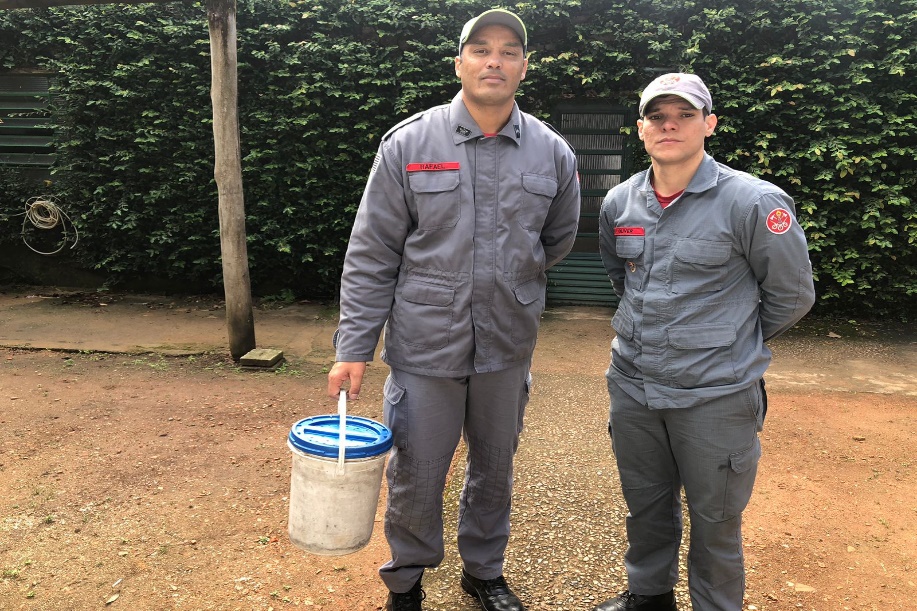 (43898 e 43899) – Gambás-de-orelha-preta, jovens, encontrados em lixeira de lar de idosos. Entregues pelos bombeiros de Jundiaí no dia 01-06-2023.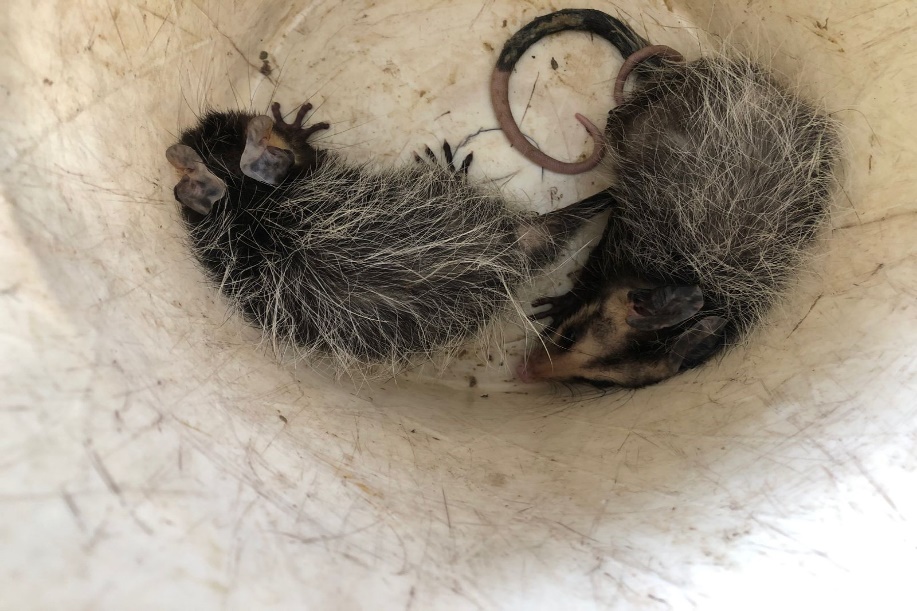 (43898 e 43899) – Gambás-de-orelha-preta.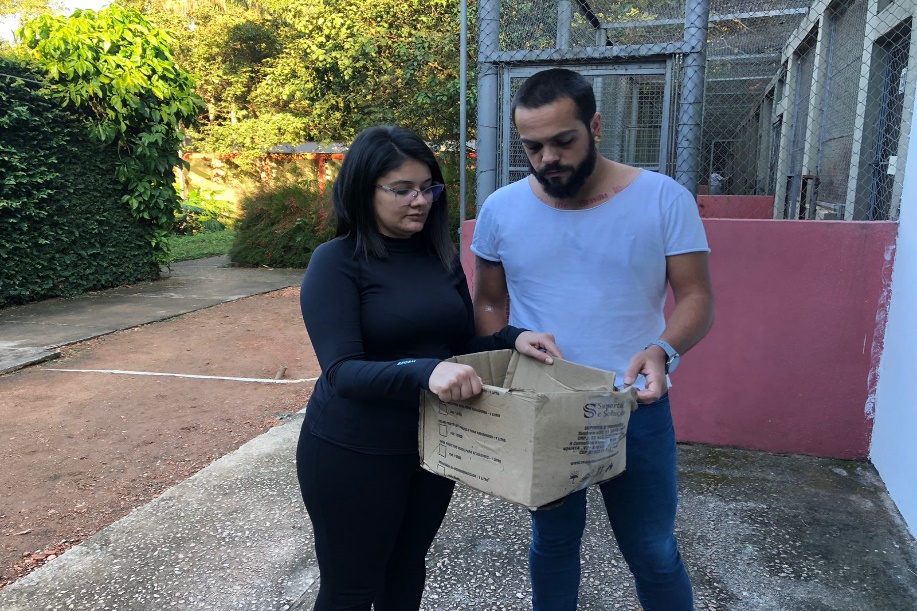 (43910) – Sagui-de-tufo-preto, fêmea, encontrada em via pública, provável fratura em coluna, sem movimentação de membros pélvicos. Entregue por munícipe de Jundiaí no dia 01-06-2023.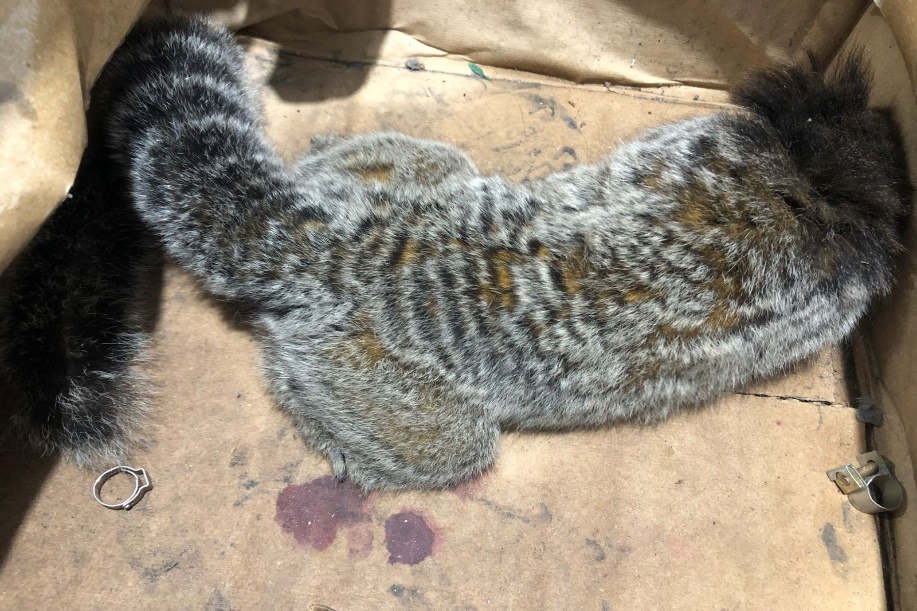 (43910) – Sagui-de-tufo-preto.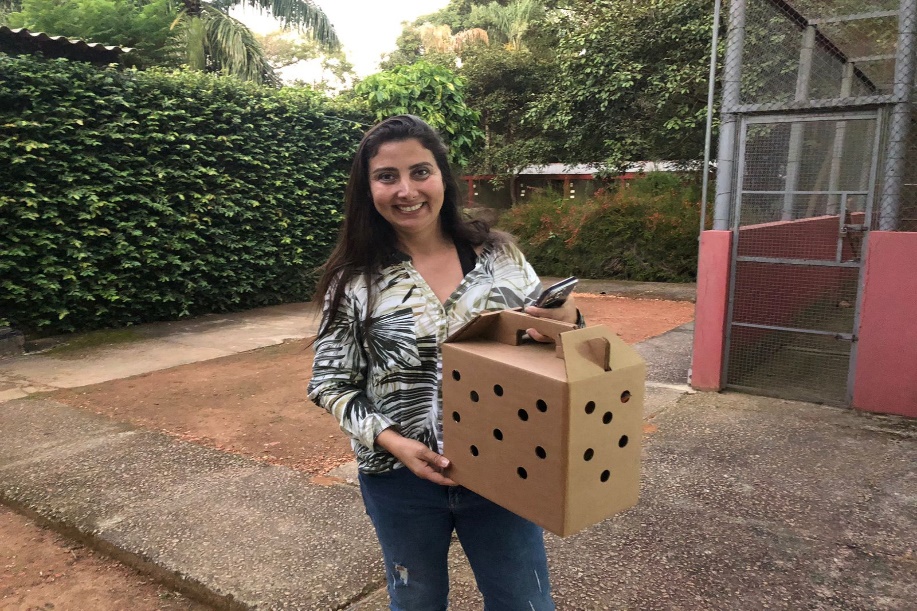 (43917) - Tucano-toco, encontrado caído, pouco responsivo, apresenta fratura em fêmur. Entregue por munícipe de Jundiaí no dia 02-06-2023.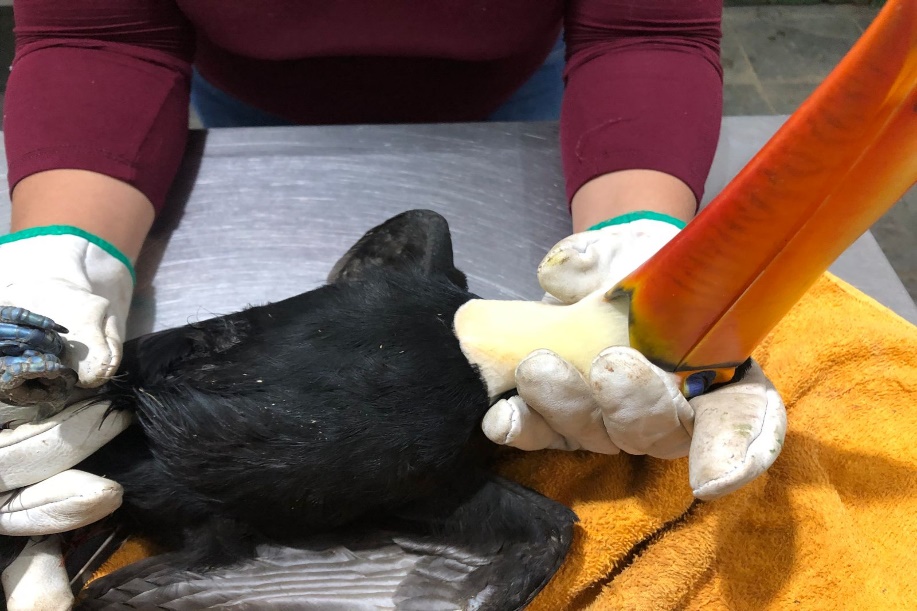 (43917) - Tucano-toco.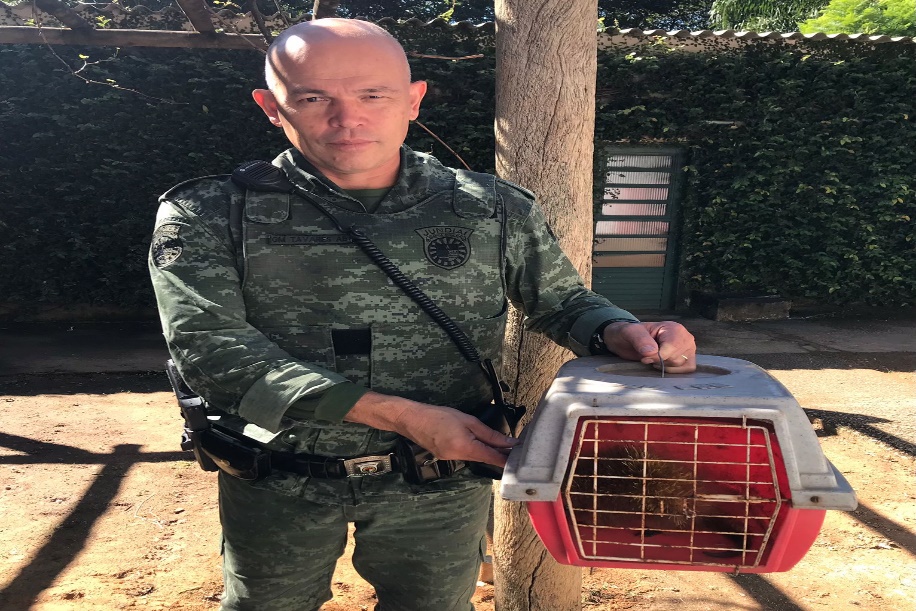 (43924) - Ouriço-cacheiro, filhote, atacado por cão. Entregue por Guarda Municipal de Jundiaí no dia 03-06-2023.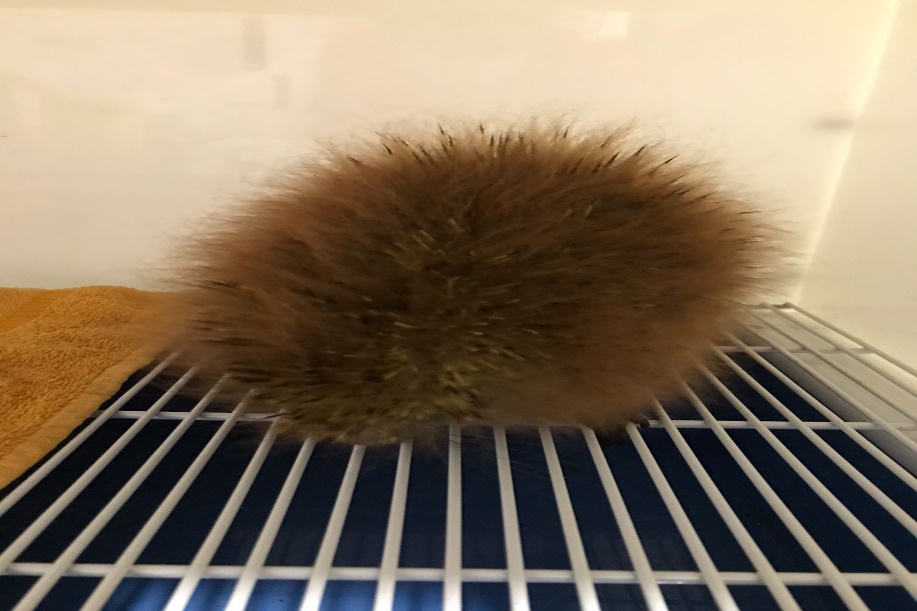 (43924) - Ouriço-cacheiro.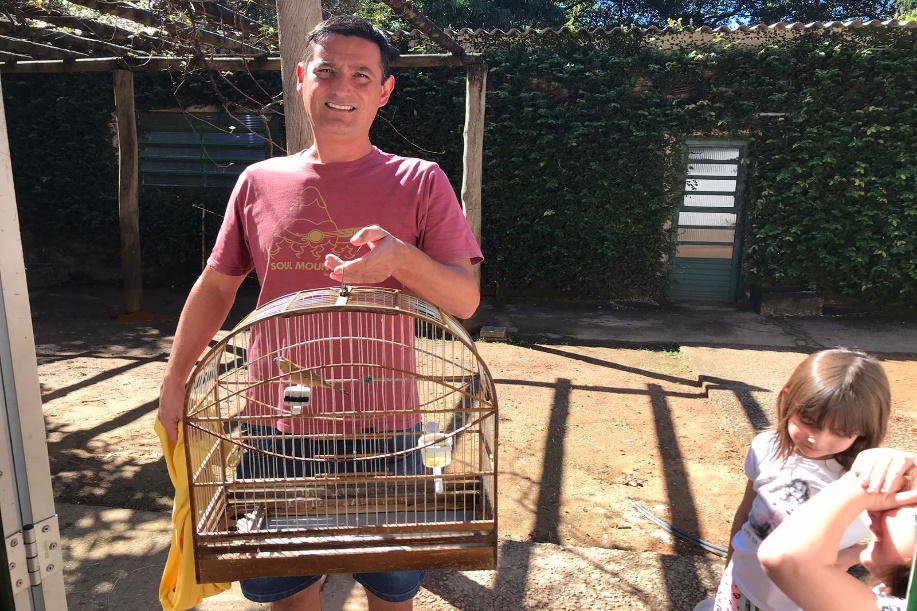 (43925) - Azulão, fêmea, cuidado por 1 mês. Entregue por munícipe de Jundiaí no dia 03-06-2023.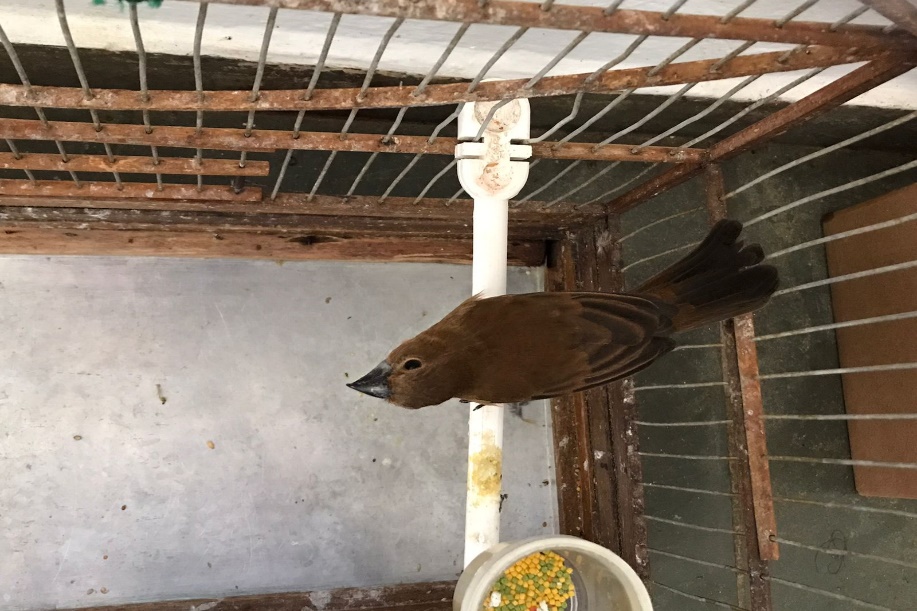 (43925) – Azulão.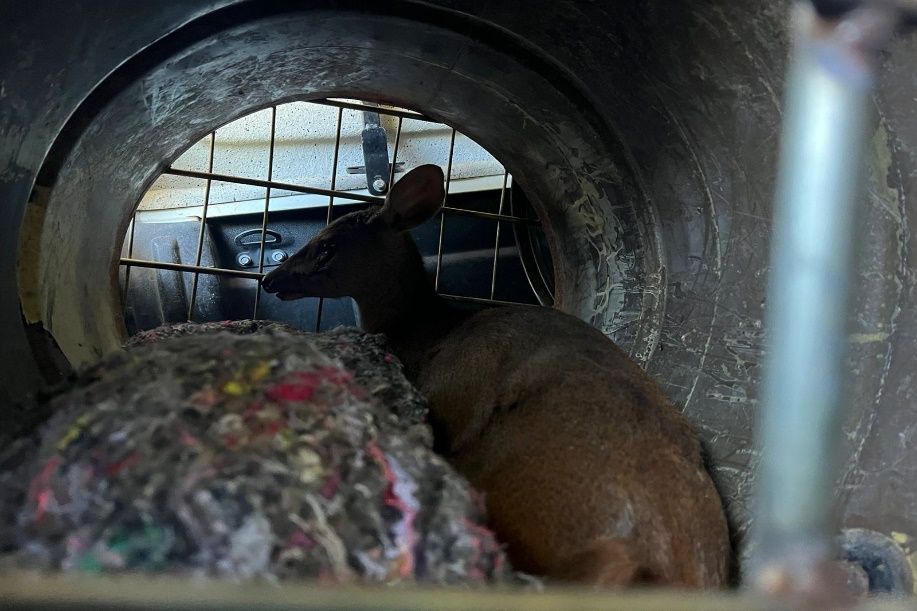 (43927) - Veado-catingueiro, atropelado, com lesões na face e mandíbula, e escoriações pelo corpo. Entregue pela Guarda Municipal de Jundiaí no dia 03-06-2023.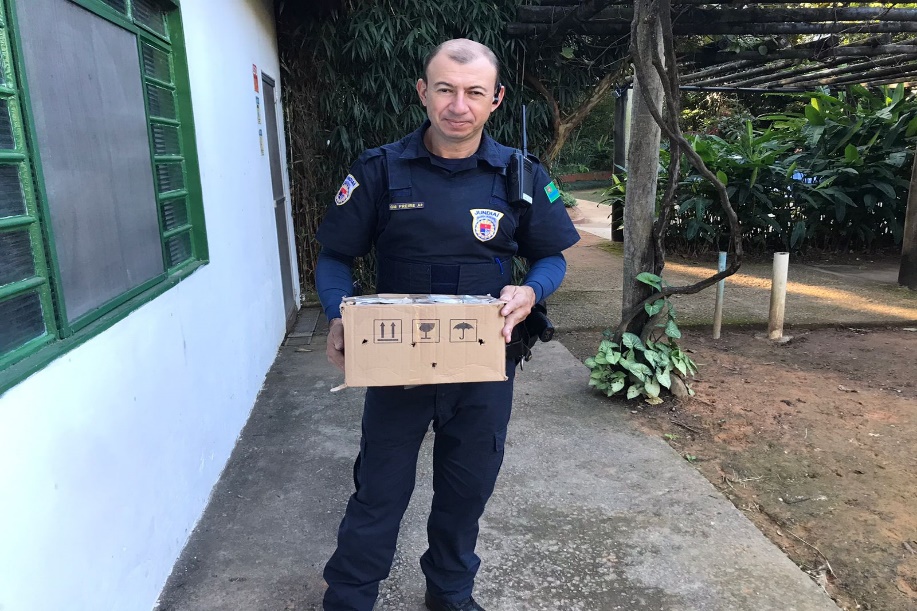 (43928) - Gavião-carijó. Entregue pela Guarda Municipal de Jundiaí no dia 03-06-2023.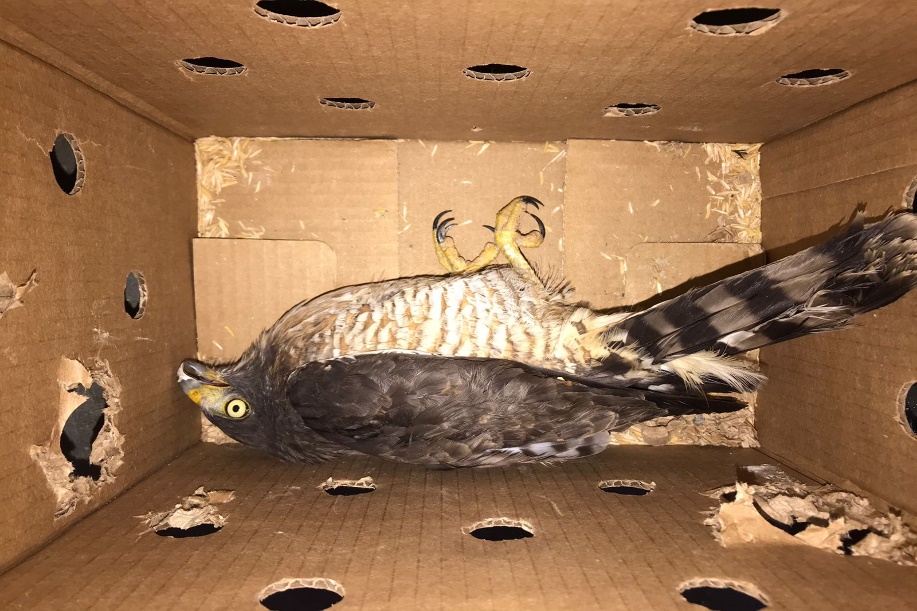 (43928) - Gavião-carijó.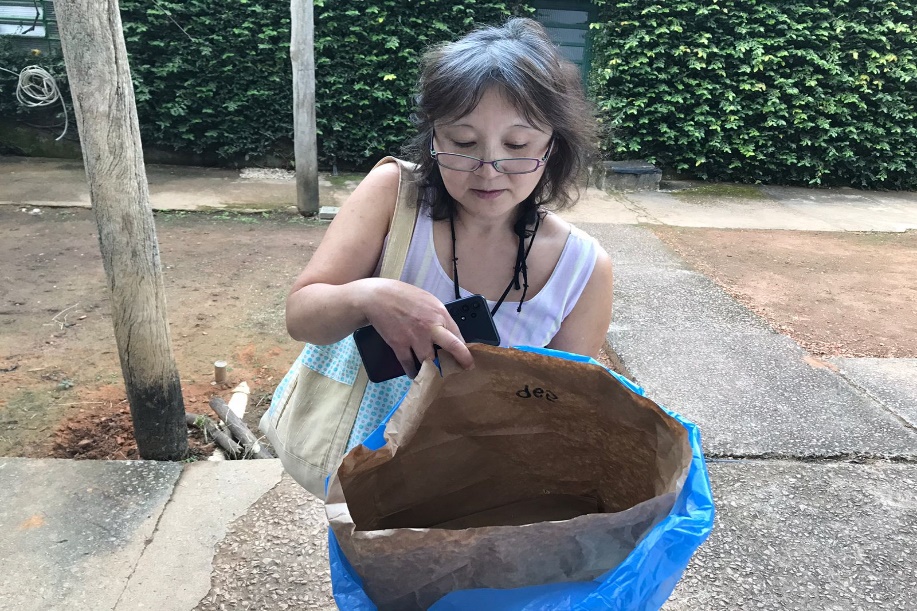 (43929) - Avoante, filhote, com fratura em membro torácico direito e luxação de membro torácico esquerdo. Entregue por munícipe de Jundiaí no dia 03-06-2023.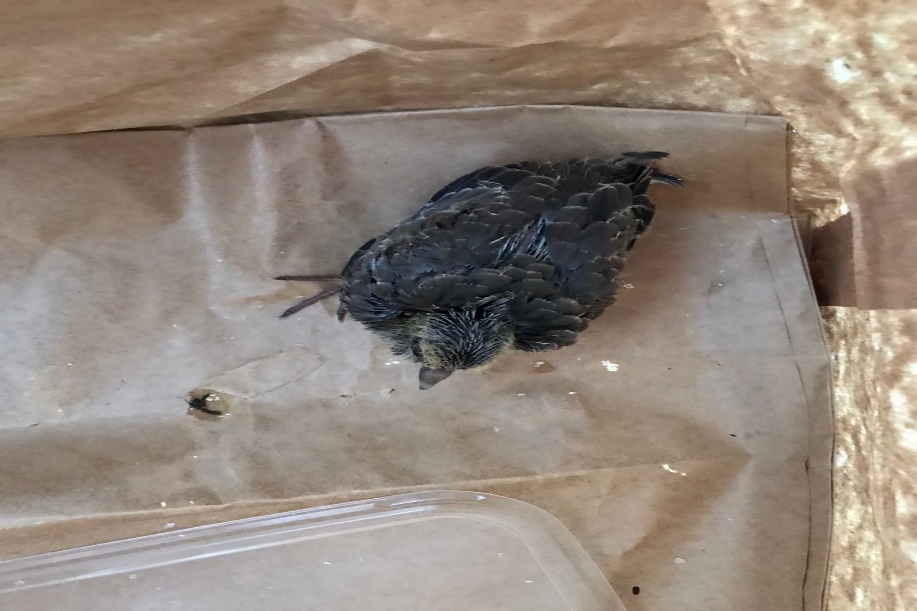 (43929) – Avoante.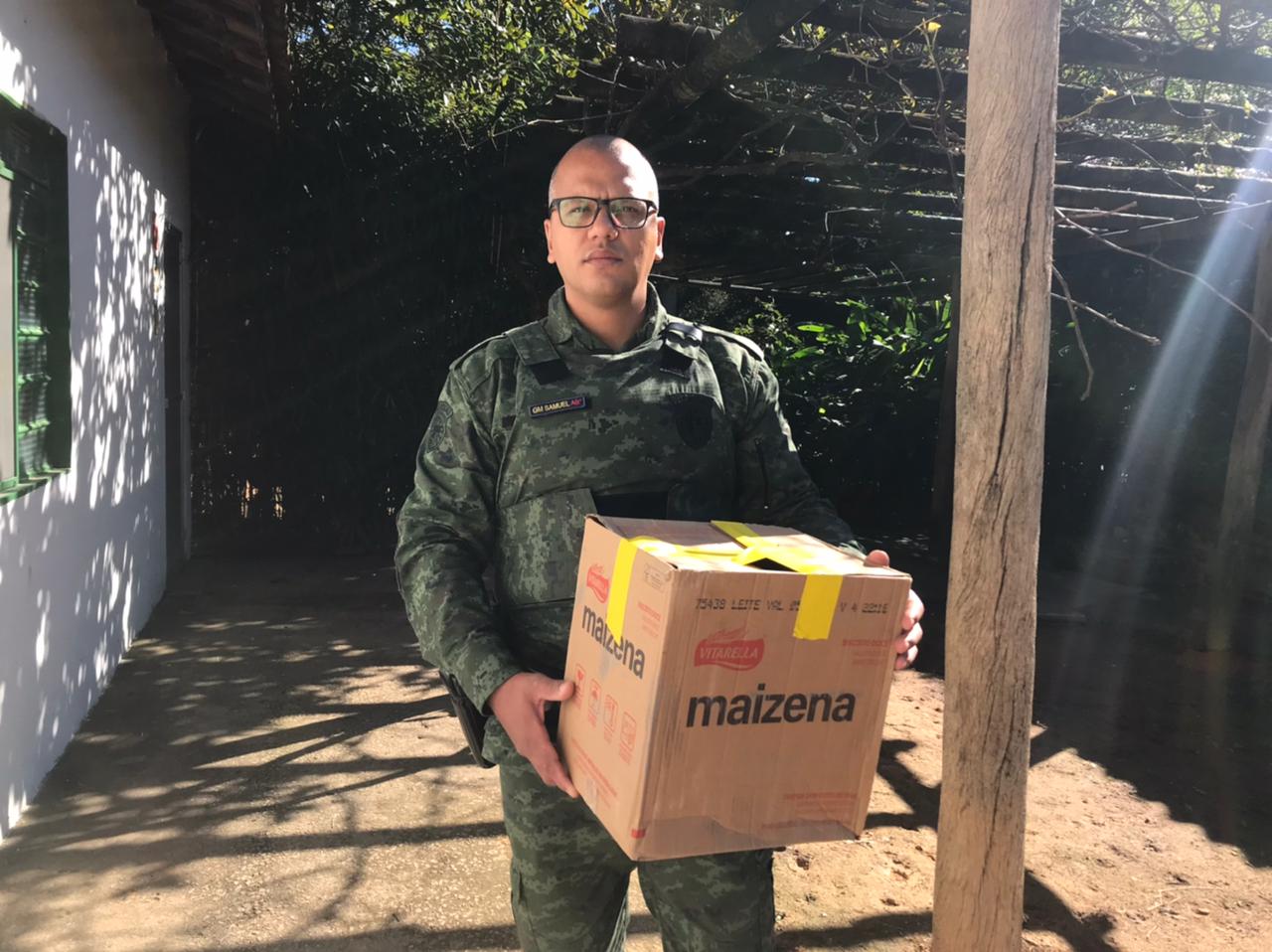 (43930) – Sagui-de-tufo-preto, atacado por cão, com os dentes quebrados e sem ambos os caninos. Entregue pela Guarda Municipal de Jundiaí no dia 04-06-2023.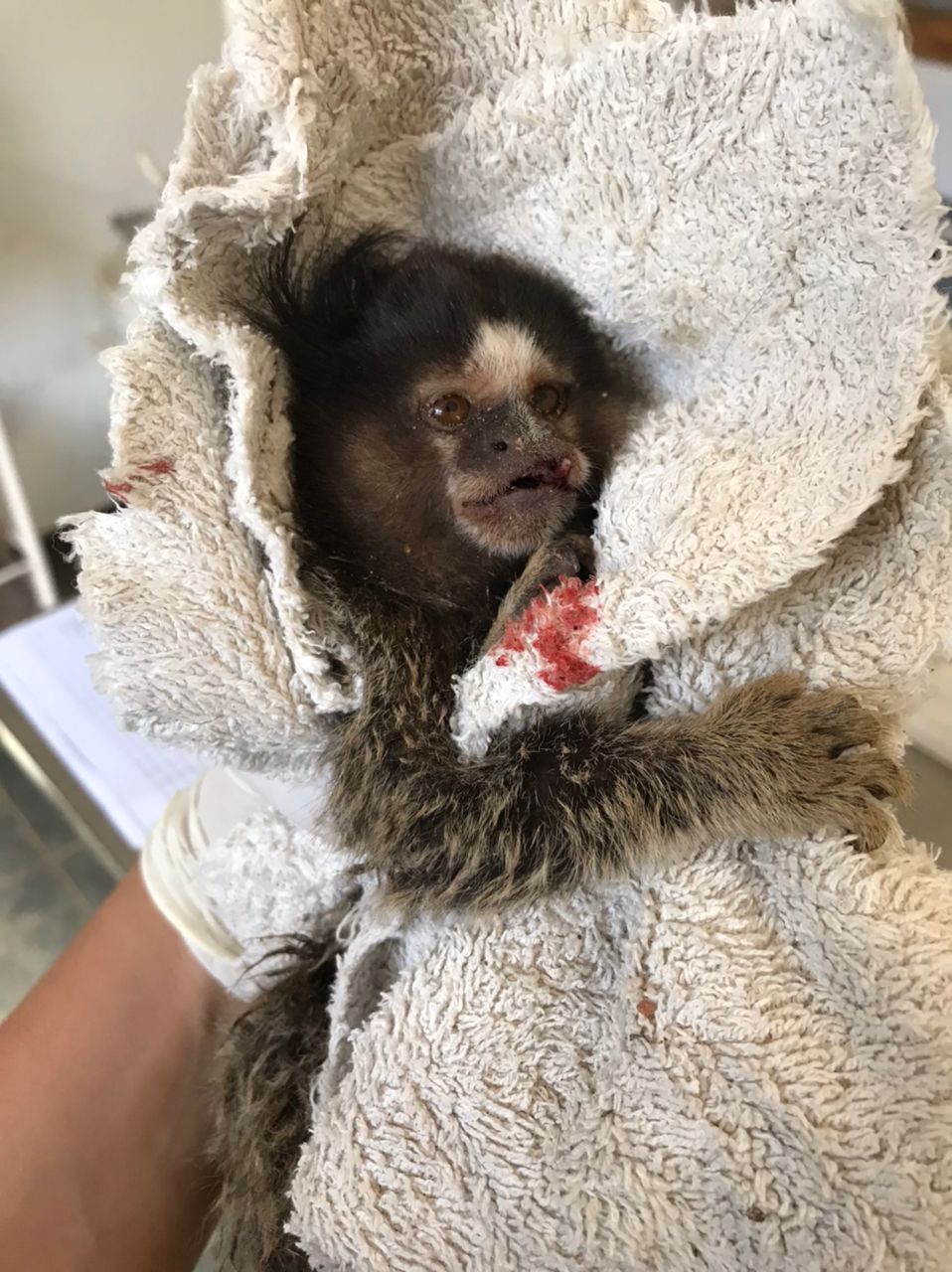 (43930) – Sagui-de-tufo-preto.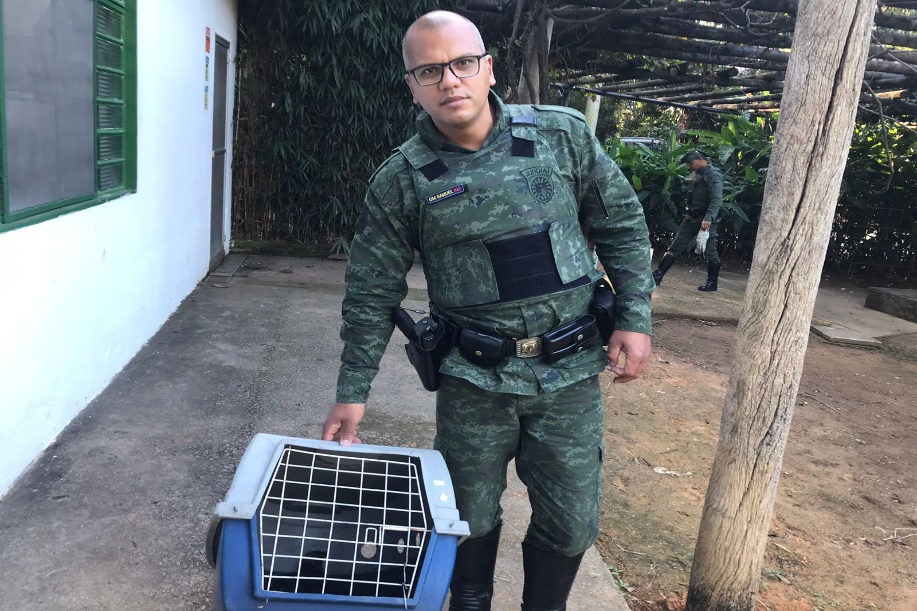 (43932) - Urubu, com fratura cominutiva em membro pélvico esquerdo, fratura em membro torácico direito com ruptura de tendões e ligamentos. Entregue pela Guarda Municipal de Jundiaí no dia 04-06-2023.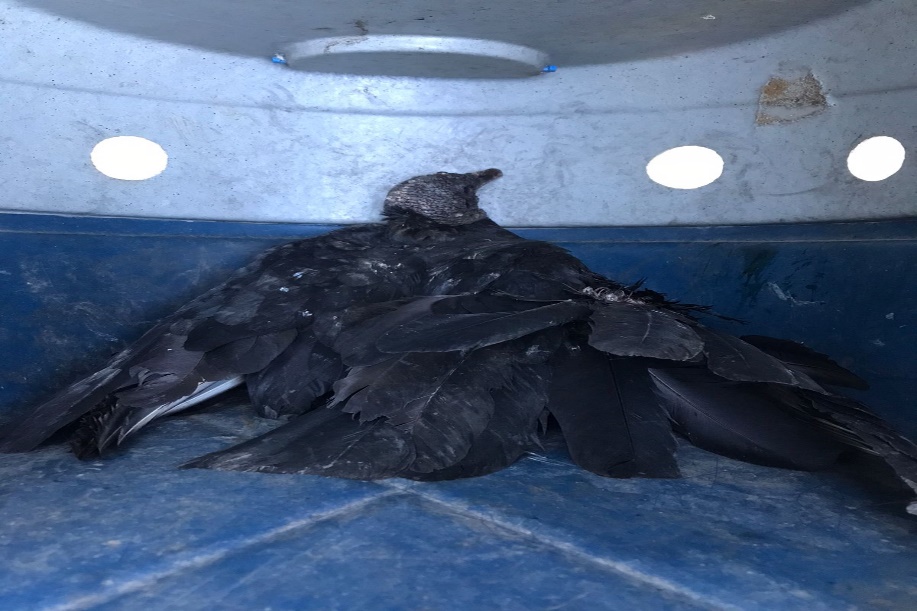 (43932) – Urubu.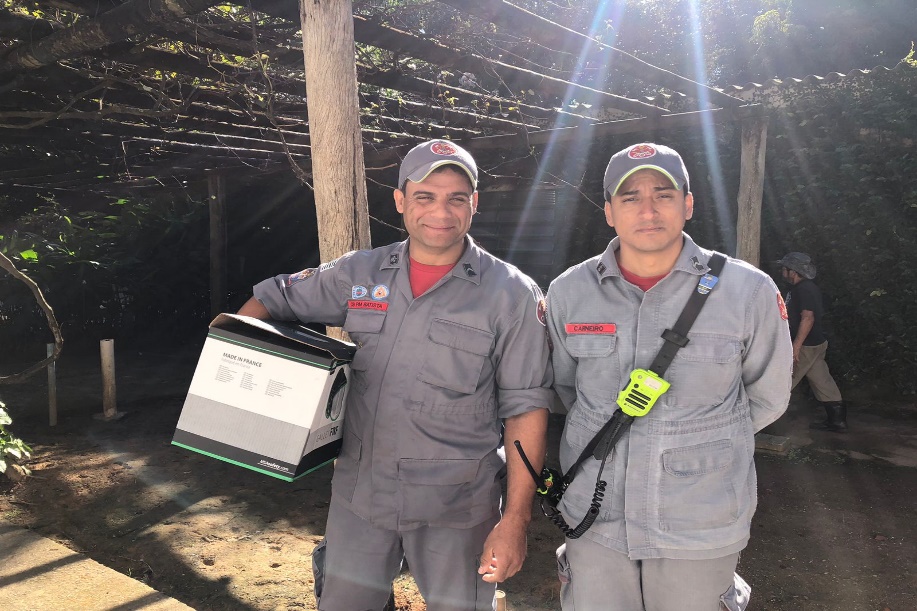 (43934) - Maritaca, idoso, com semente aderida no bico. Entregue pelos bombeiros de Jundiaí no dia 05-06-2023.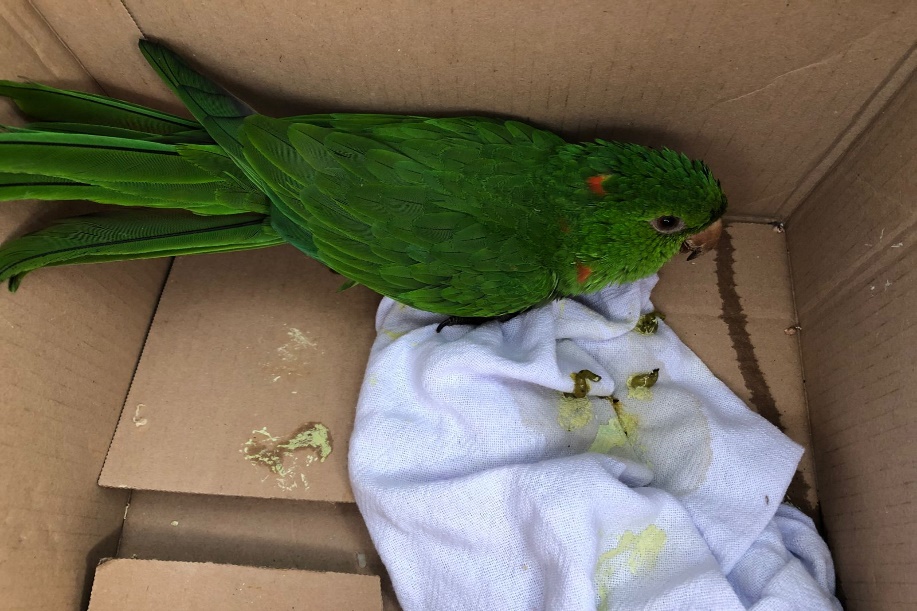 (43934) – Maritaca.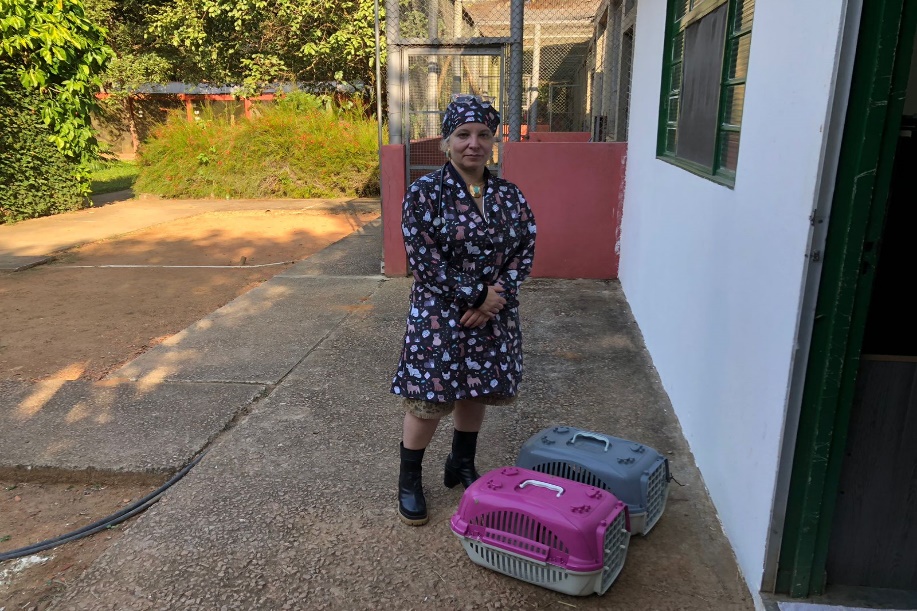 (43940 a 43944) - Maritacas, cuidadas desde filhotes por 7 meses. Entregues por munícipe de Jundiaí no dia 06-06-2023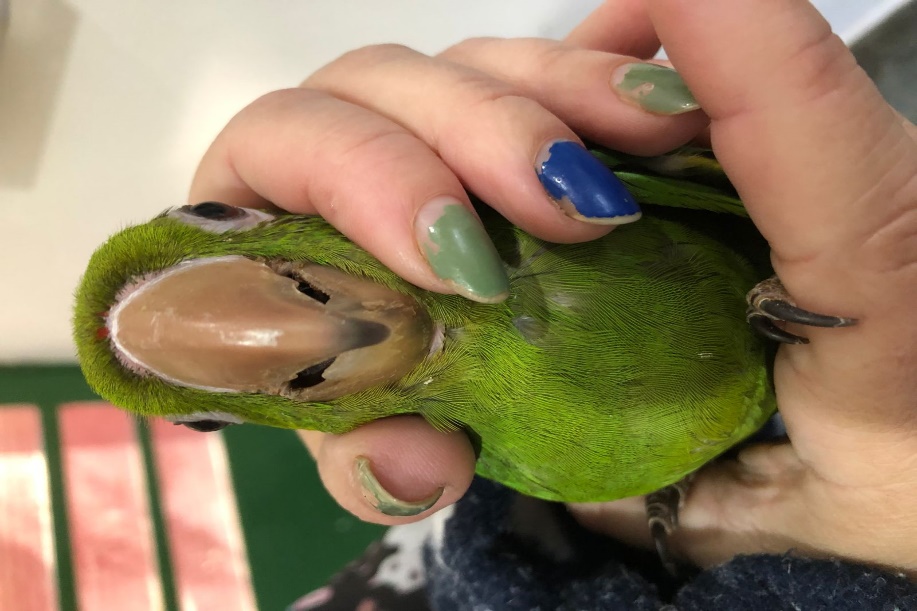 (43940) – Maritaca.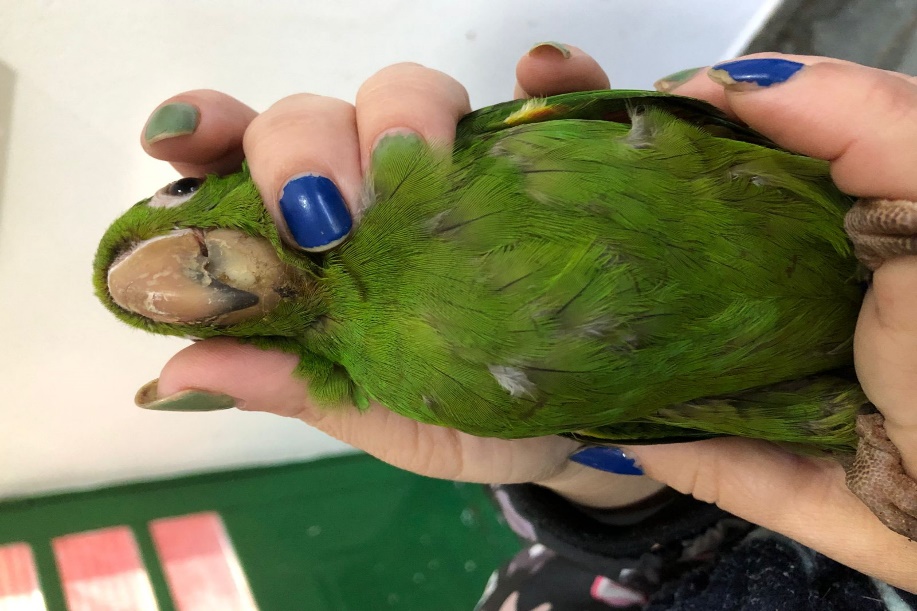 (43941) – Maritaca.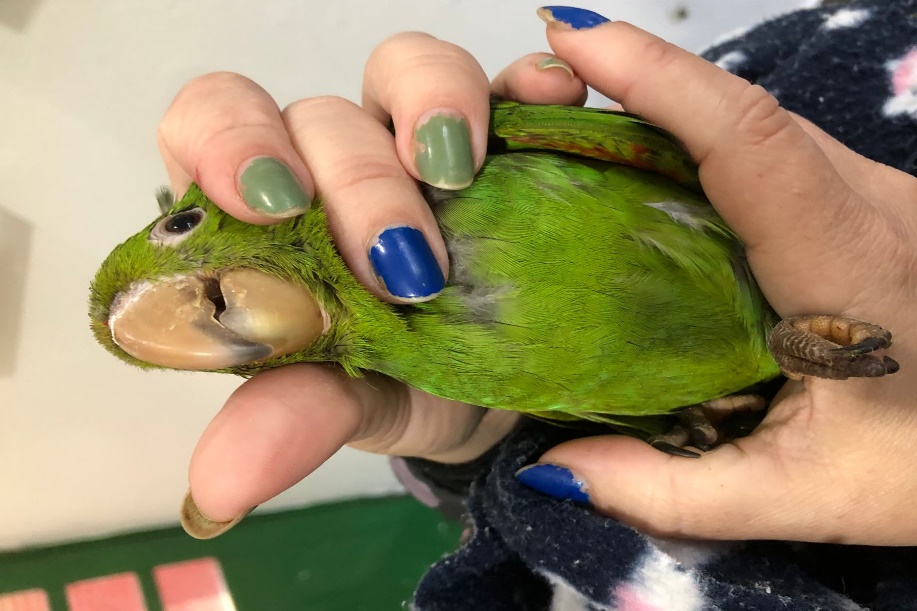 (43942) – Maritaca.(43943) – Maritaca.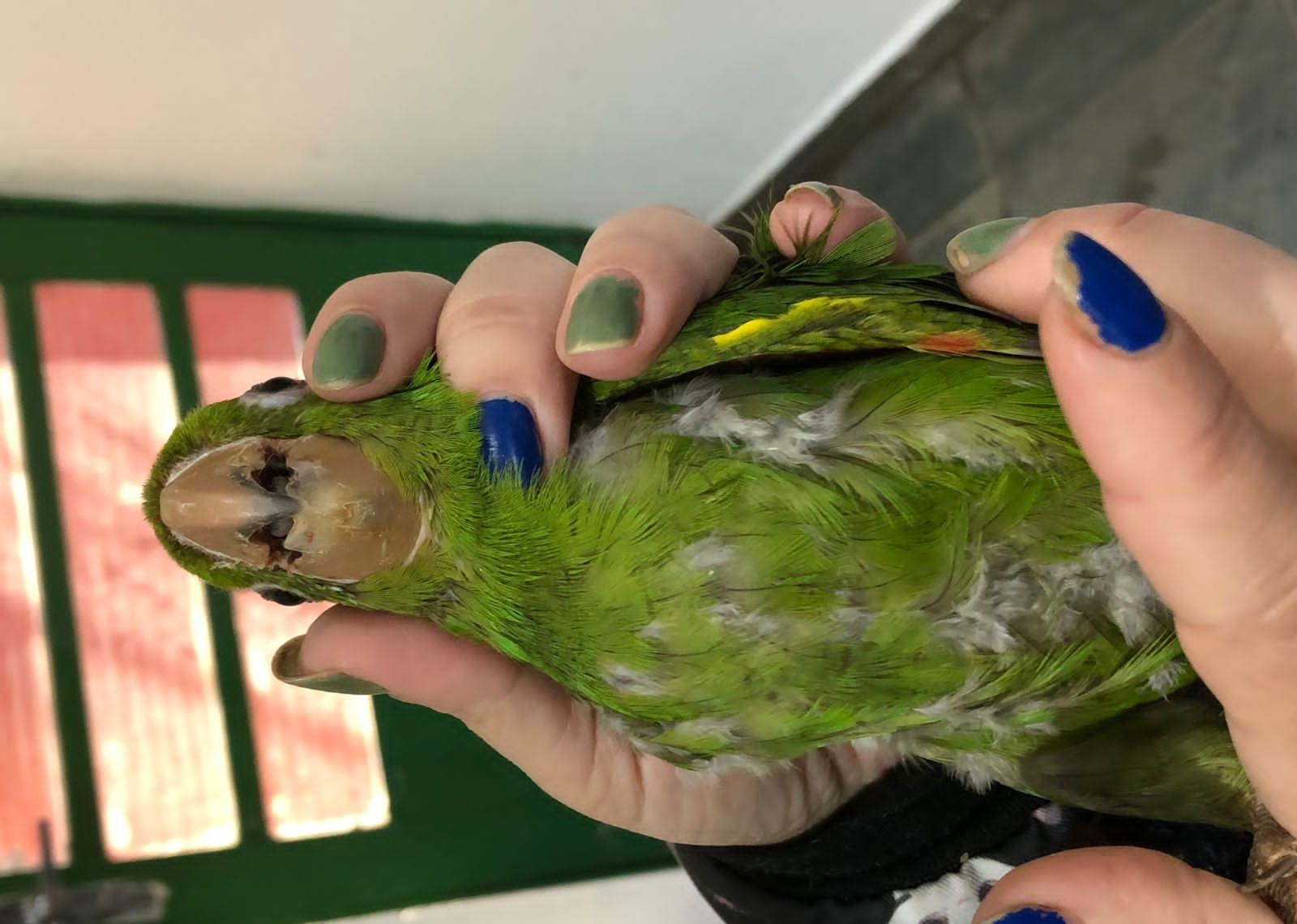 (43944) – Maritaca.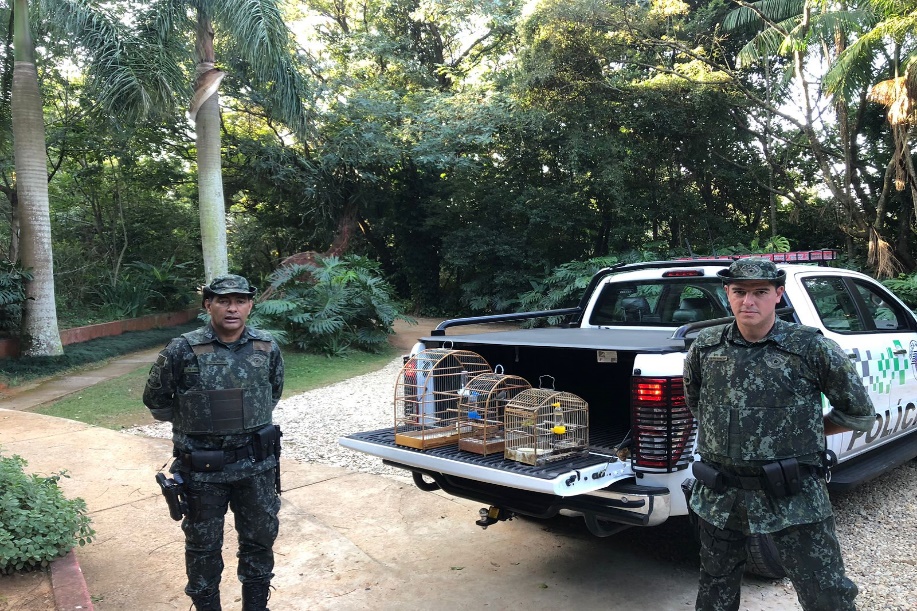 (43952 e 43953) – Coleirinhos; e (43954) - Canário-da-terra. Todos vindos de apreensão e entregues pela Guarda Municipal de Jundiaí no dia 07-06-2023.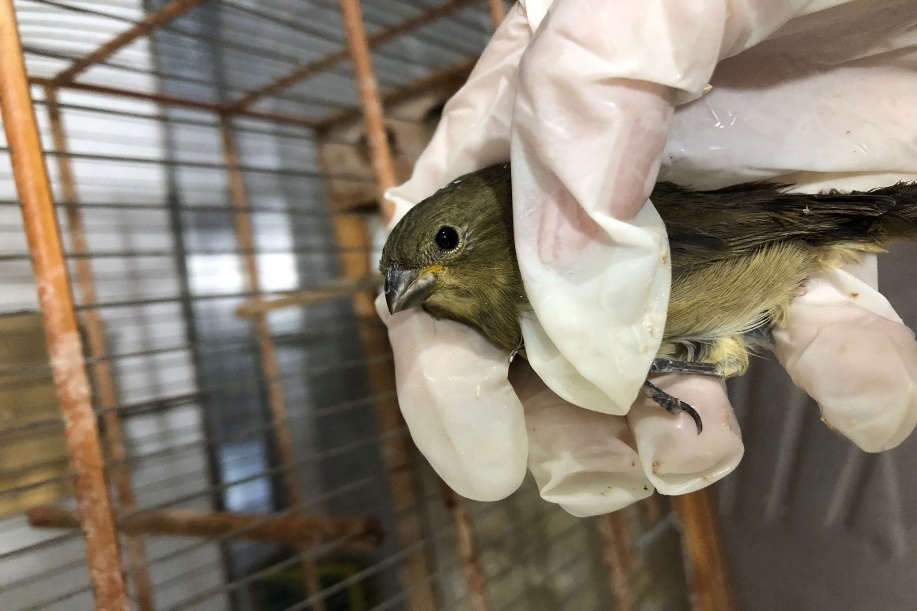 (43952) – Coleirinho.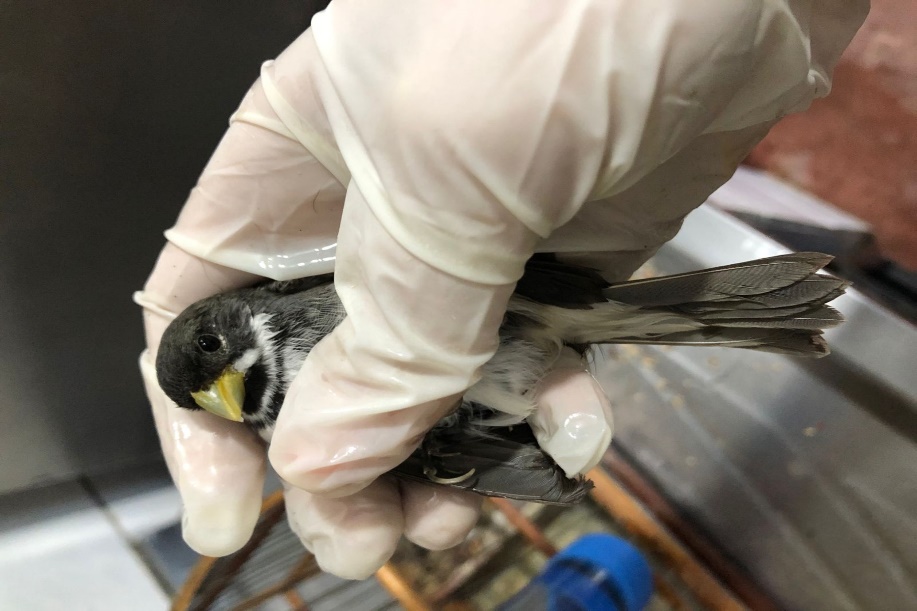 (43953) – Coleirinho.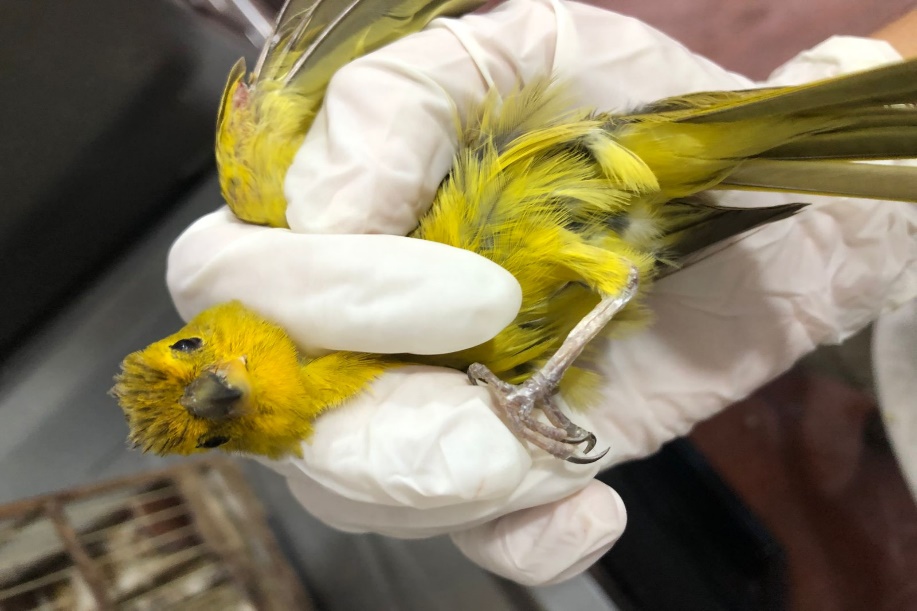 (43954) - Canário-da-terra.
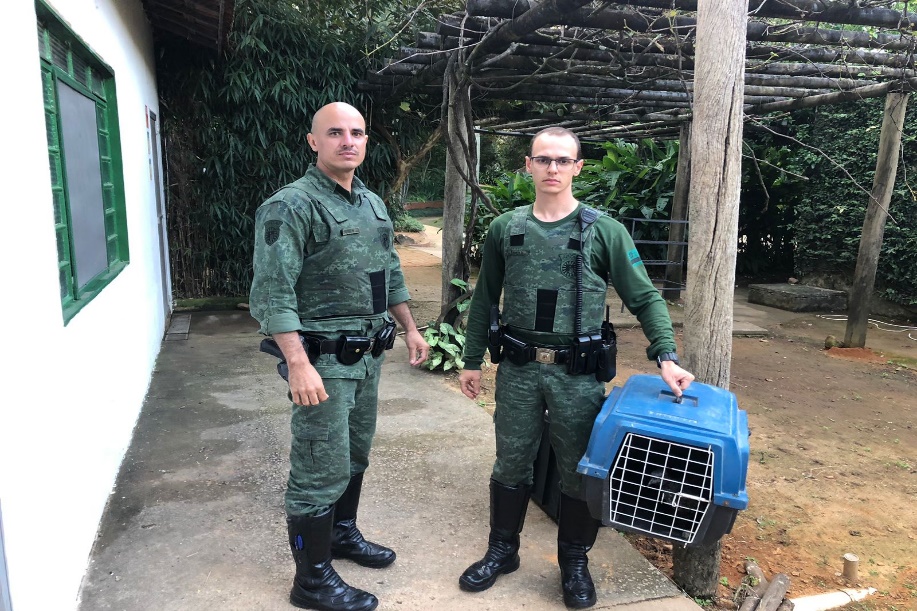 (43955) - Jacu, atropelamento, com lesão em membro posterior esquerdo e necrose em região de tíbia e fíbula. Entregue pela Guarda Municipal de Jundiaí no dia 07-06-2023.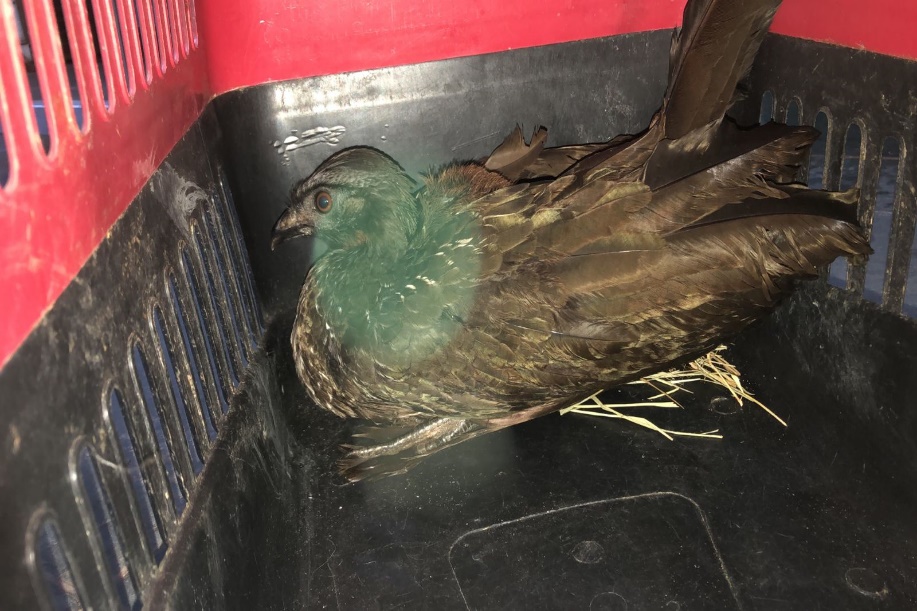 (43955) – Jacu.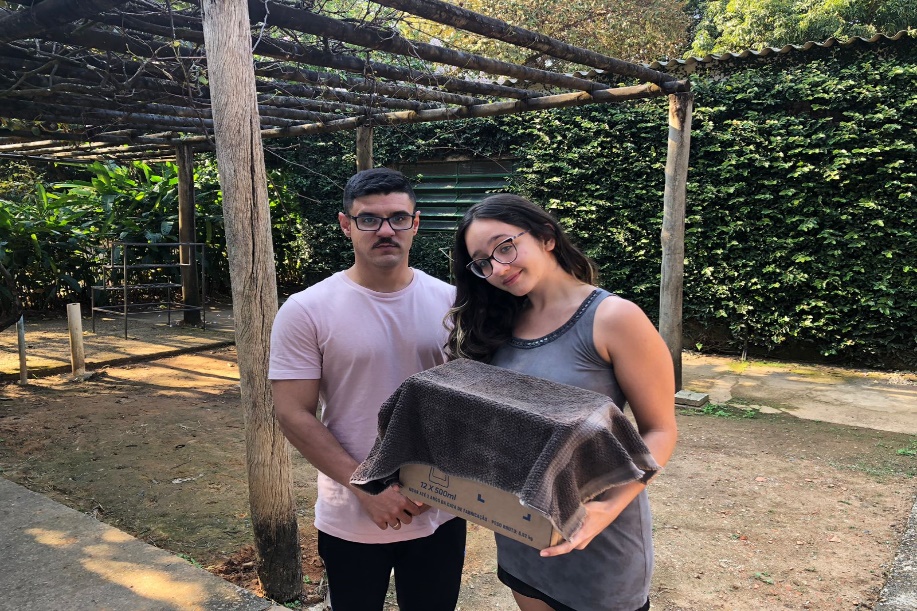 (43958) - Avoante, encontrada em residência, apresenta fratura em porção medial de úmero direito. Entregue por munícipe de Jundiaí no dia 08-06-2023.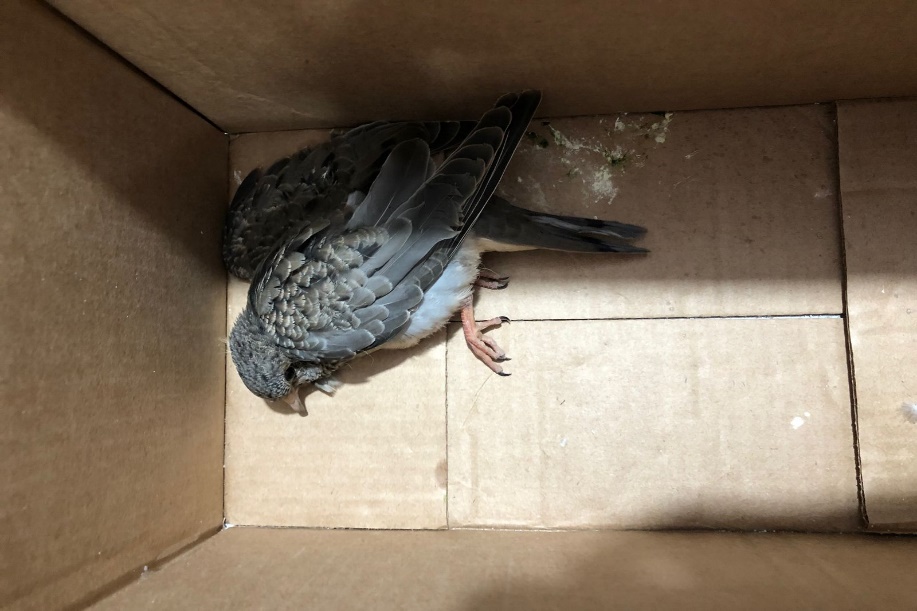 (43958) – Avoante.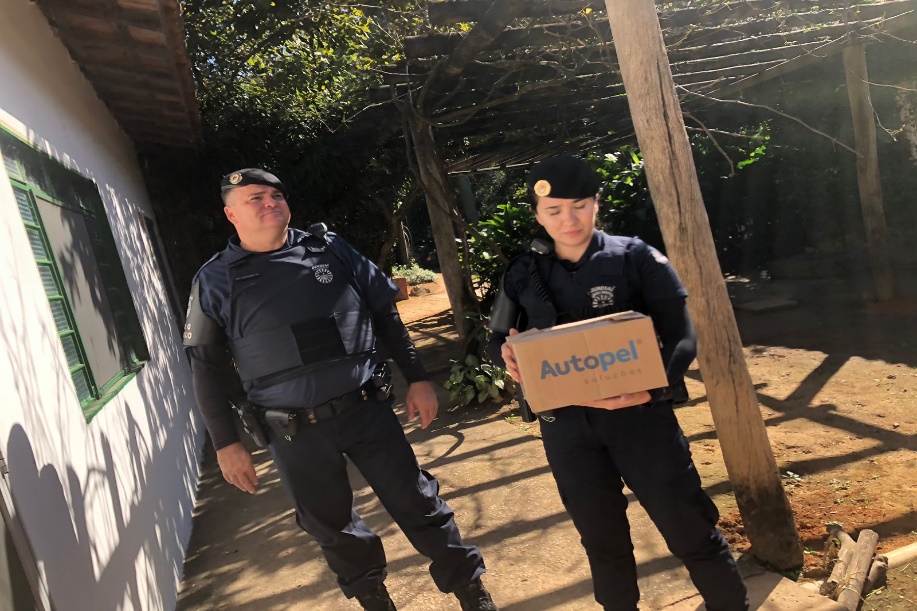 (43966) - Avoante, filhote, encontrado em supermercado. Entregue pela Guarda Municipal de Jundiaí no dia 10-06-2023.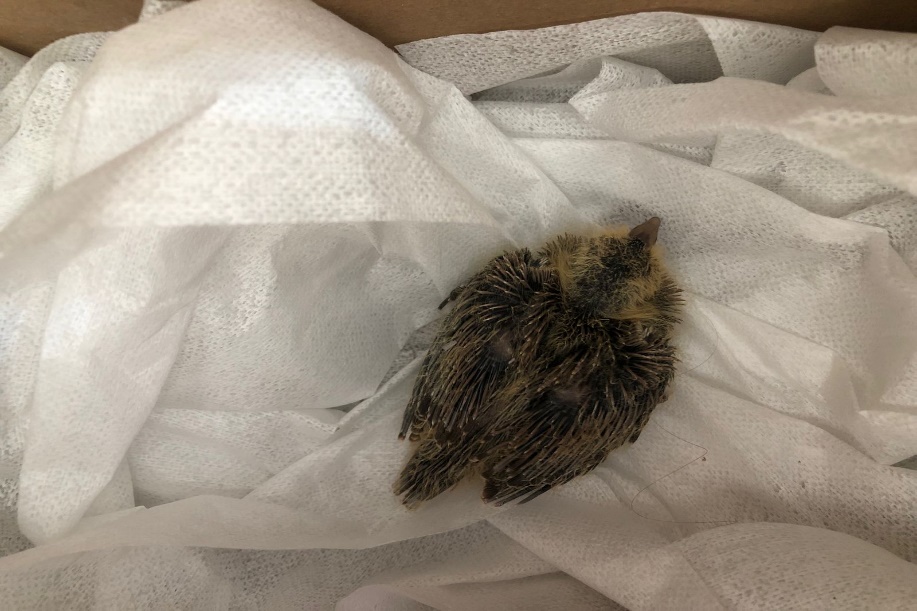 (43966) – Avoante.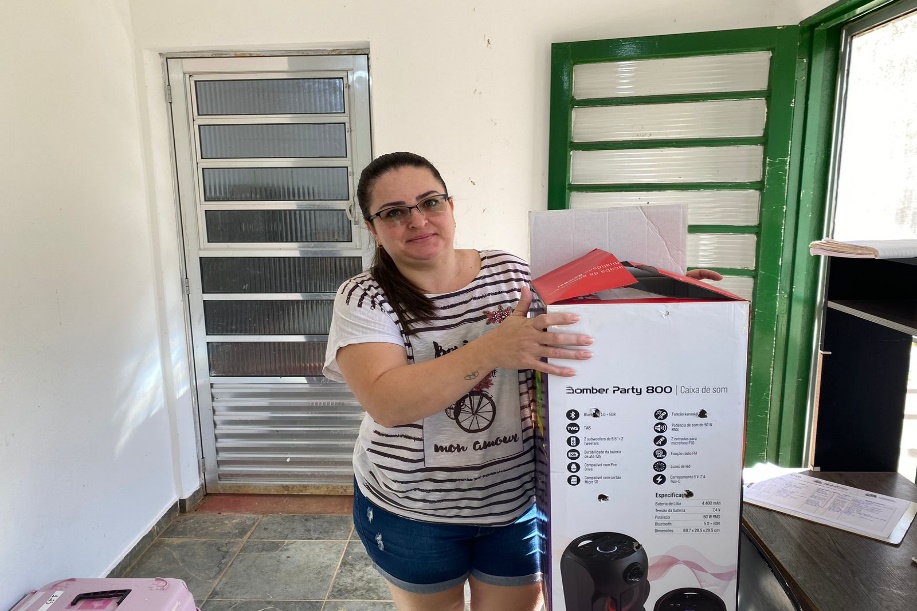 (43979) - Bem-te-vi, encontrado caído durante a noite, apresenta incoordenação. Entregue por munícipe de Jundiaí no dia 12-06-2023.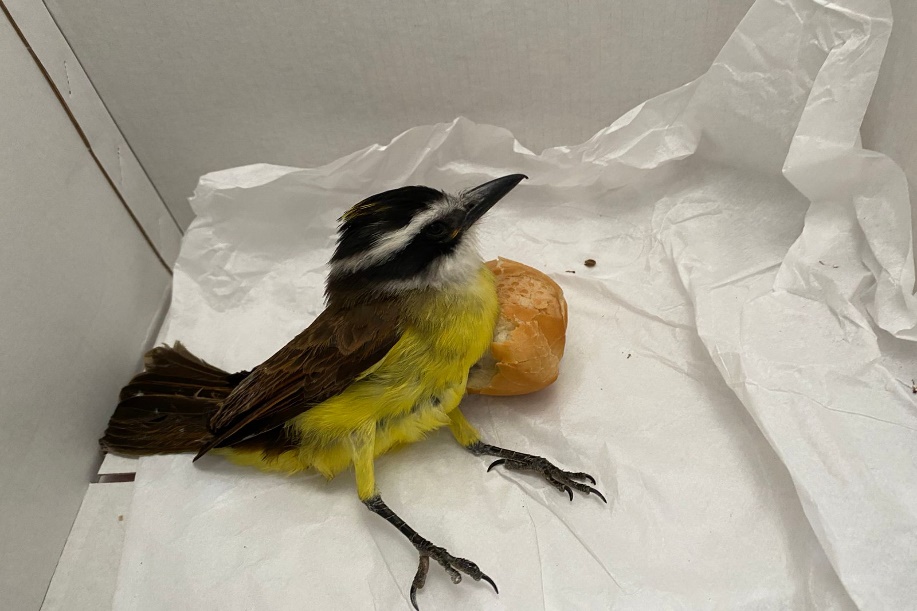 (43979) - Bem-te-vi.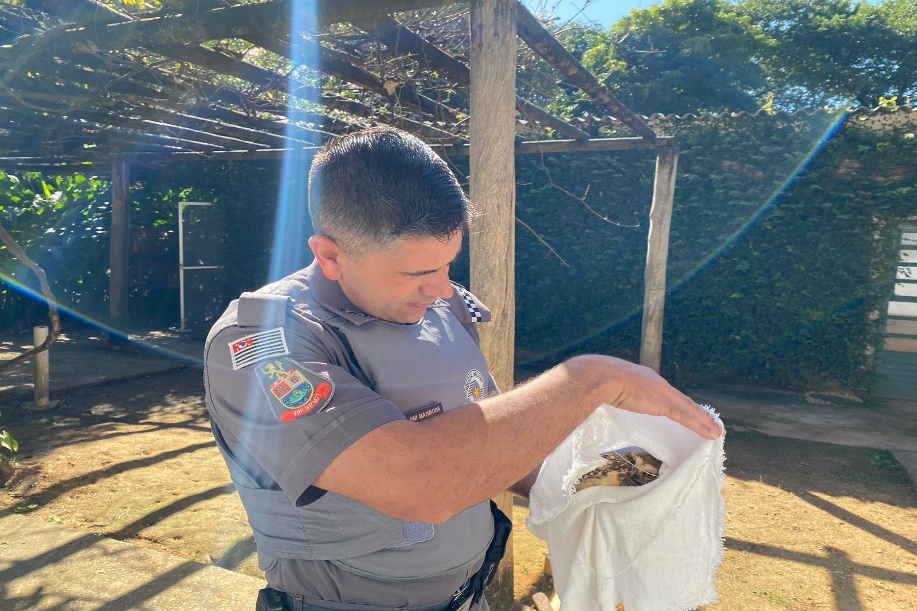 (43980) - Coruja-buraqueira, atropelada em Jundiaí. Entregue pela Polícia Militar no dia 12-06-2023.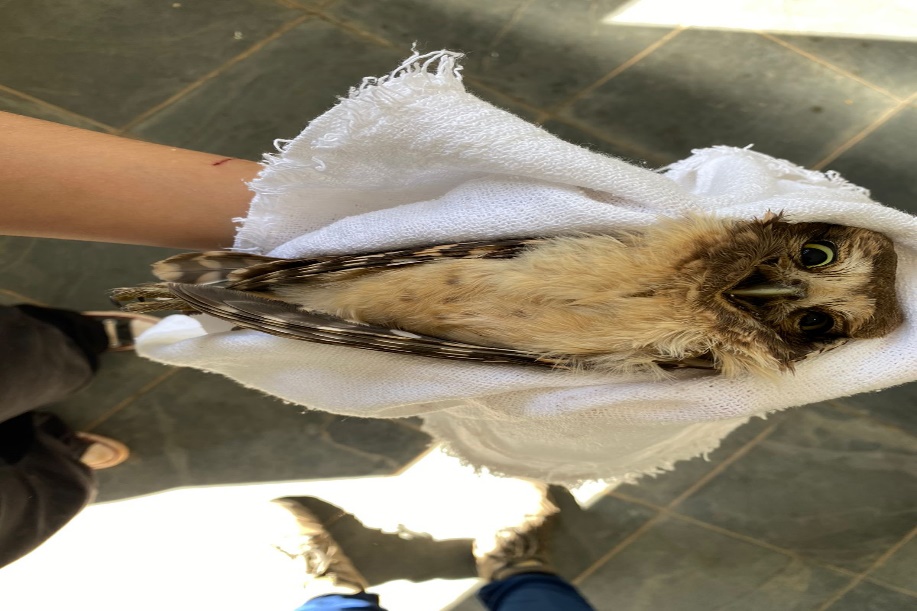 (43980) - Coruja-buraqueira.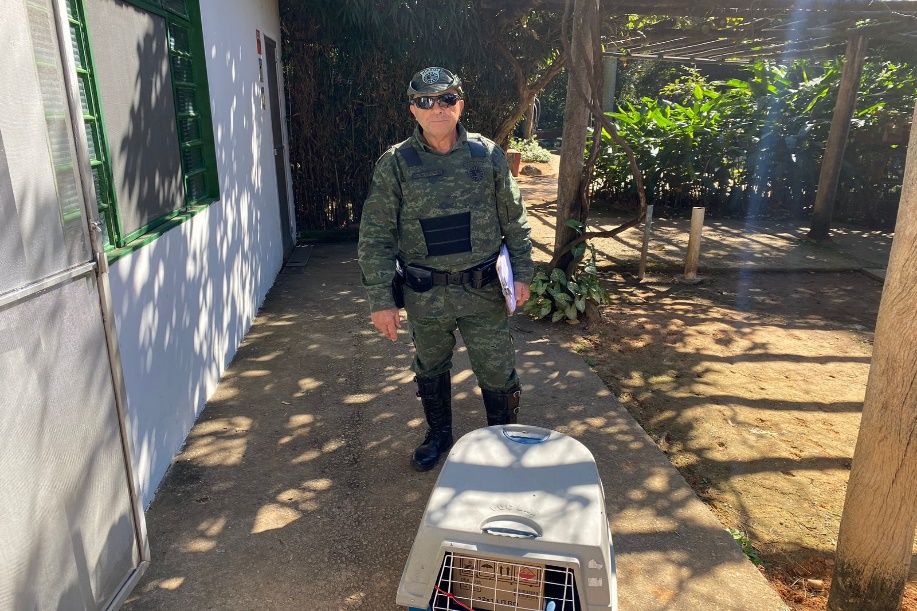 (43981) – Gambá-de-orelha-preta, com presença de sangue no globo ocular esquerdo. Entregue pela Guarda Municipal de Jundiaí no dia 12-06-2023.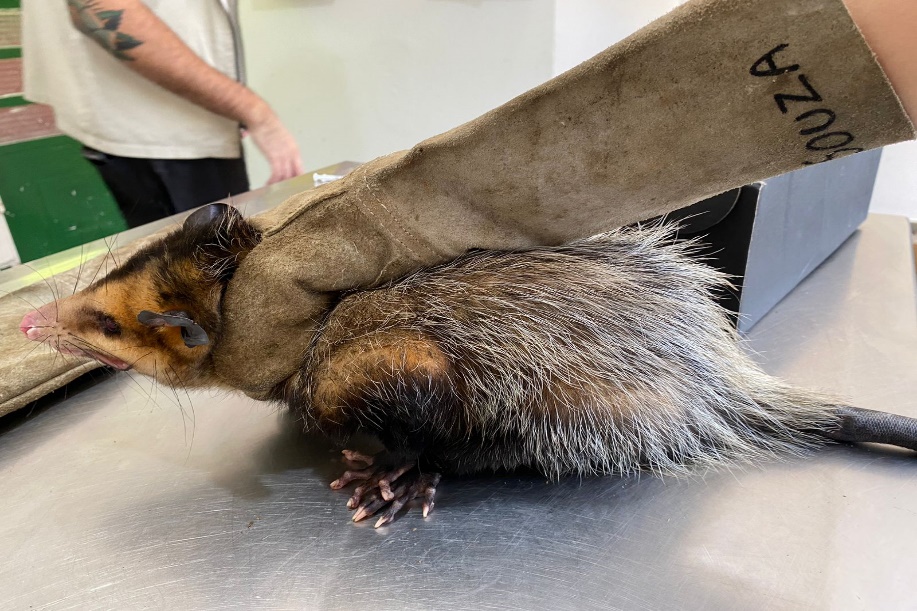 (43981) – Gambá-de-orelha-preta.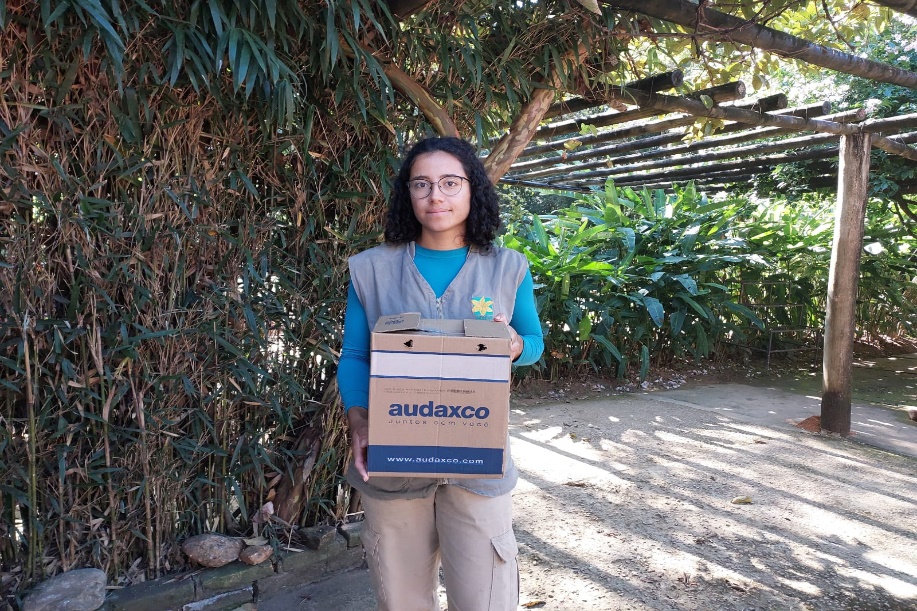 (43982) - Periquito-rico, colidiu com vidro no Botânico de Jundiai, apresenta laceração na cabeça. Entregue pela Prefeitura de Jundiaí no dia 12-06-2023.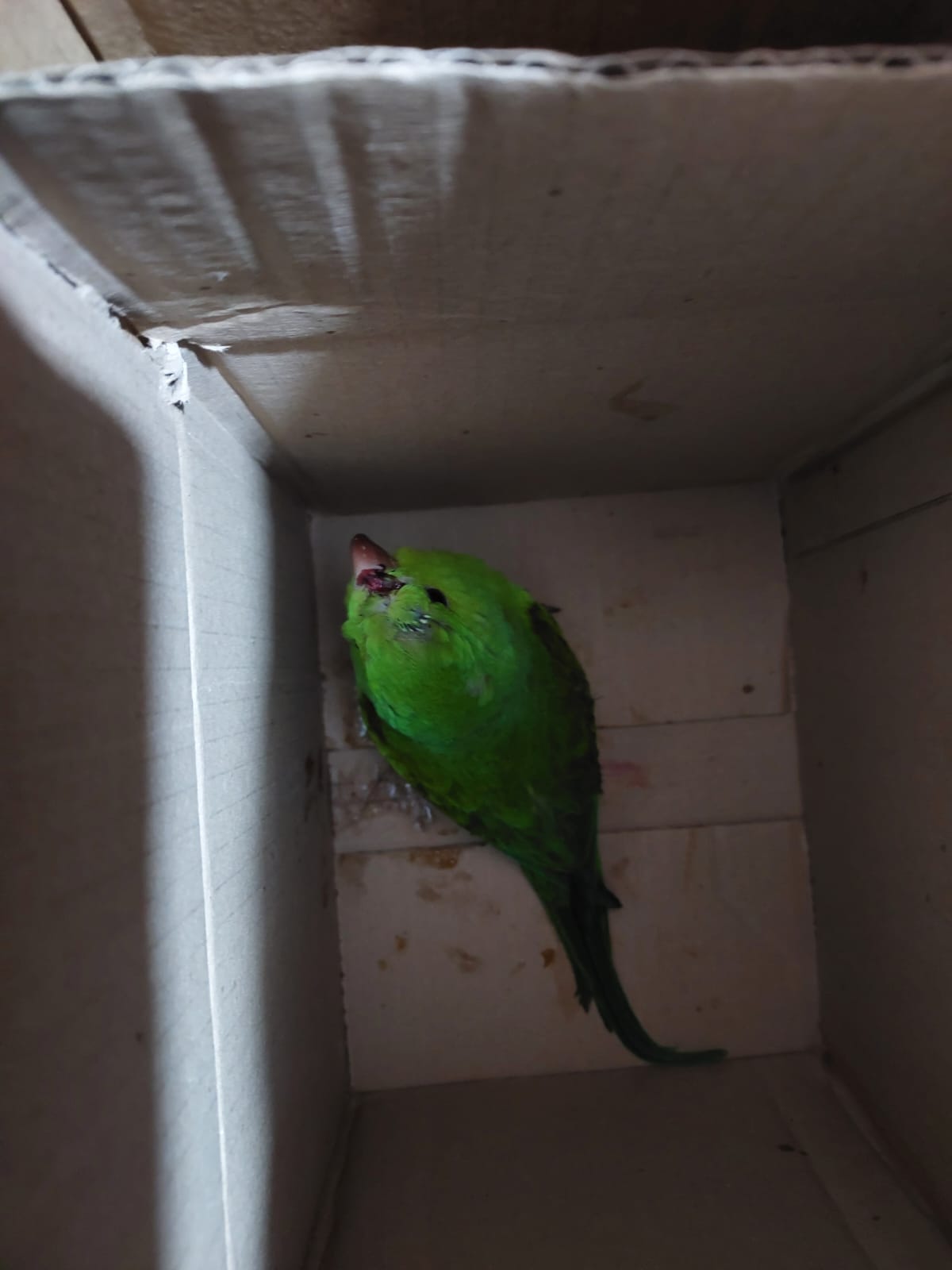 (43982) - Periquito-rico.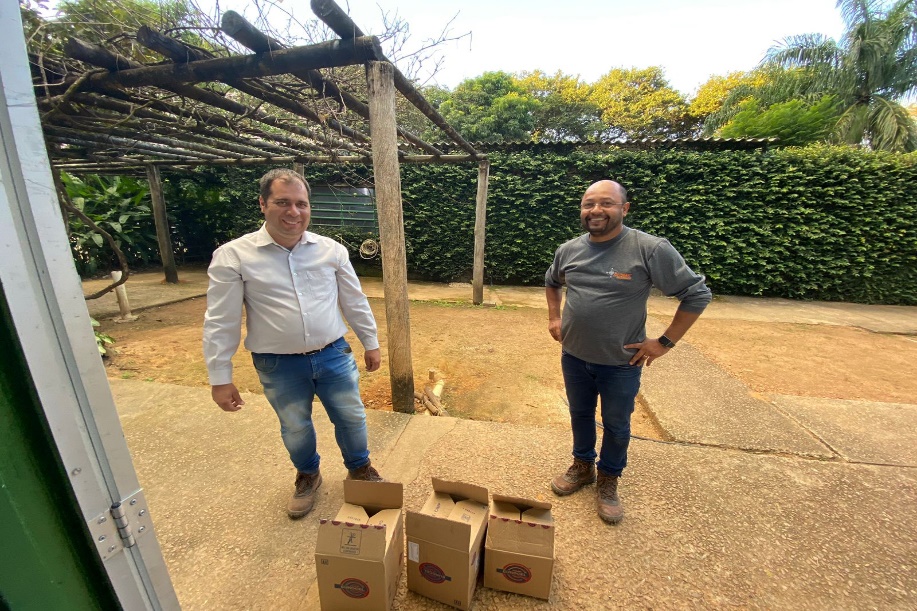 (43993 a 43996) - Suindaras, filhotes, encontradas dentro de pilar em obra. Entregues por munícipe de Jundiaí no dia 12-06-2023.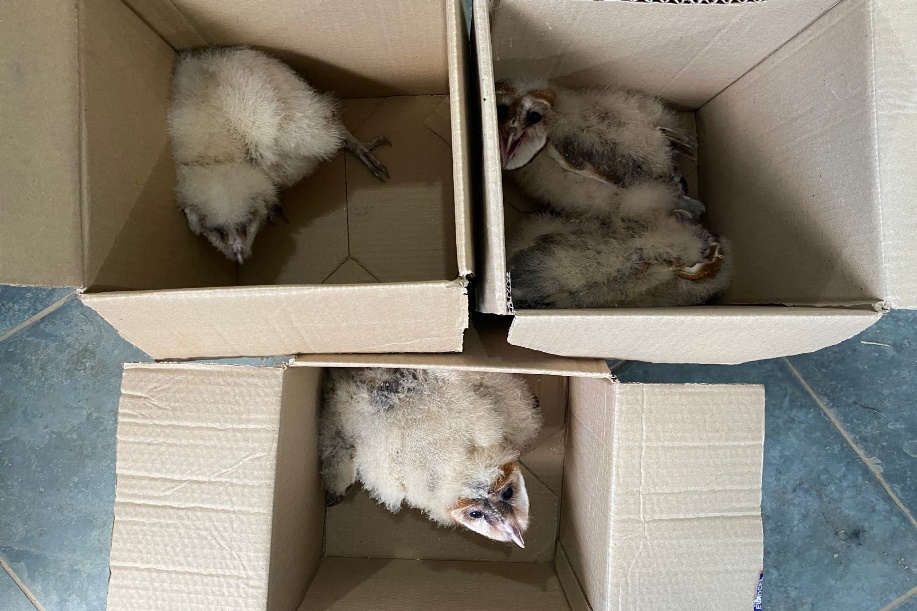 (43993 a 43996) – Suindaras.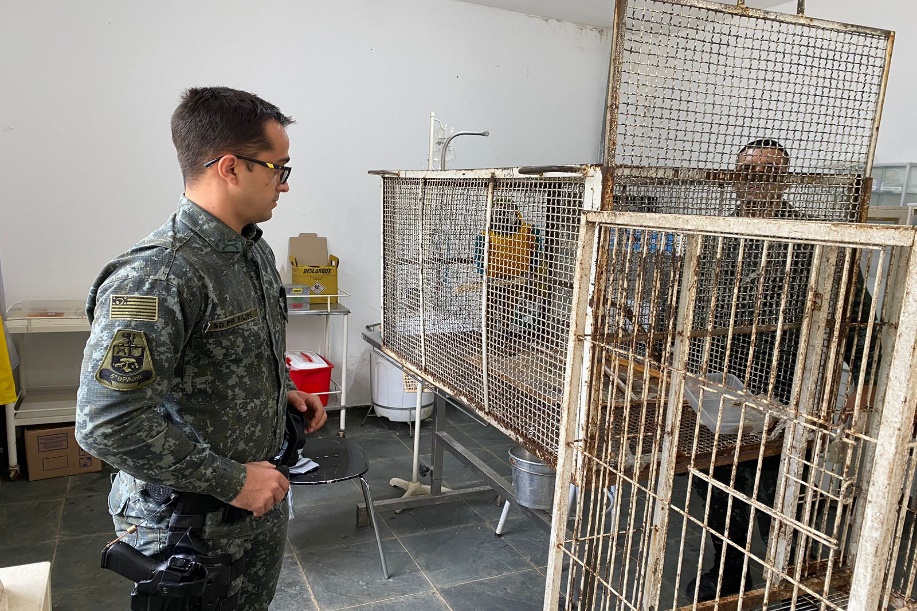 (43999) - Arara-canindé, vindo após entrega voluntária. Entregue pela Polícia Militar Ambiental no dia 13-06-2023.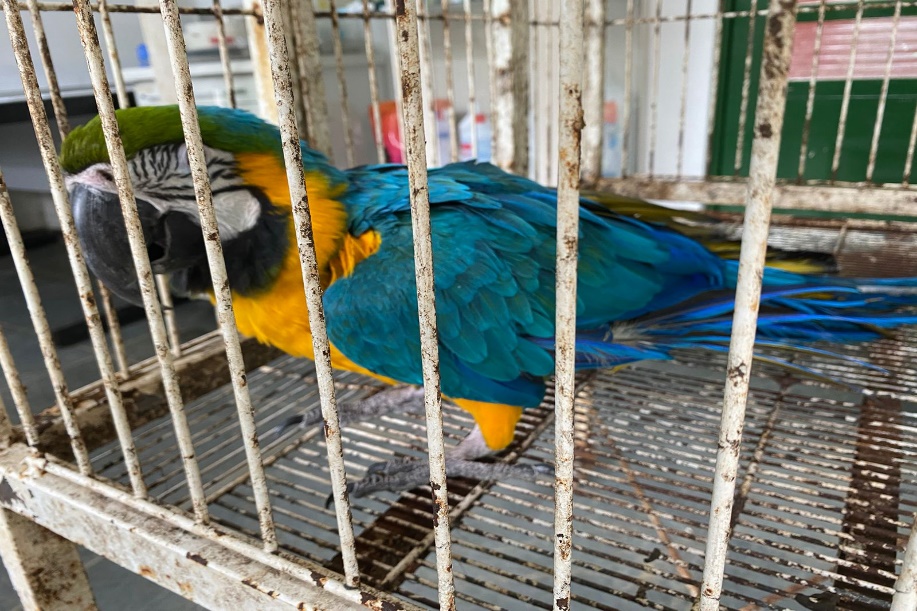 (43999) - Arara-canindé.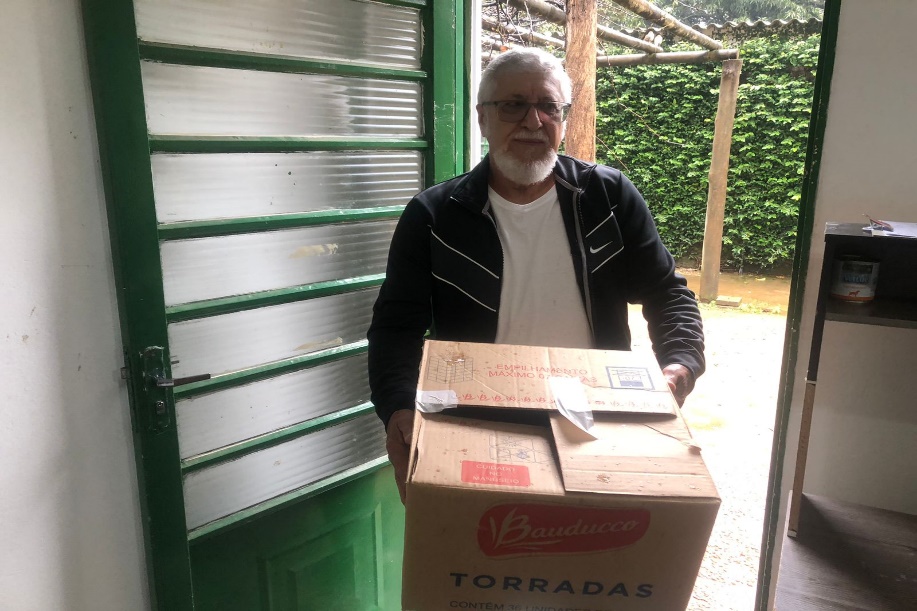 (44011) – Gambá-de-orelha-branca, encontrado em residência arrastando os membros pélvicos, apresenta escoriações. Entregue por munícipe de Jundiaí no dia 15-06-2023.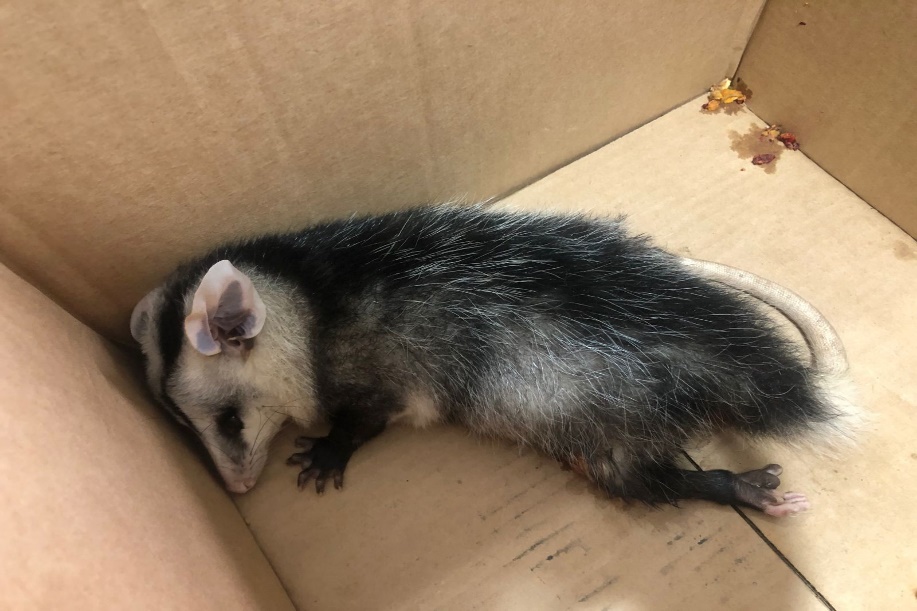 (44011) – Gambá-de-orelha-branca.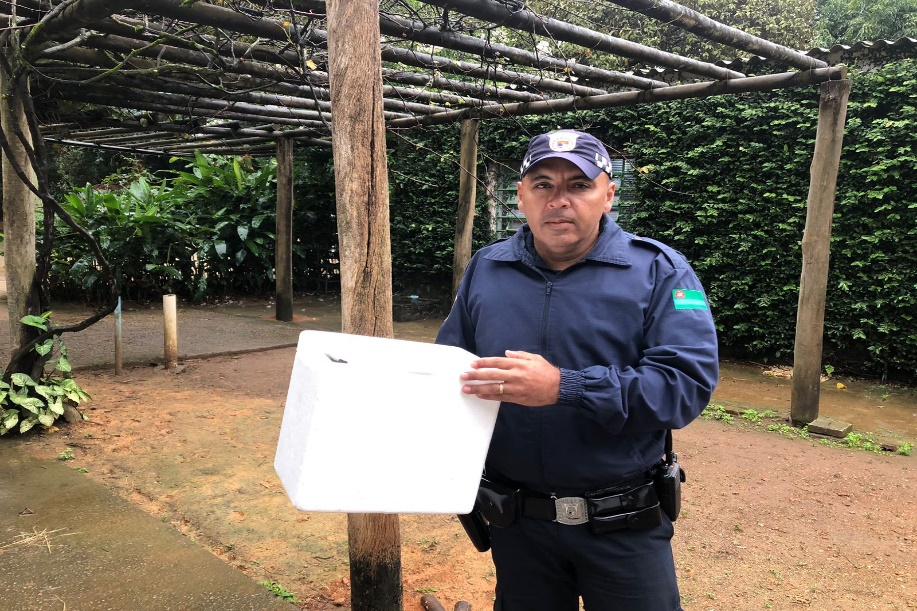 (44013) – Gambá-de-orelha-branca, encontrado em via pública com orelhas sangrando, com lesão nas orelhas e otohematoma. Entregue pela Guarda Municipal de Jundiaí no dia 16-06-2023.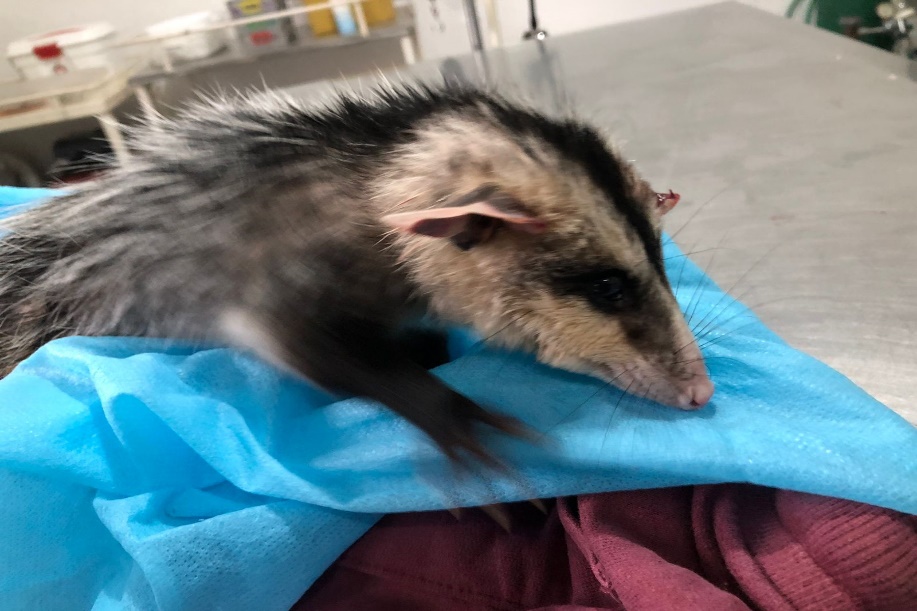 (44013) – Gambá-de-orelha-branca.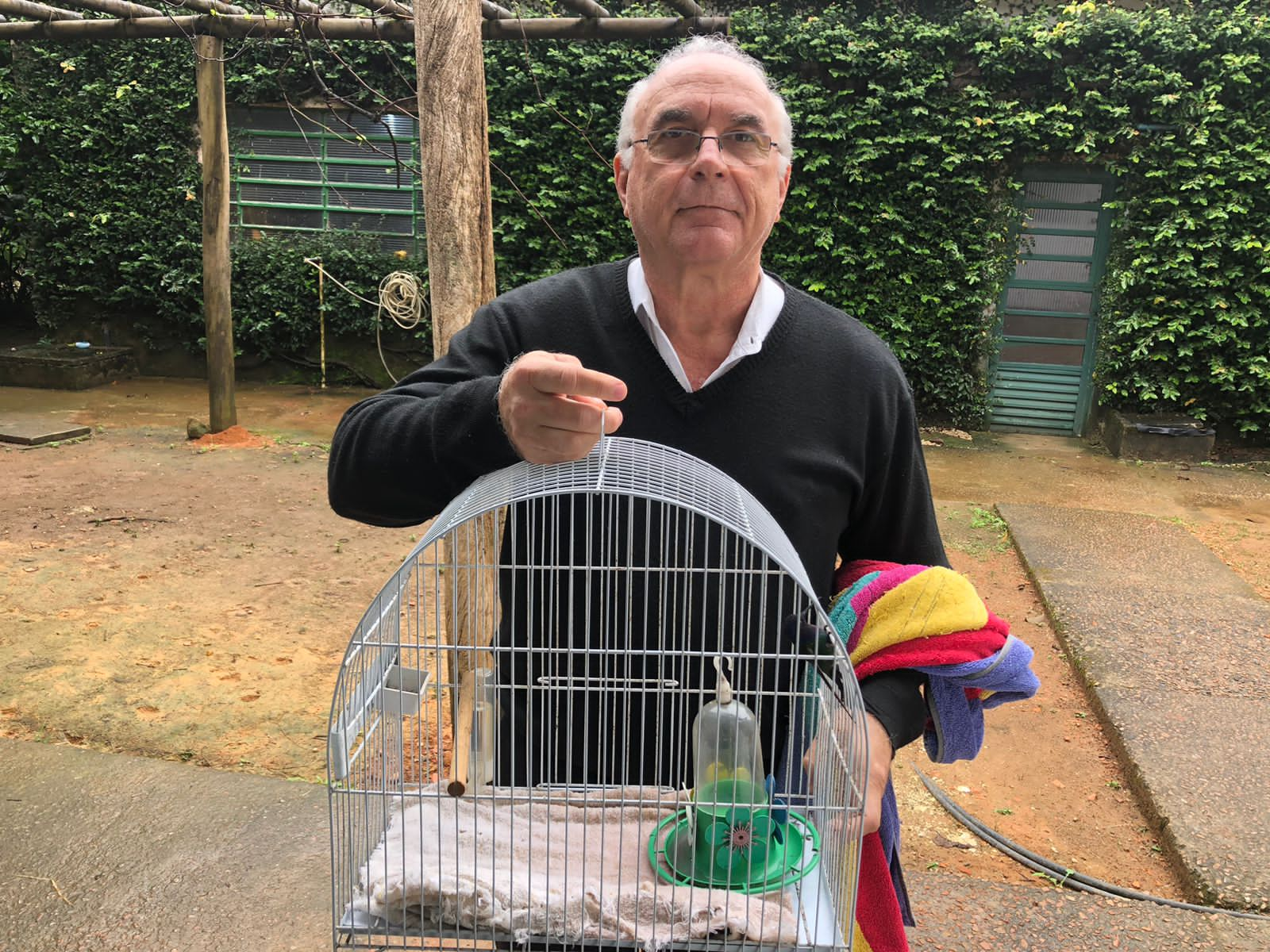 (44018) - Beija-flor-tesoura, encontrado em residência sem voar. Entregue por munícipe de Jundiaí no dia 16-06-2023.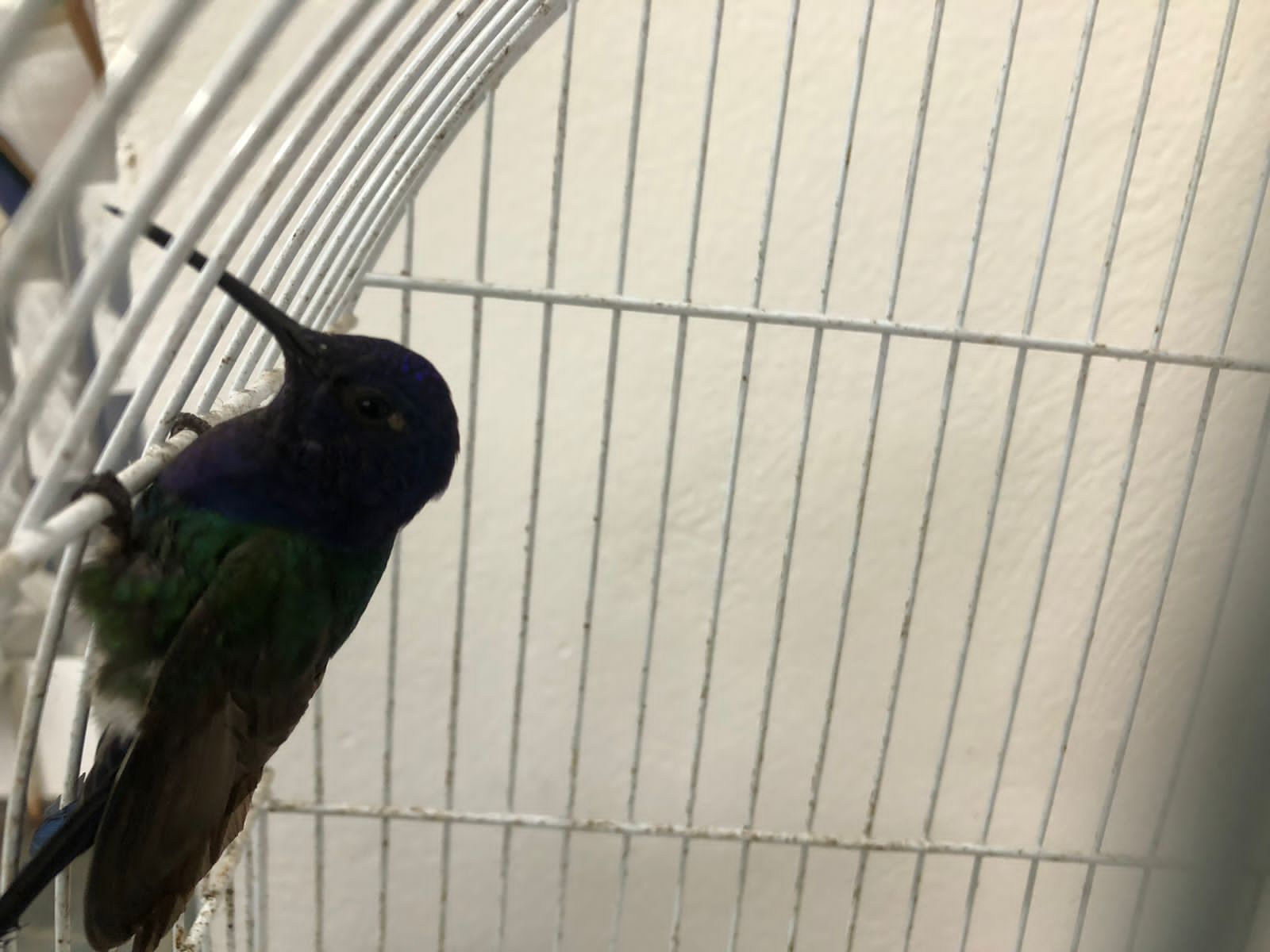 (44018) - Beija-flor-tesoura.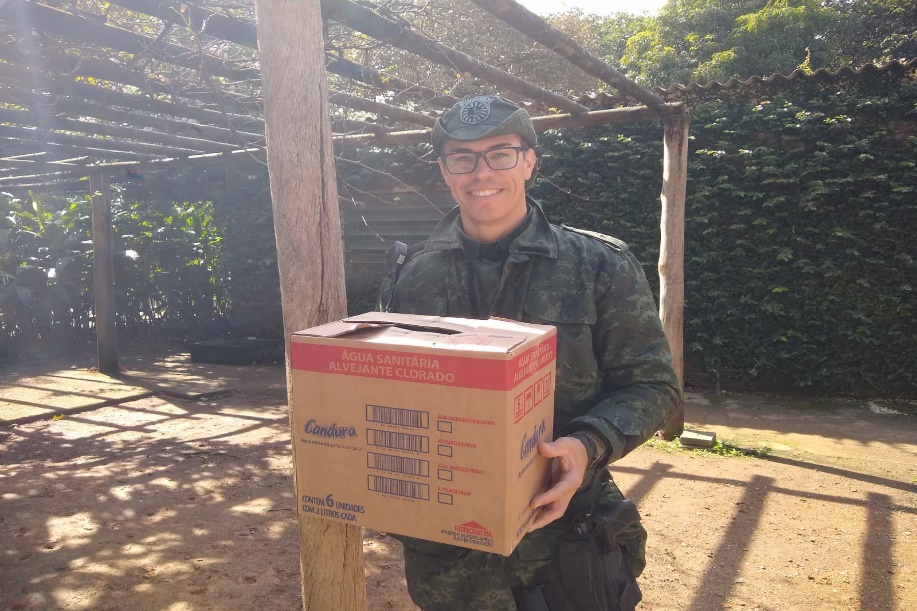 (44022 e 44023) - Maritacas, encontradas em via pública, apresentam penas de asas cortadas. Entregue pela Guarda Municipal de Jundiaí no dia 17-06-2023.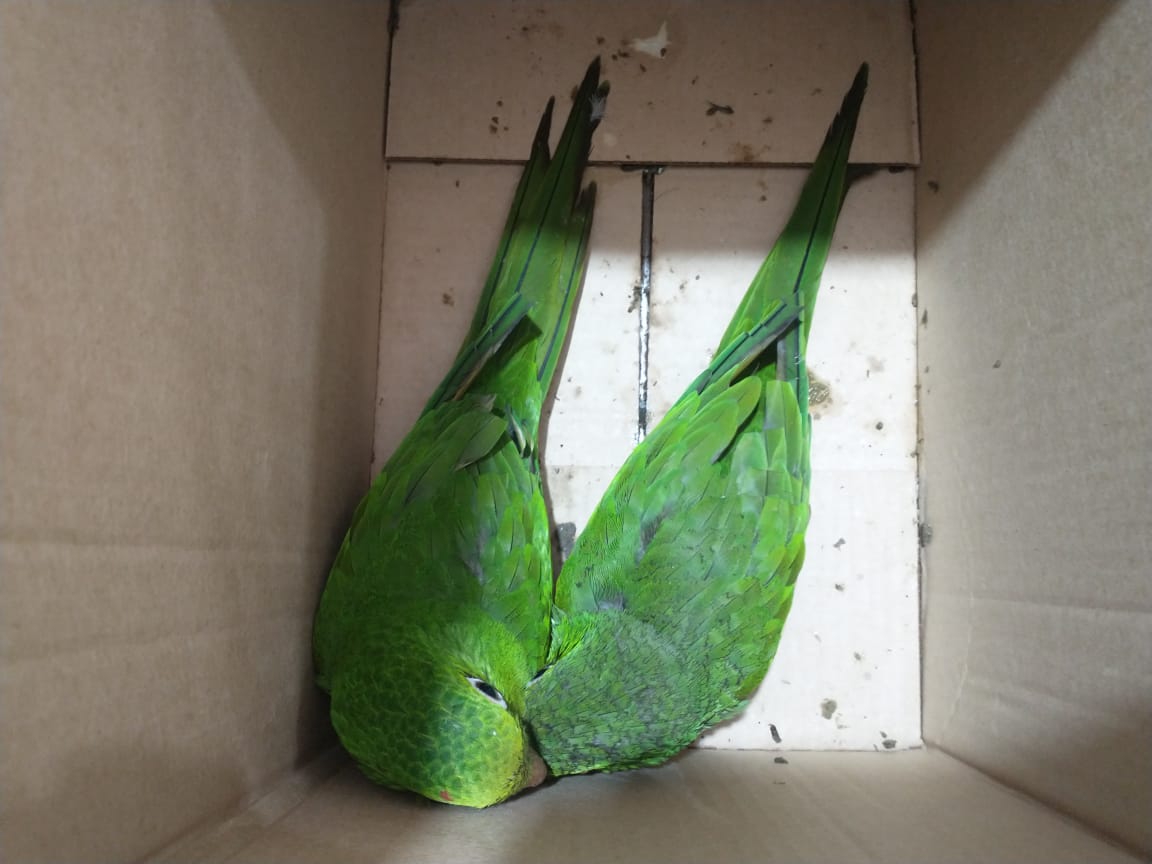 (44022 e 44023) – Maritacas.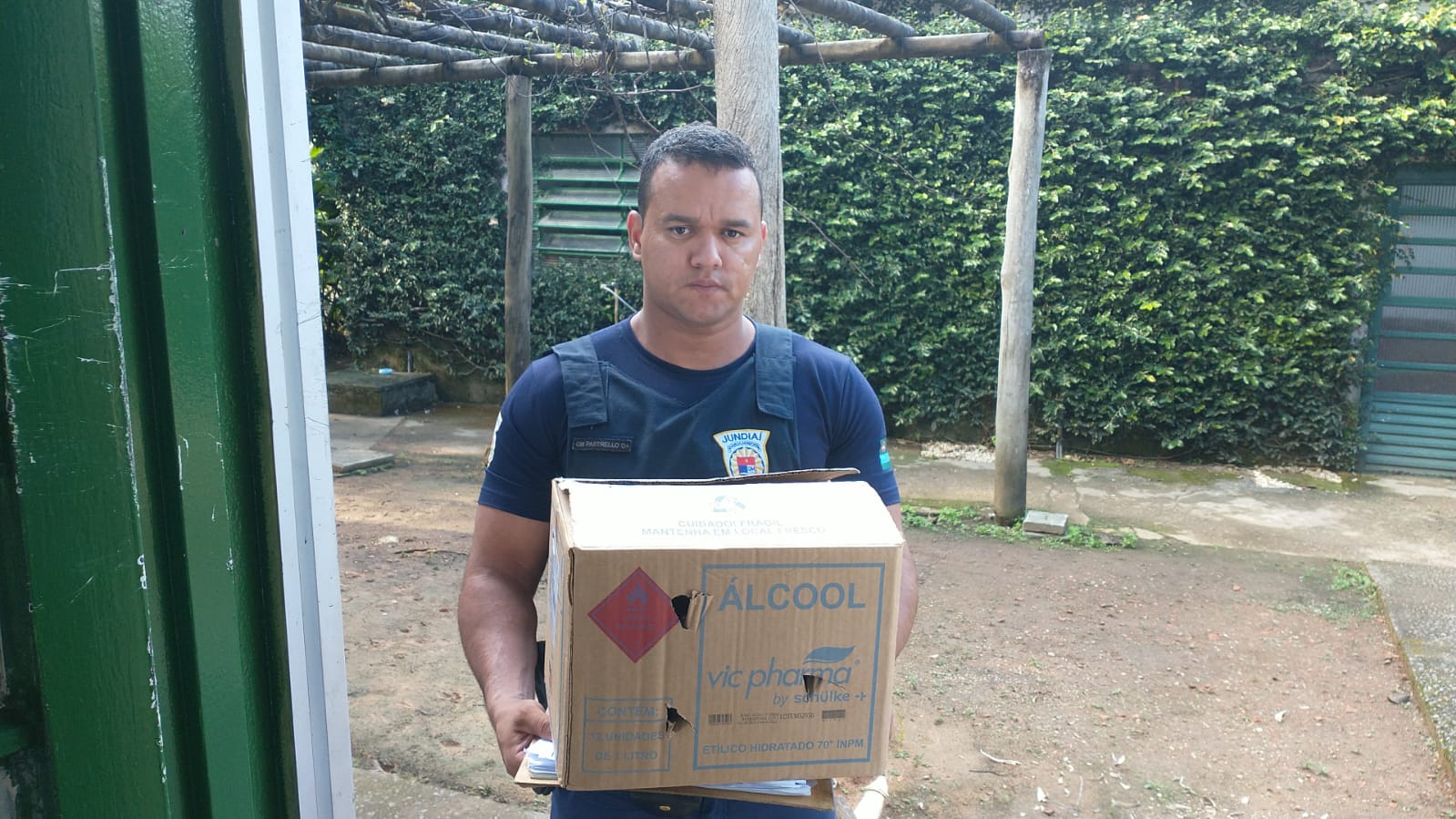 (44025) - Avoante, filhote, encontrado em via pública. Entregue pela Guarda Municipal de Jundiaí no dia 17-06-2023.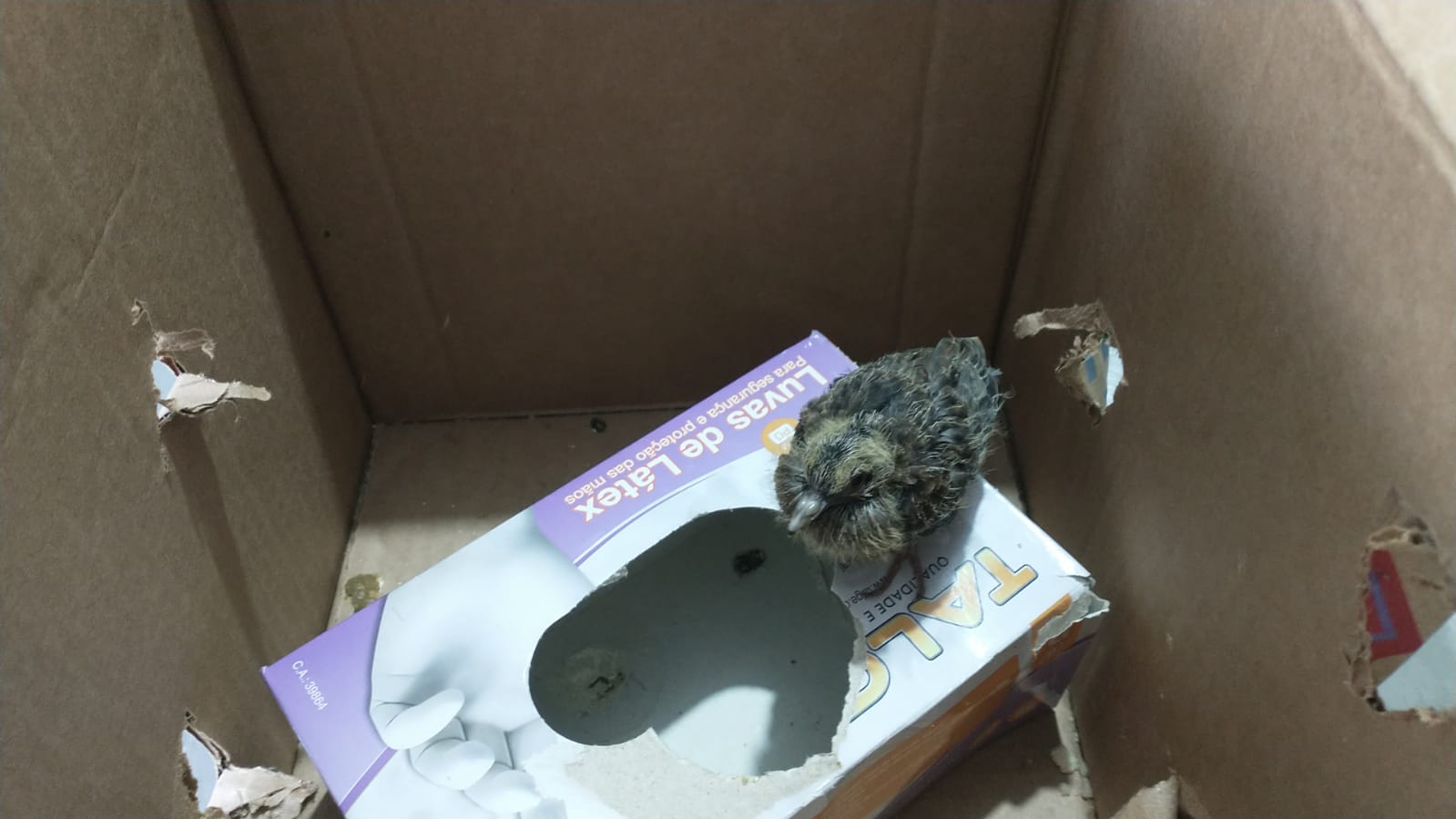 (44025) – Avoante.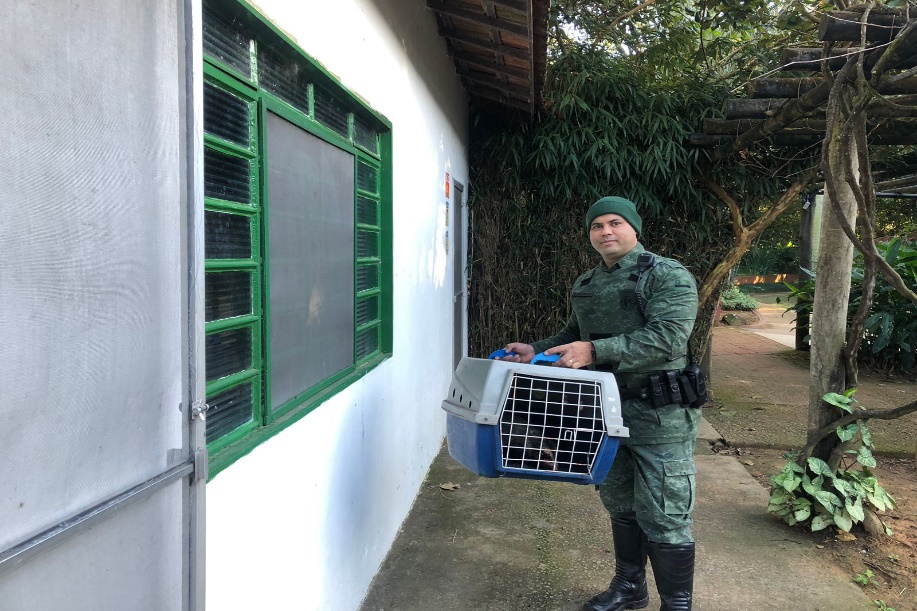 (44032) – Gambá-de-orelha-preta, encontrado em estacionamento, provável atropelamento. Entregue pela Guarda Municipal de Jundiaí no dia 19-06-2023.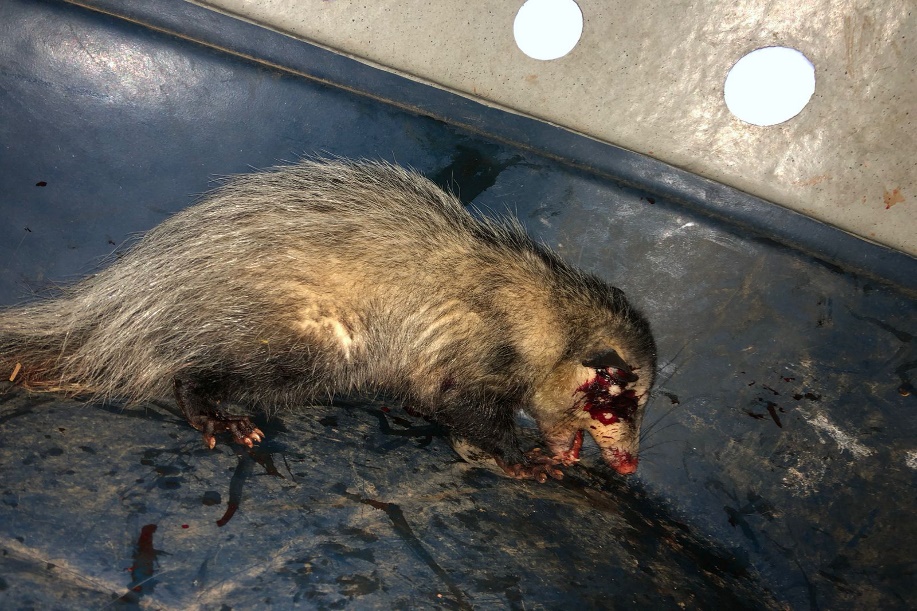 (44032) – Gambá-de-orelha-preta.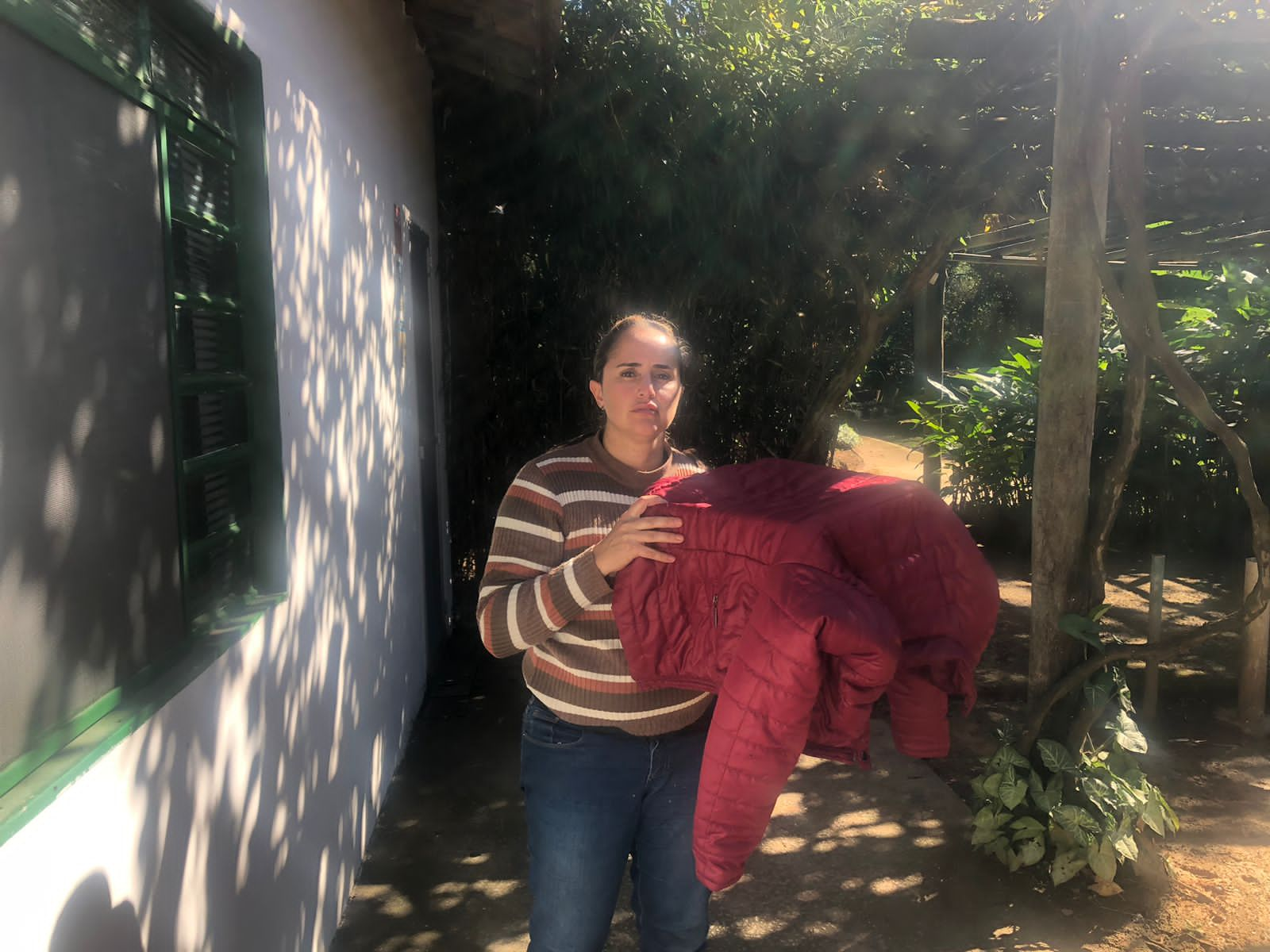 (44034) - Tapeti, atingido por lâmina de roçadeira, apresenta face dilacerada. Entregue por munícipe de Jundiaí no dia 19-06-2023.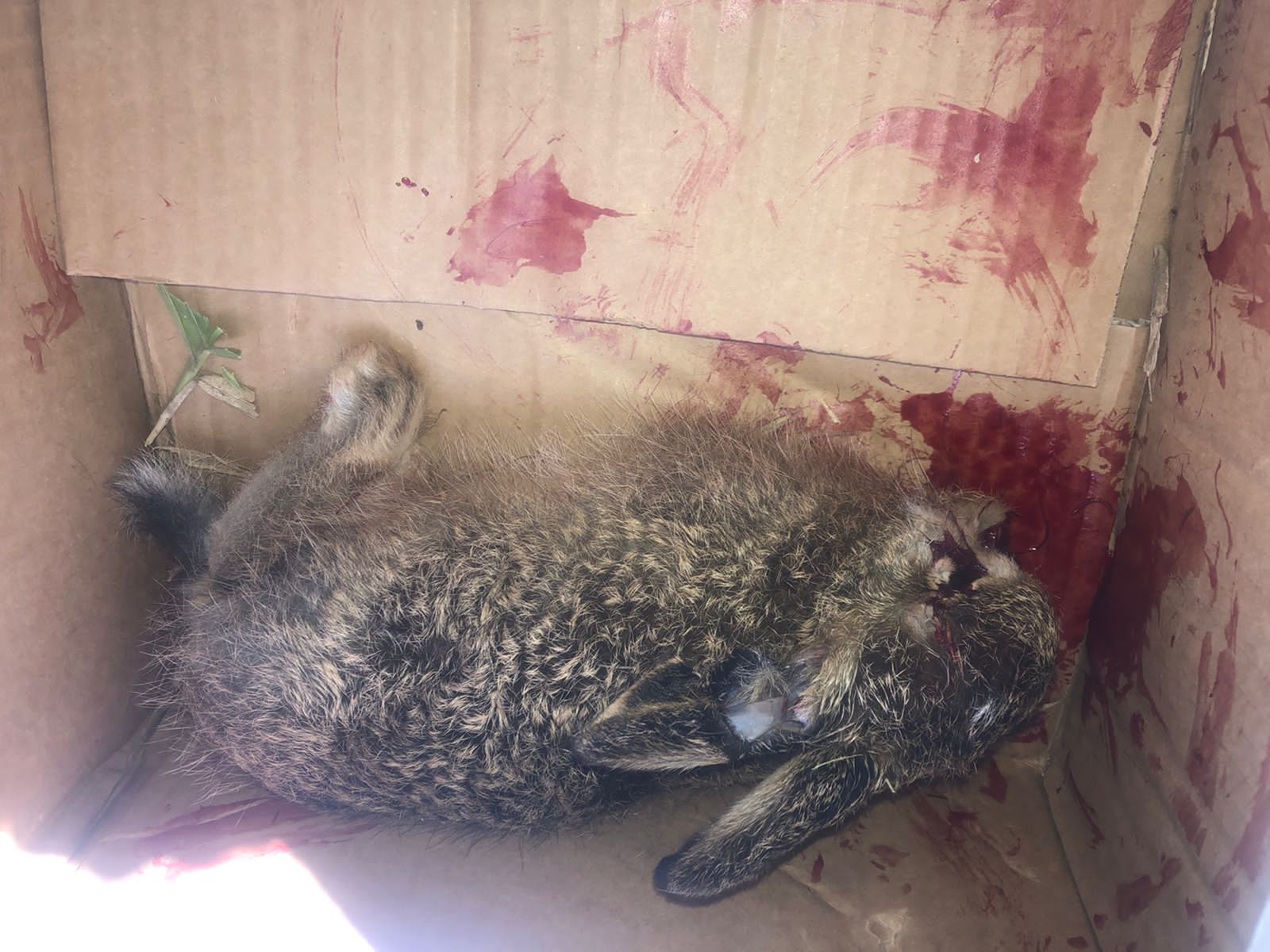 (44034) – Tapeti.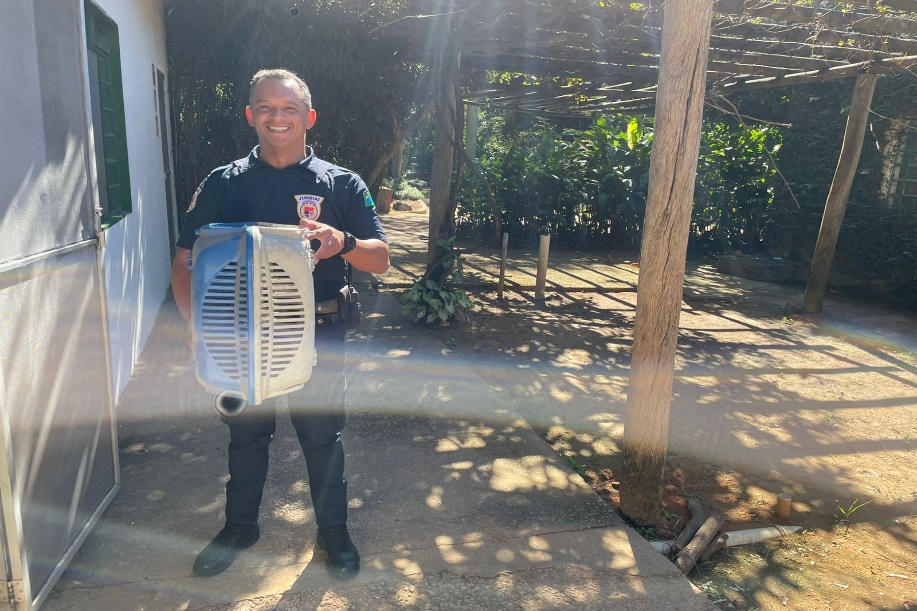 (44035) – Sagui-de-tufo-preto, macho, jovem, atacado por gato, apresenta perfurações pelo corpo. Entregue pela Guarda Municipal de Jundiaí no dia 19-06-2023.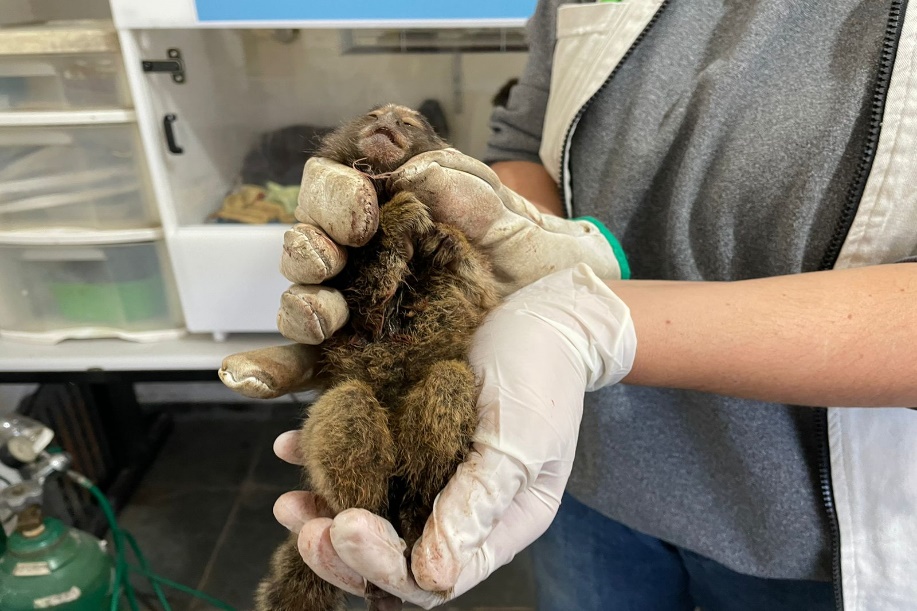 (44035) – Sagui-de-tufo-preto.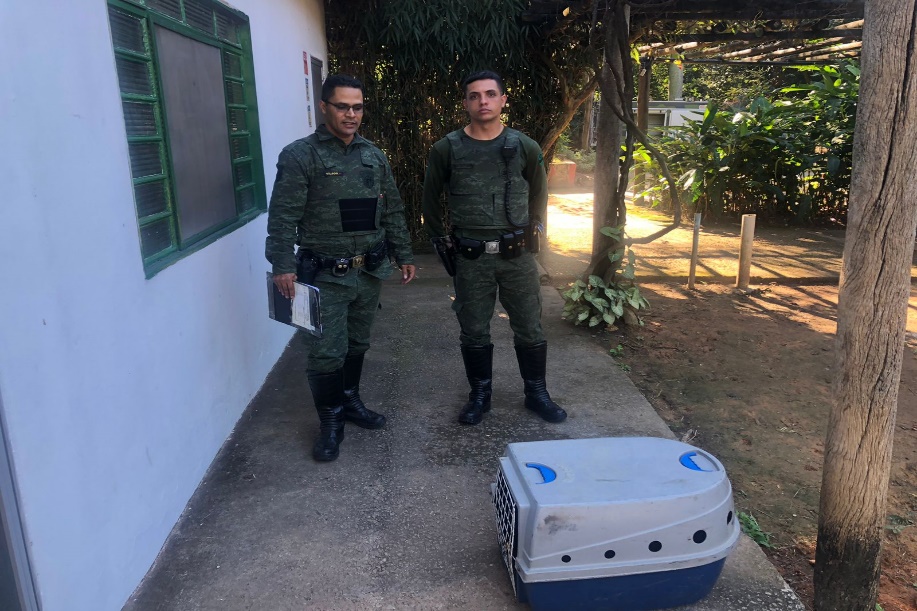 (44036 e 44037) – Gambá-de-orelha-preta, apáticos, embebidos em líquido fermentado com pedaços de comida. Entregue pela Guarda Municipal de Jundiaí no dia 19-06-2023.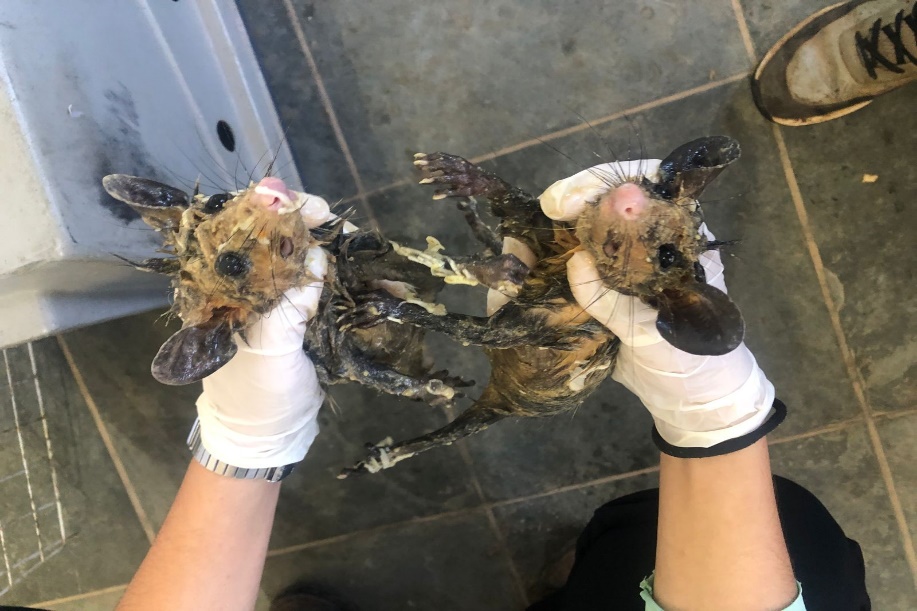 (44036 e 44037) – Gambá-de-orelha-preta.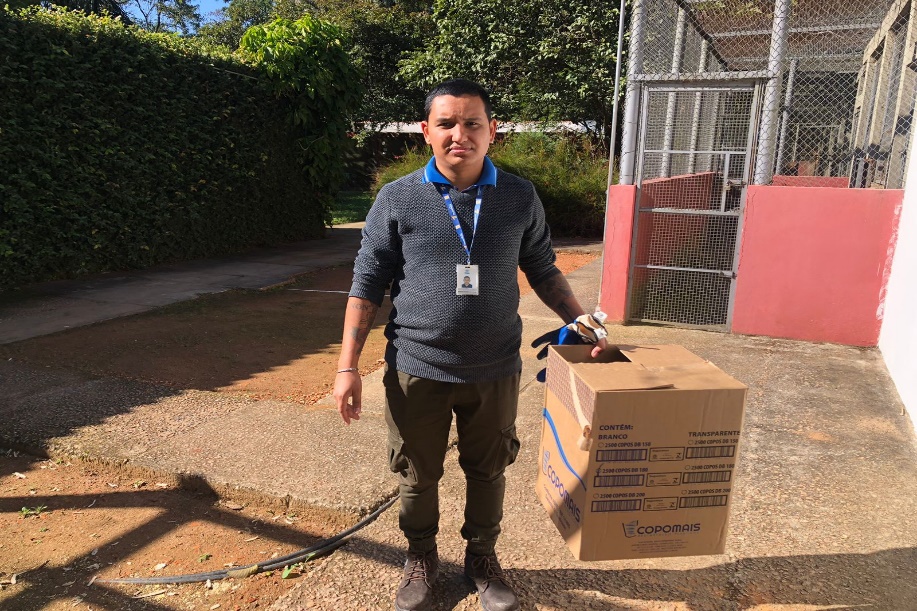 (44041) - Ouriço-cacheiro, encontrado em empresa, pouco reativo. Entregue por munícipe de Jundiaí no dia 20-06-2023.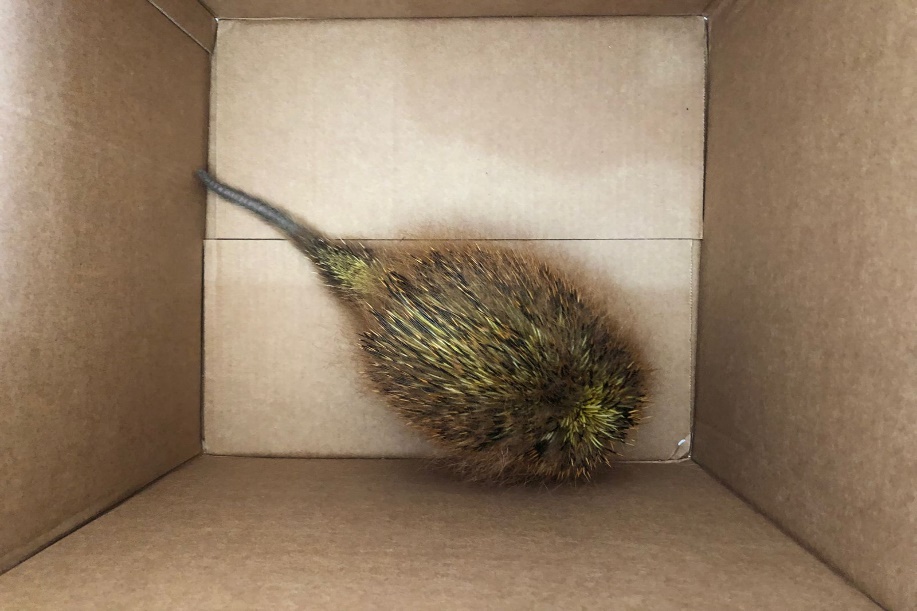 (44041) - Ouriço-cacheiro.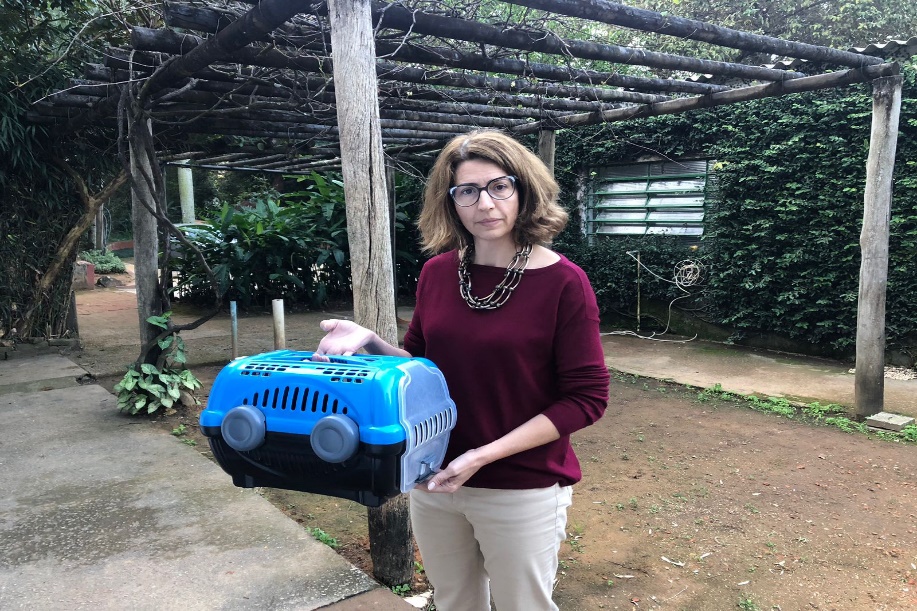 (44042) - Avoante, atacada por gato, com fratura em asa direita. Entregue por munícipe de Jundiaí no dia 20-06-2023.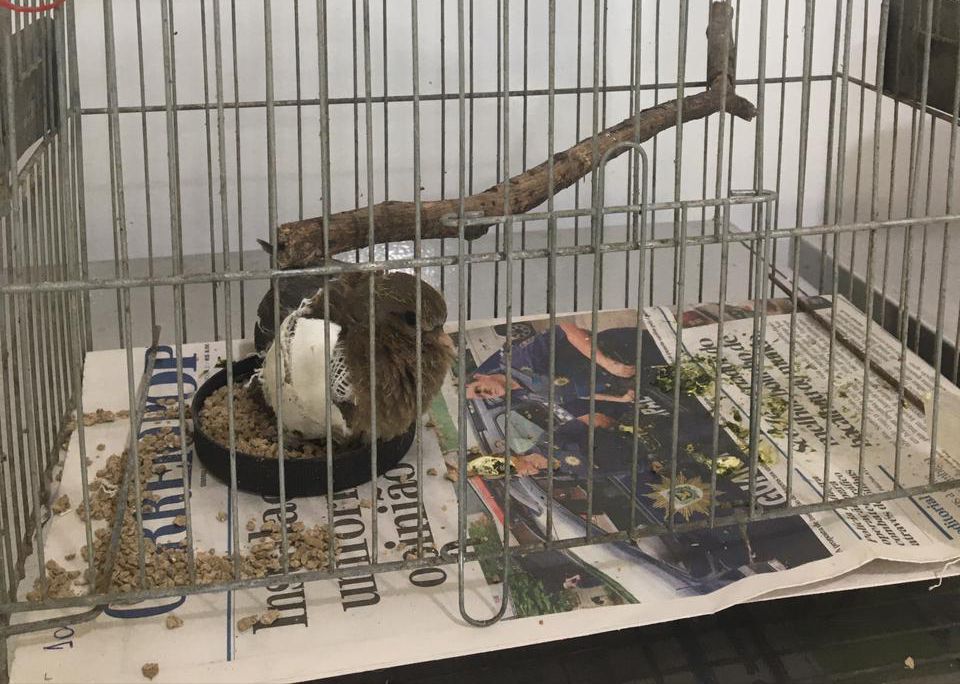 (44042) – Avoante.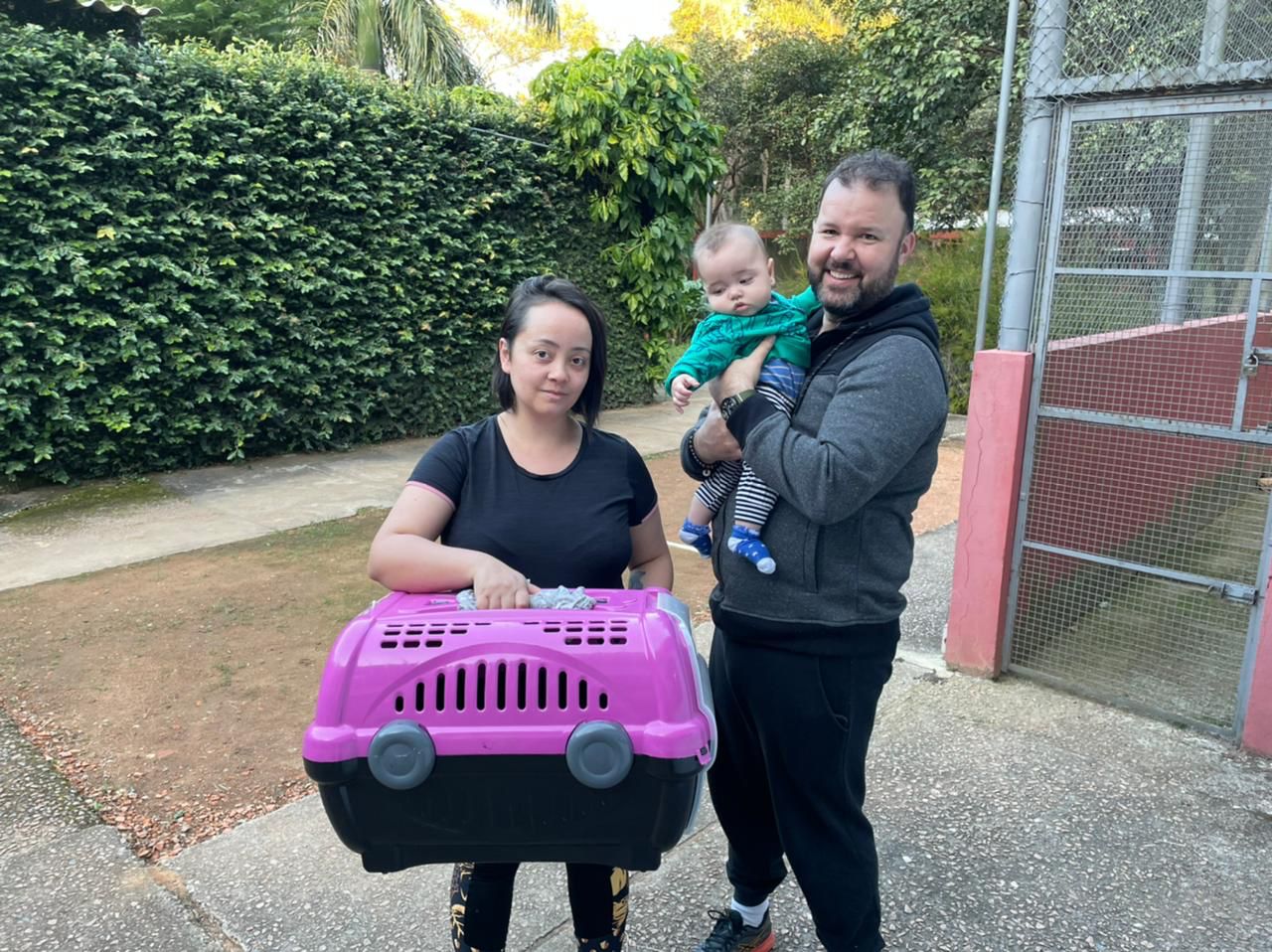 (44043) - Periquito-rico, encontrado em via pública com as patas viradas para cima. Entregue por munícipe de Jundiaí no dia 20-06-2023.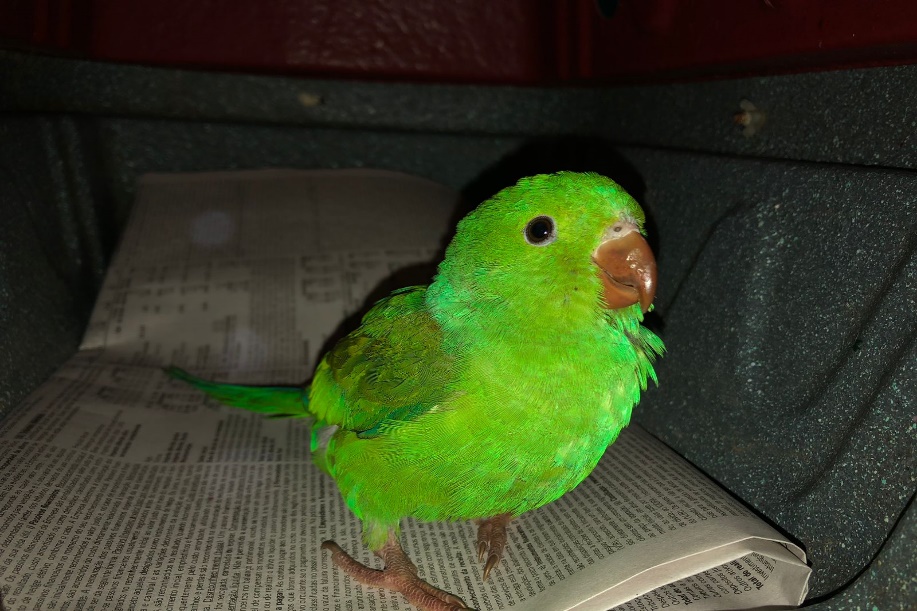 (44043) - Periquito-rico.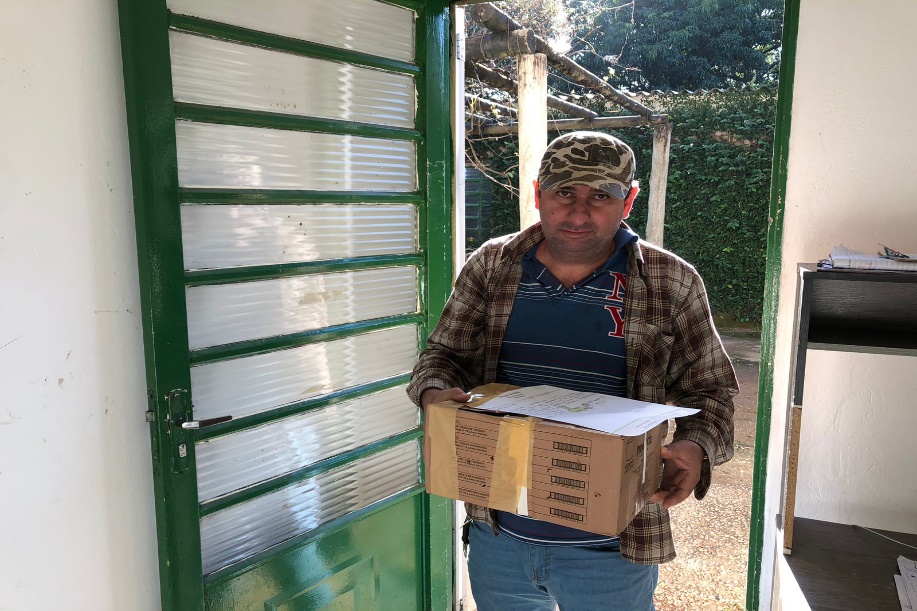 (44051) - Gambá, encontrado em via pública, apresenta fratura em mandíbula e em osso nasal, provável TCE. Entregue por munícipe de Jundiaí no dia 21-06-2023.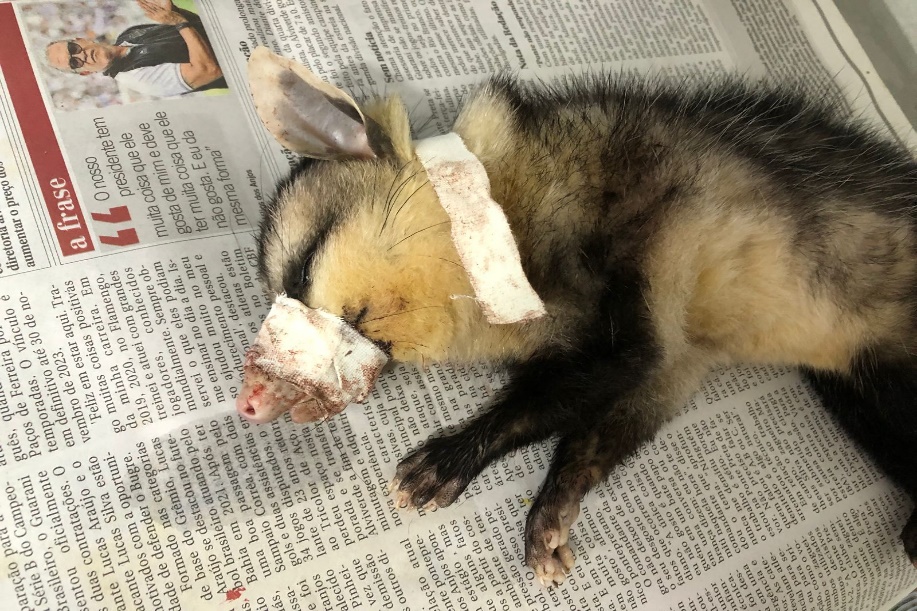 (44051) – Gambá.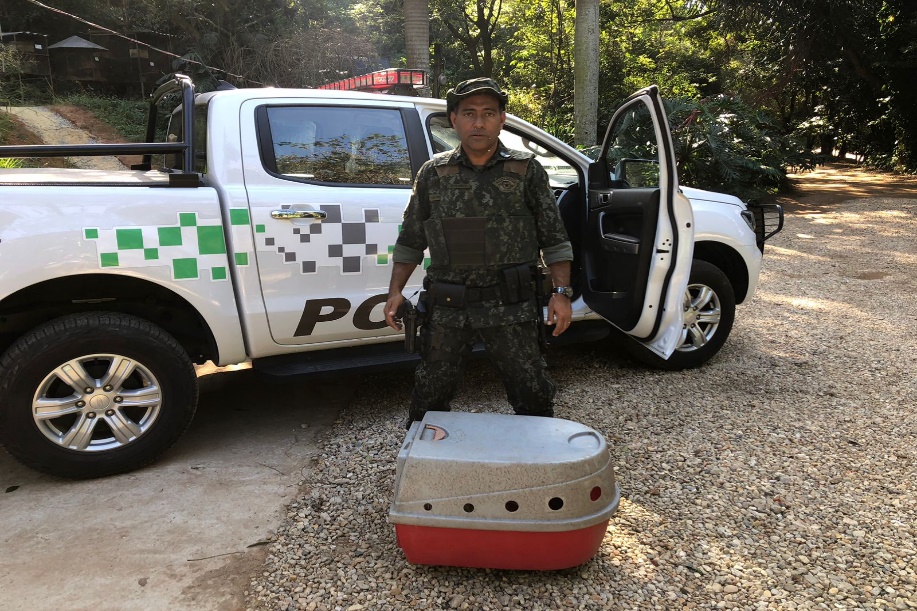 (44261) - Veado-catingueiro, filhote, encontrado em residência. Entregue pela Polícia Militar Ambiental no dia 22-06-2023.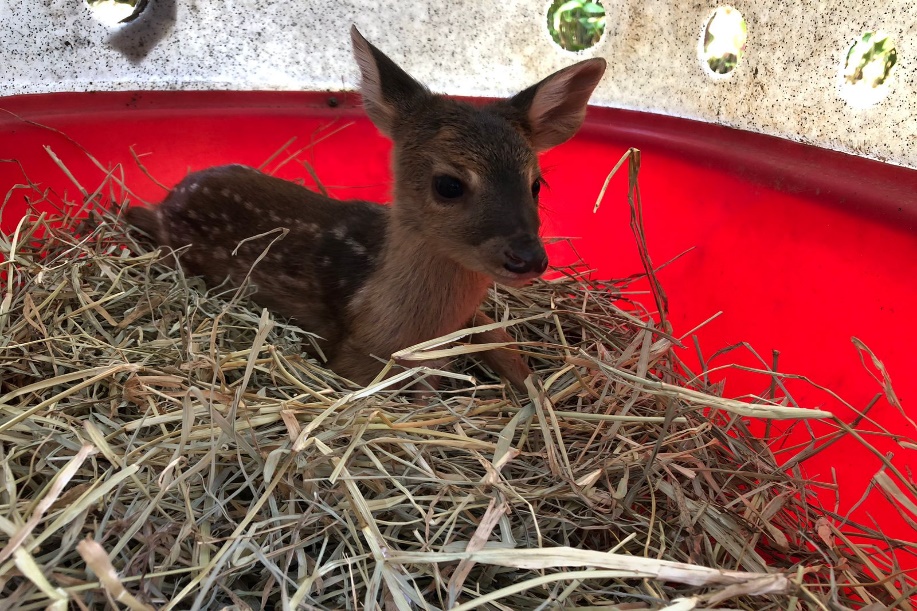 (44261) - Veado-catingueiro.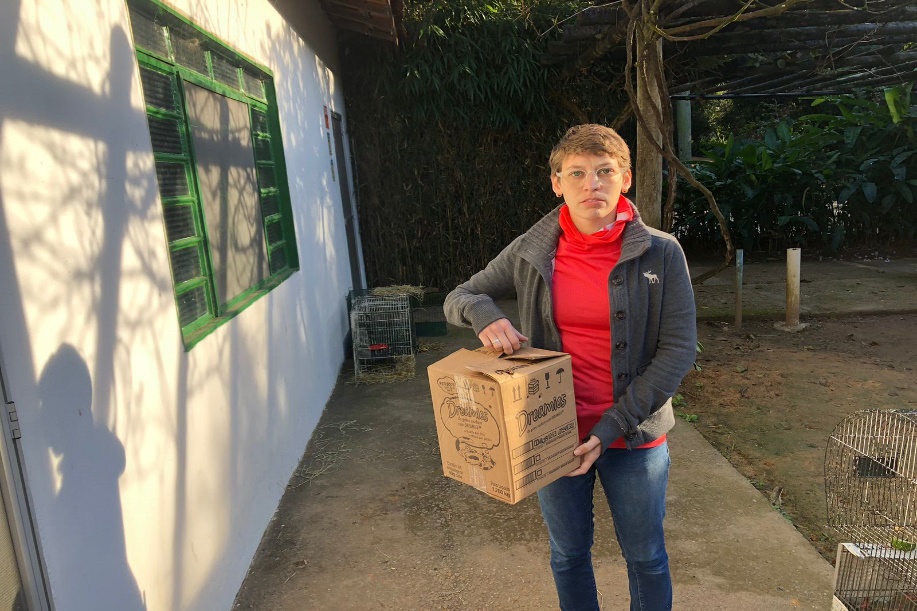 (44269) - Gaviãozinho, encontrado em rodovia, com fratura em úmero direito. Entregue por munícipe de Jundiaí no dia 23-06-2023.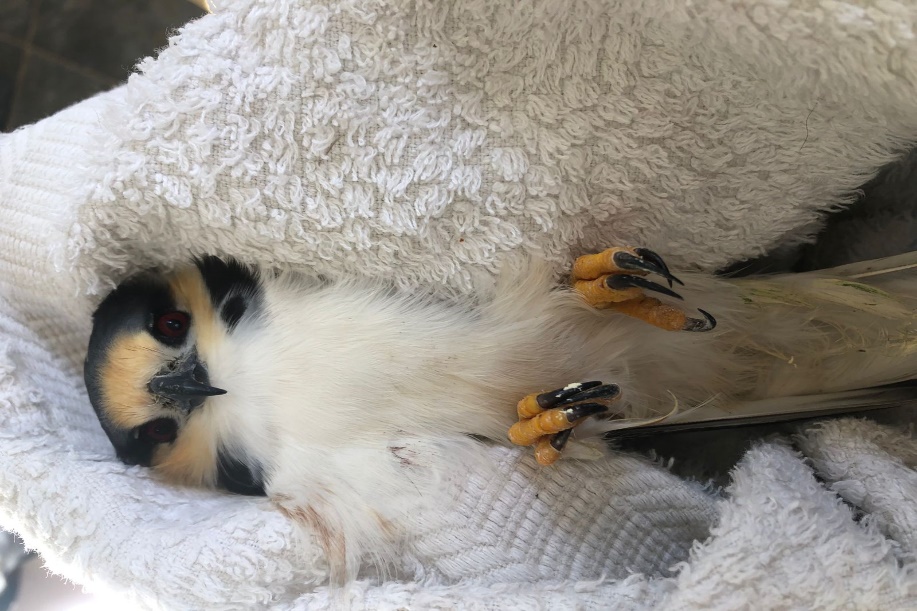 (44269) – Gaviãozinho.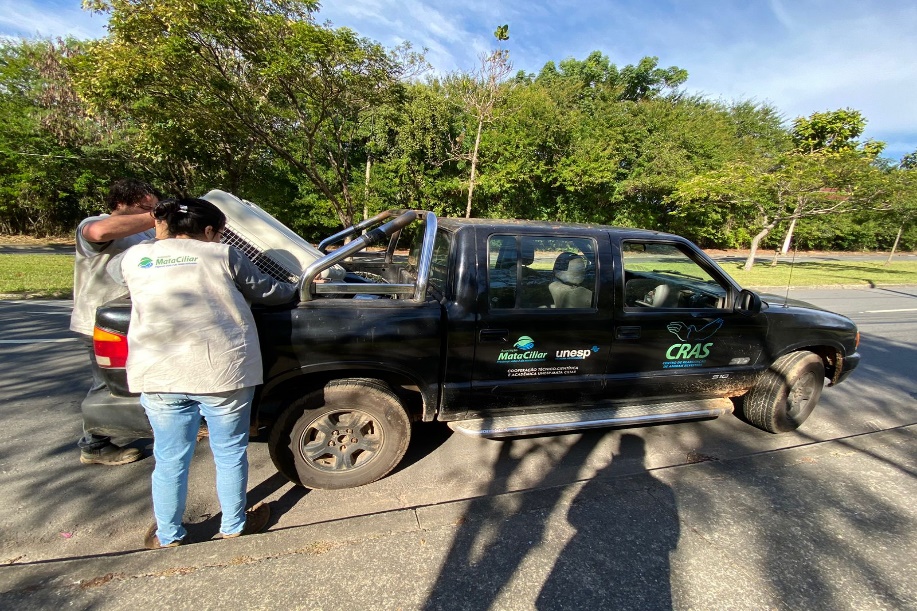 (44270) - Veado-catingueiro, macho, adulto, atropelado. Resgatado pela equipe da Associação Mata Ciliar no dia 23-06-2023.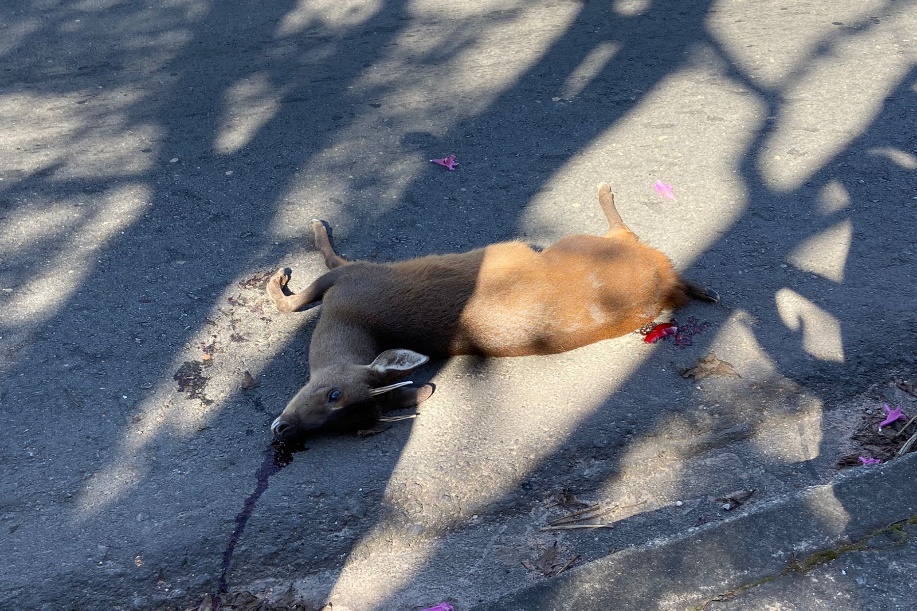 (44270) - Veado-catingueiro.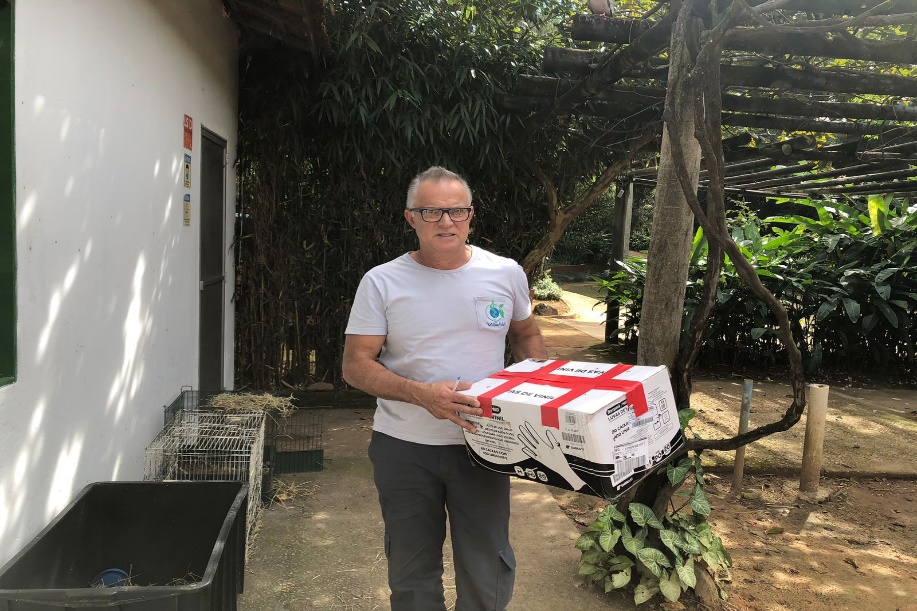 (44271) - Gambá, encontrado em UBS, com lesão em cauda com exposição óssea. Entregue pela VISAM de Jundiaí no dia 23-06-2023.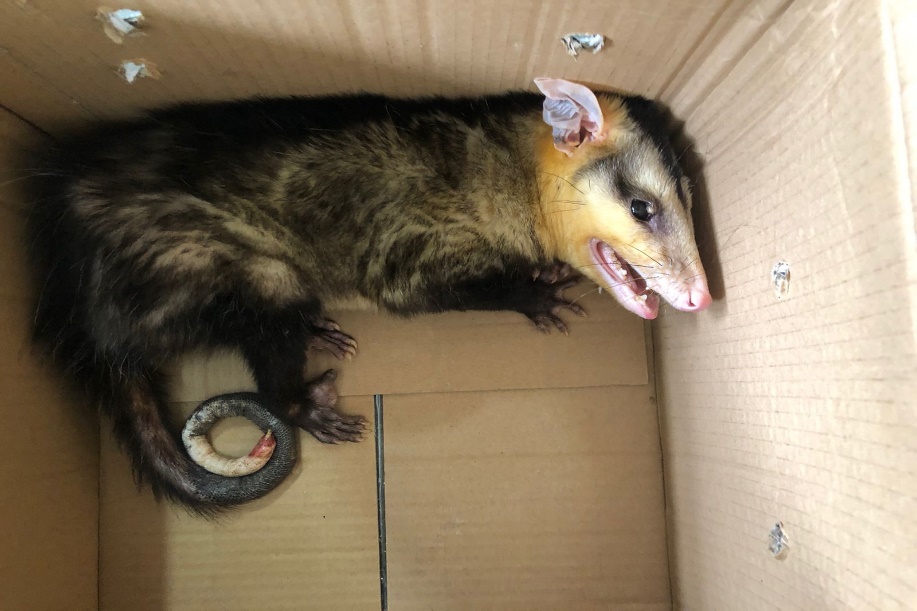 (44271) – Gambá.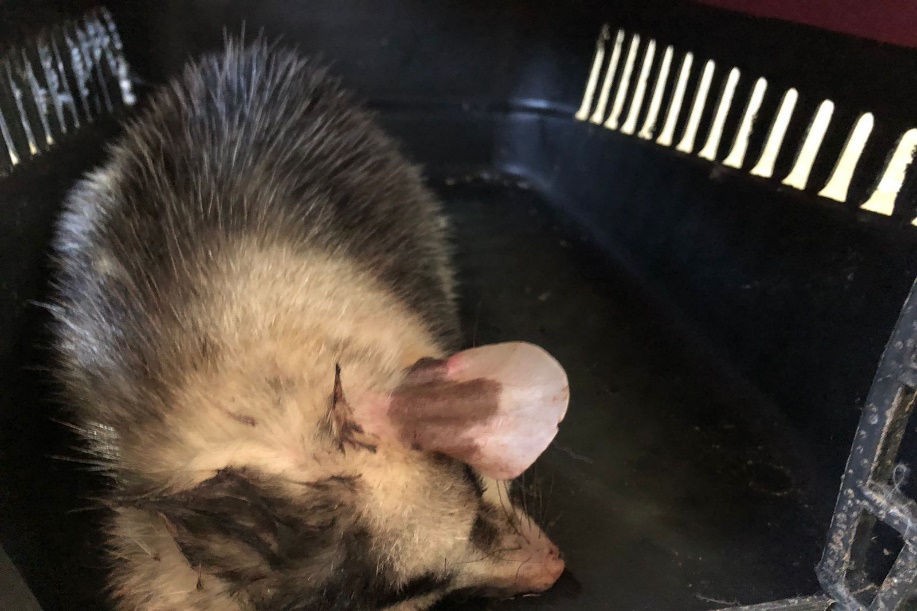 (44275) – Gambá-de-orelha-branca, encontrado em via pública, com sangramento ativo em conduto auditivo, exoftalmia em olho direito, fratura de mandíbula. Entregue pela Guarda Municipal de Jundiaí no dia 24-06-2023.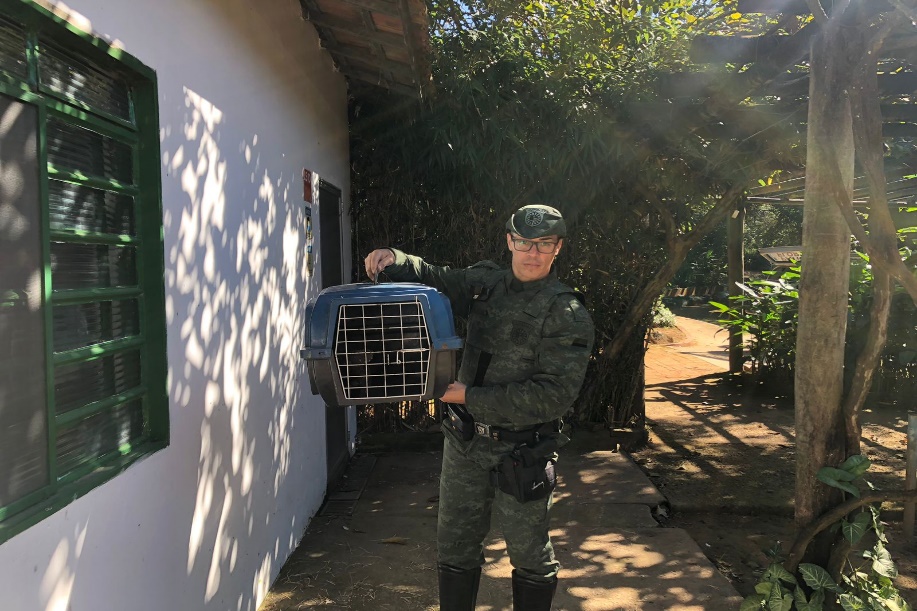 (44279) - Socó-dorminhoco, encontrado em residência, com luxação em asa esquerda e lesão em dígitos de membro pélvico esquerdo. Entregue pela Guarda Municipal de Jundiaí no dia 25-06-2023.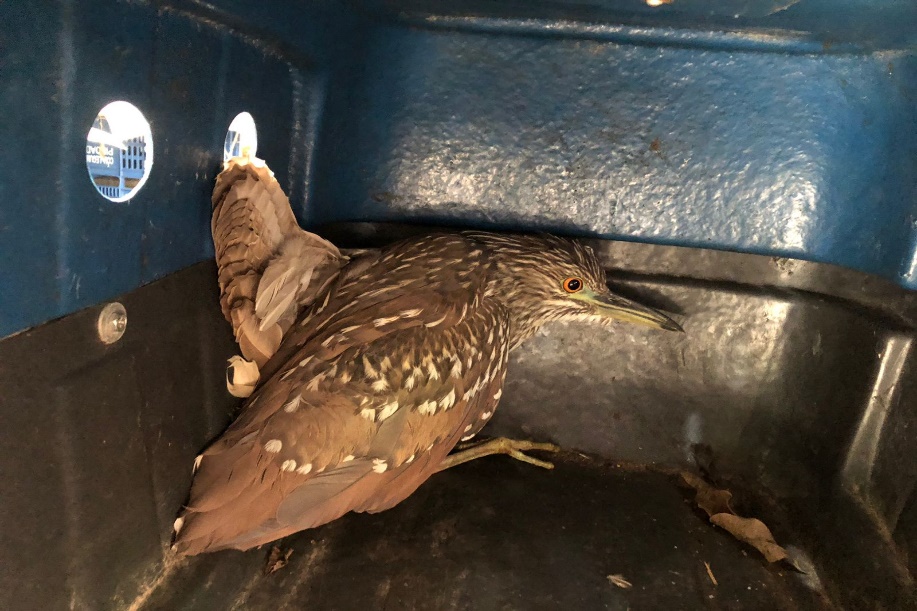 (44279) - Socó-dorminhoco.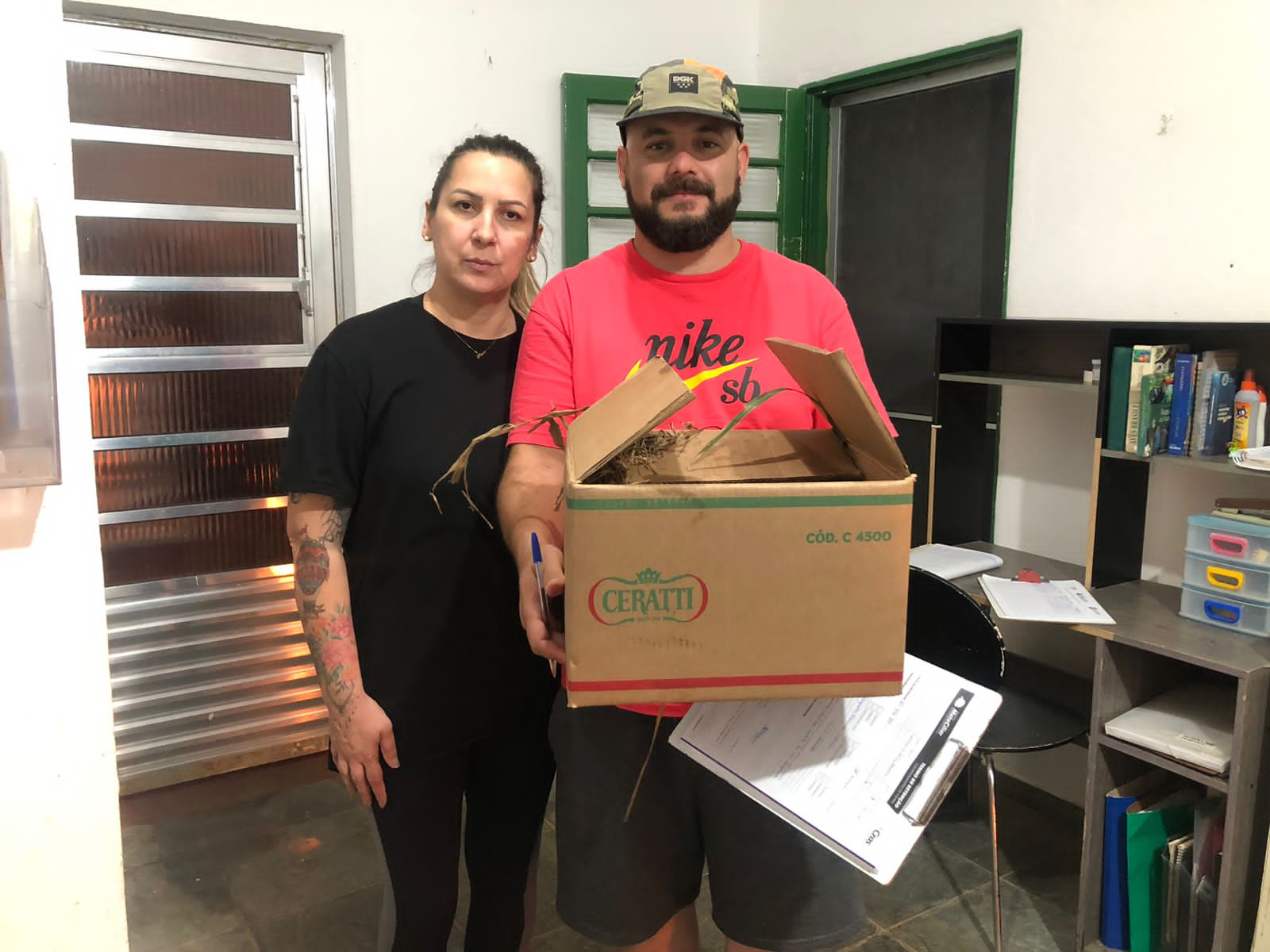 (44282) – Gambá-de-orelha-branca, encontrado se arrastando em avenida, com laceração de pele e exposição de tecido com miíase em membro pélvico esquerdo. Entregue por munícipe de Jundiaí no dia 25-06-2023.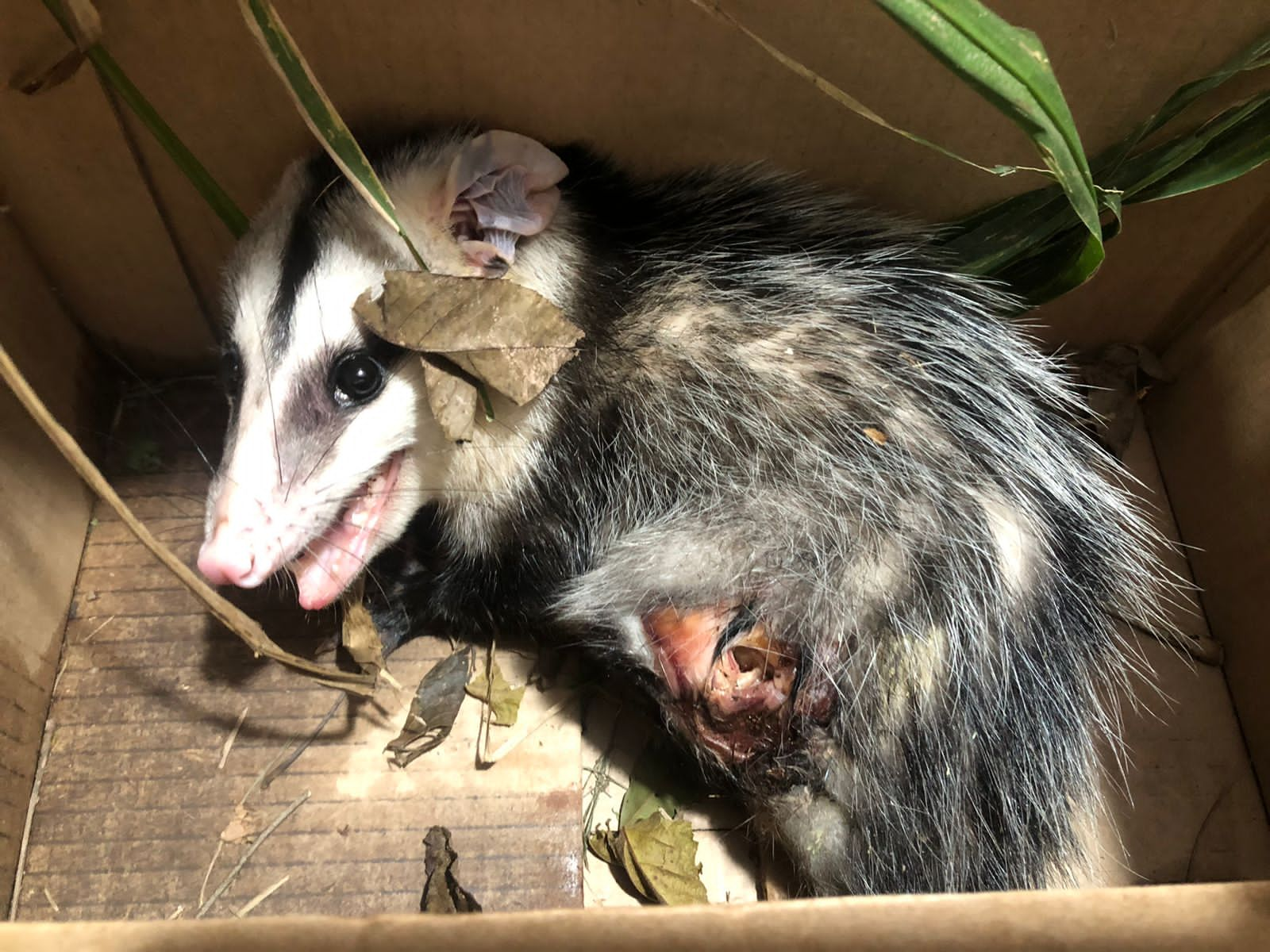 44282) – Gambá-de-orelha-branca.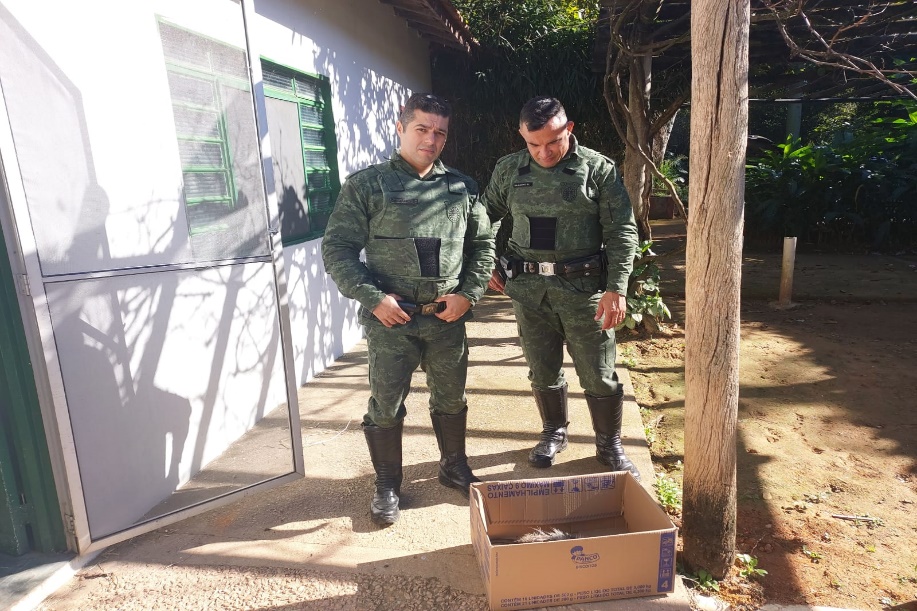 (44284) – Gambá-de-orelha-preta, macho, possivelmente atacado por cão, com diversas perfurações pelo corpo, fratura em coluna, ausência de sensibilidade de membros pélvicos. Entregue pela Guarda Municipal de Jundiaí no dia 26-06-2023.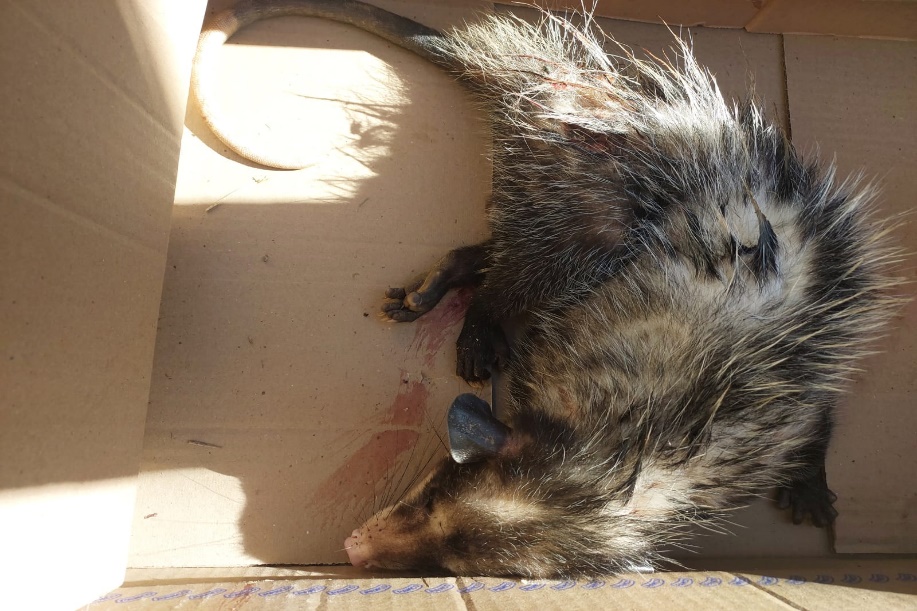 (44284) – Gambá-de-orelha-preta.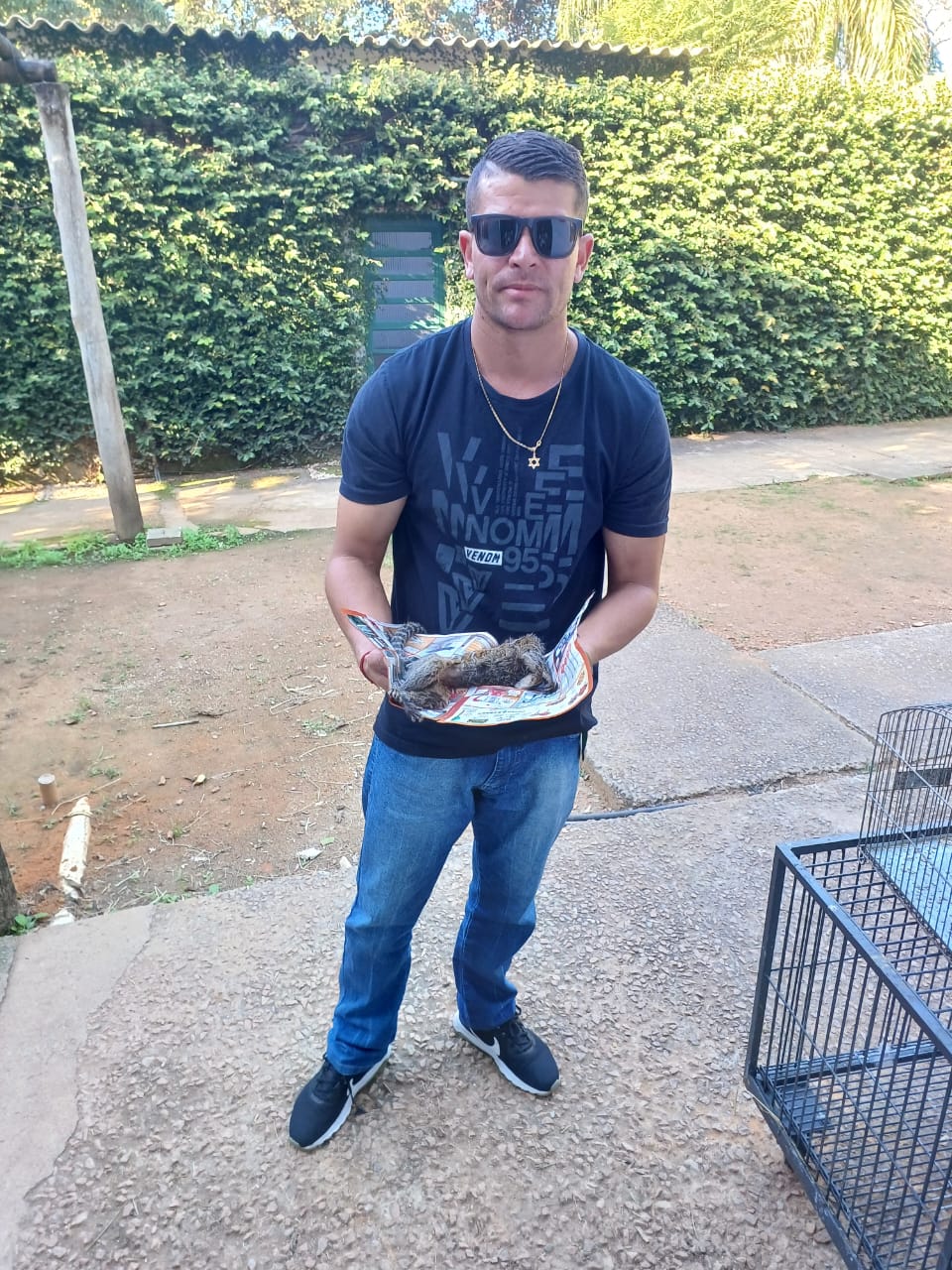 (44289) – Sagui-de-tufo-preto, macho, atropelado, com sangue em cavidade oral, nasal e conduto auditivo. Entregue por munícipe de Jundiaí no dia 27-06-2023.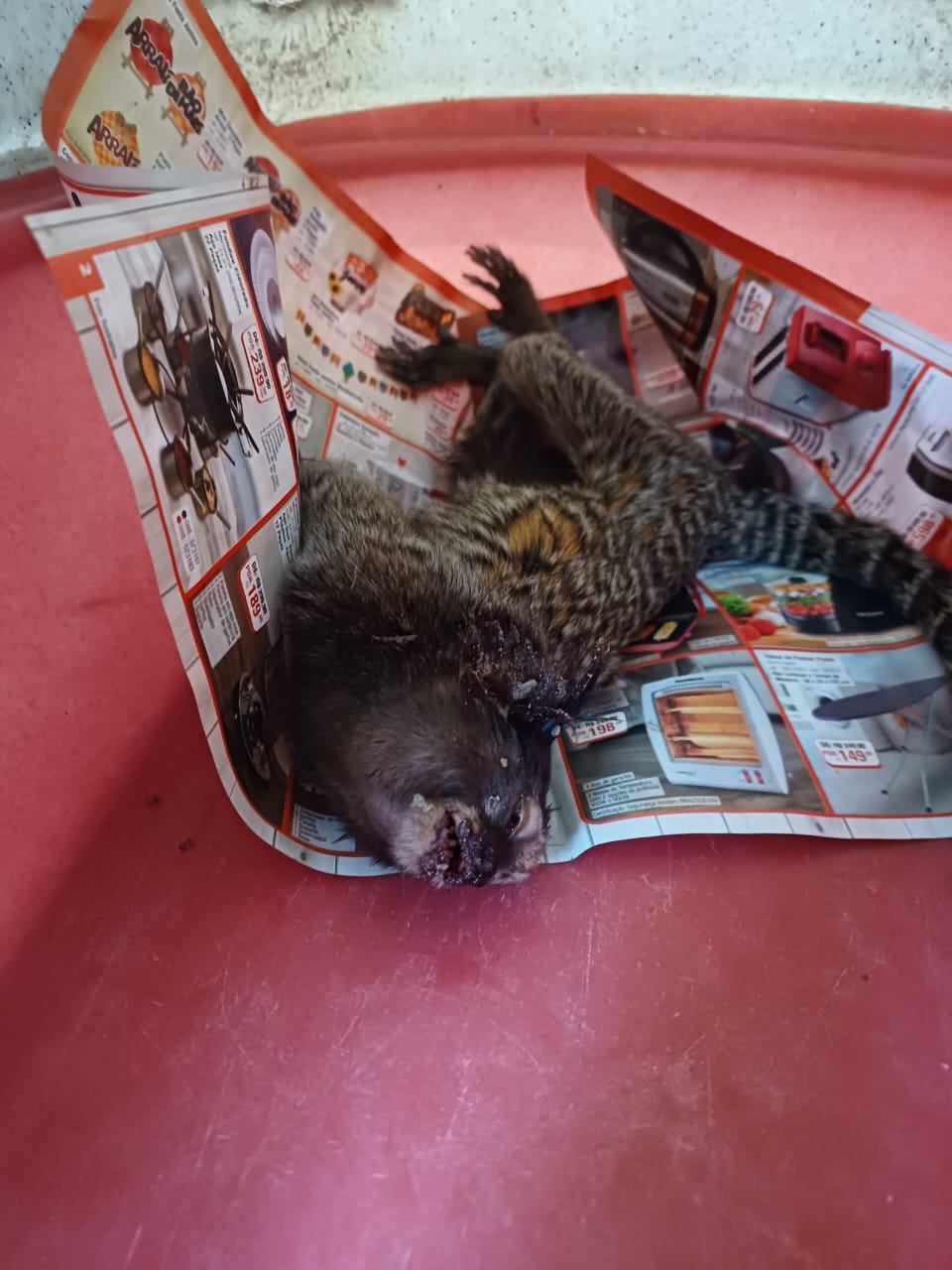 (44289) – Sagui-de-tufo-preto.RGDATA DE ENTRADANOME POPULARNOME CIENTÍFICO4389801/06/2023Gambá-de-orelha-pretaDidelphis aurita4389901/06/2023Gambá-de-orelha-pretaDidelphis aurita4391001/06/2023Sagui-de-tufo-pretoCallithrix penicillata4391702/06/2023Tucano-tocoRamphastus toco4392403/06/2023Ouriço-cacheiroSphiggurus vilosus4392503/06/2023AzulãoCyanoloxia brissonii4392703/06/2023Veado-catingueiroMazama gouazoubira4392803/06/2023Gavião-carijóRupornis magnirostris4392903/06/2023AvoanteZenaida auriculata4393004/06/2023Sagui-de-tufo-pretoCallithrix penicillata4393204/06/2023Urubu-de-cabeça-pretaCoragyps atratus4393405/06/2023Periquitão-maracanãPsittacara leucophthalmus4394006/06/2023Periquitão-maracanãPsittacara leucophthalmus4394106/06/2023Periquitão-maracanãPsittacara leucophthalmus4394206/06/2023Periquitão-maracanãPsittacara leucophthalmus4394306/06/2023Periquitão-maracanãPsittacara leucophthalmus4394406/06/2023Periquitão-maracanãPsittacara leucophthalmus4395207/06/2023ColeirinhoSporophila caerulescens4395307/06/2023ColeirinhoSporophila caerulescens4395407/06/2023Canário da terraSicalis flaveola4395507/06/2023JacuPenelope ebscura4395808/06/2023AvoanteZenaida auriculata4396610/06/2023AvoanteZenaida auriculata4396910/06/2023Gambá-de-orelha-pretaDidelphis aurita4397912/06/2023Bem-te-viPitangus sulphuratus4398012/06/2023Coruja buraqueiraAthene cunicularia4398112/06/2023Gambá-de-orelha-pretaDidelphis aurita4398212/06/2023Periquito-ricoBrotogeris tirica4399312/06/2023SuindaraTyto furcata4399412/06/2023SuindaraTyto furcata4399512/06/2023SuindaraTyto furcata4399612/06/2023SuindaraTyto furcata4399913/06/2023Arara-canindéAra ararauna4401115/06/2023Gambá-de-orelha-brancaDidelphis albiventris4401316/06/2023Gambá-de-orelha-brancaDidelphis albiventris4401716/06/2023João-de-barroFurnarius rufus4401816/06/2023Beija-flor-tesouraEupetomena macroura4402217/06/2023Periquitão-maracanãPsittacara leucophthalmus4402317/06/2023Periquitão-maracanãPsittacara leucophthalmus4402517/06/2023AvoanteZenaida auriculata4403219/06/2023Gambá-de-orelha-pretaDidelphis aurita4403419/06/2023TapetiSylvilagus brasiliensis4403519/06/2023Sagui-de-tufo-pretoCallithrix penicillata4403619/06/2023Gambá-de-orelha-pretaDidelphis aurita4403719/06/2023Gambá-de-orelha-pretaDidelphis aurita4404120/06/2023Ouriço-cacheiroSphiggurus villosus4404220/06/2023AvoanteZenaida auriculata4404320/06/2023Periquito-ricoBrotogeris tirica4405121/06/2023GambáDidelphis sp.4426122/06/2023Veado-catingueiroMazama gouazoubira4426923/06/2023GaviãozinhoGampsonyx swainsonii4427023/06/2023Veado-catingueiroMazama gouazoubira4427123/06/2023GambáDidelphis sp.4427524/06/2023Gambá-de-orelha-brancaDidelphis albiventris4427925/06/2023Socó-dorminhocoNycticorax nycticorax4428125/06/2023Asa-brancaPatagioenas picazura4428225/06/2023Gambá-de-orelha-brancaDidelphis albiventris4428426/06/2023Gambá-de-orelha-pretaDidelphis aurita4428927/06/2023Sagui-do-tufo-pretoCallithrix penicillata4429428/06/2023Morcego-4429929/06/2023CascavelCrotalus durissus4430029/06/2023Gambá-de-orelha-brancaDidelphis albiventris4430230/06/2023AvoanteZenaida auriculataTOTAL: 63 ANIMAISTOTAL: 63 ANIMAISTOTAL: 63 ANIMAISTOTAL: 63 ANIMAISCLASSENº DE ANIMAIS%Aves3657,1Mamíferos2641,3Répteis11,6TOTAL63100RGDATA DE ENTRADANOME POPULARNOME CIENTÍFICODESTINODATA DE SAÍDA3698009/02/2022Ouriço-cacheiroSphiggurus villosusOBITO09/06/20233918703/08/2022Tucano-tocoRamphastos tocoOBITO14/06/20234297501/03/2023Pitangol-OBITO01/06/20234306303/03/2023Jabuti-pirangaChelonoidis carbonariaOBITO09/06/20234323215/03/2023Cachorro-do-matoCerdocyon thousOBITO19/06/20234324415/03/2023Periquitão-maracanãPsittacara leucophthalmusOBITO12/06/20234335822/03/2023Periquitão-maracanãPsittacara leucophthalmusOBITO02/06/20234370024/04/2023Sagui-de-tufo-pretoCallithrix penicillataOBITO05/06/20234384019/05/2023Sagui-de-tufo-pretoCallithrix penicillataOBITO08/06/20234385622/05/2023Sagui-de-tufo-pretoCallithrix penicillataOBITO19/06/20234385722/05/2023Quero-queroVanellus chilensisOBITO11/06/20234388329/05/2023AvoanteZenaida auriculataOBITO01/06/20234389430/05/2023Asa-brancaPatagioenas picazuroOBITO04/06/20234391001/06/2023Sagui-de-tufo-pretoCallithrix penicillataOBITO01/06/20234391702/06/2023Tucano-tocoRamphastus tocoOBITO04/06/20234392803/06/2023Gavião-carijóRupornis magnirostrisOBITO05/06/20234392903/06/2023AvoanteZenaida auriculataOBITO04/06/20234393004/06/2023Sagui-de-tufo-pretoCallithrix penicillataOBITO04/06/20234393204/06/2023Urubu-de-cabeça-pretaCoragyps atratusOBITO04/06/20234394406/06/2023Periquitão-maracanãPsittacara leucophthalmusOBITO27/06/20234395507/06/2023JacuPenelope ebscuraOBITO07/06/20234395808/06/2023AvoanteZenaida auriculataOBITO08/06/20234396610/06/2023AvoanteZenaida auriculataOBITO12/06/20234396910/06/2023Gambá-de-orelha-pretaDidelphis auritaOBITO10/06/20234398012/06/2023Coruja buraqueiraAthene cuniculariaOBITO12/06/20234398112/06/2023Gambá-de-orelha-pretaDidelphis auritaOBITO16/06/20234401115/06/2023Gambá-de-orelha-brancaDidelphis albiventrisOBITO15/06/20234401316/06/2023Gambá-de-orelha-brancaDidelphis albiventrisOBITO19/06/20234401716/06/2023João-de-barroFurnarius rufusOBITO18/06/20234402517/06/2023AvoanteZenaida auriculataOBITO24/06/20234403219/06/2023Gambá-de-orelha-pretaDidelphis auritaOBITO19/06/20234403419/06/2023TapetiSylvilagus brasiliensisOBITO19/06/20234403519/06/2023Sagui-de-tufo-pretoCallithrix penicillataOBITO26/06/20234403619/06/2023Gambá-de-orelha-pretaDidelphis auritaOBITO20/06/20234404220/06/2023AvoanteZenaida auriculataOBITO23/06/20234405121/06/2023GambáDidelphis sp.OBITO21/06/20234426923/06/2023GaviãozinhoGampsonyx swainsoniiOBITO24/06/20234427023/06/2023Veado-catingueiroMazama gouazoubiraOBITO23/06/20234427524/06/2023Gambá-de-orelha-brancaDidelphis albiventrisOBITO24/06/20234427925/06/2023Socó-dorminhocoNycticorax nycticoraxOBITO30/06/20234428125/06/2023Asa-brancaPatagioenas picazuraOBITO25/06/20234428225/06/2023Gambá-de-orelha-brancaDidelphis albiventrisOBITO26/06/20234428426/06/2023Gambá-de-orelha-pretaDidelphis auritaOBITO26/06/20234428927/06/2023Sagui-do-tufo-pretoCallithrix penicillataOBITO27/06/20234429929/06/2023CascavelCrotalus durissusOBITO29/06/20234430029/06/2023Gambá-de-orelha-brancaDidelphis albiventrisOBITO29/06/2023TOTAL: 46 ANIMAISTOTAL: 46 ANIMAISTOTAL: 46 ANIMAISTOTAL: 46 ANIMAISTOTAL: 46 ANIMAISTOTAL: 46 ANIMAISCLASSENº DE ANIMAIS%Aves2247,8Mamíferos2247,8Répteis24,4TOTAL46100RGDATA DE ENTRADANOME POPULARNOME CIENTÍFICODESTINODATA DE SAÍDALOCAL SOLTURA4010504/10/22ColeirinhoSporophila caerulescensSOLTURA29/06/23ETEC Jundiaí4010604/10/22ColeirinhoSporophila caerulescensSOLTURA29/06/23ETEC Jundiaí4215313/01/23Tico-ticoZonotrichia capensisSOLTURA29/06/23ETEC Jundiaí4215413/01/23Tico-ticoZonotrichia capensisSOLTURA29/06/23ETEC Jundiaí4388730/05/23Ouriço-cacheiroSphiggurus vilosusSOLTURA27/06/23Malota4389801/06/23Gambá-de-orelha-pretaDidelphis auritaSOLTURA27/06/23Malota4389901/06/23Gambá-de-orelha-pretaDidelphis auritaSOLTURA27/06/23Malota4392703/06/23Veado-catingueiroMazama gouazoubiraSOLTURA05/06/23Serra do Japi4395207/06/23ColeirinhoSporophila caerulescensSOLTURA29/06/23ETEC Jundiaí4395307/06/23ColeirinhoSporophila caerulescensSOLTURA29/06/23ETEC Jundiaí4401816/06/23Beija-flor-tesouraEupetomena macrouraSOLTURA17/06/23Serra do JapiTOTAL: 11 ANIMAISTOTAL: 11 ANIMAISTOTAL: 11 ANIMAISTOTAL: 11 ANIMAISTOTAL: 11 ANIMAISTOTAL: 11 ANIMAISTOTAL: 11 ANIMAISCLASSENº DE ANIMAIS%Aves763,6Mamíferos436,4Répteis00TOTAL11100RGDATA DE ENTRADANOME POPULARNOME CIENTÍFICODESTINODATA DE SAÍDALOCAL SOLTURA4429428/06/2023Morcego-TRANSFERÊNCIA28/06/2023VISAMTOTAL: 1 ANIMALTOTAL: 1 ANIMALTOTAL: 1 ANIMALTOTAL: 1 ANIMALTOTAL: 1 ANIMALTOTAL: 1 ANIMALTOTAL: 1 ANIMALTOTAL: 1 ANIMALCLASSENº DE ANIMAIS%Aves00Mamíferos1100Répteis00TOTAL1100RGDATA DE ENTRADANOME POPULARNOME CIENTÍFICO3633504/01/2022PeriquitoBrotogeris sp.3637006/01/2022ColeirinhoSporophila caerulescens3637106/01/2022ColeirinhoSporophila caerulescens3637206/01/2022ColeirinhoSporophila caerulescens3637306/01/2022Coleirinho-baianoSporophila nigricollis3637406/01/2022BigodinhoSporophila lineola3637706/01/2022CabloquinhoSporophila bouvreuil3637806/01/2022Sabiáturdus philomelos3638307/01/2022Coruja-buraqueiraAthene cunicularia3638507/01/2022Sanhaço-cinzentoThraupis sayaca3638908/01/2022GambáDidelphis sp.3640808/01/2022CarcaráCaracara plancus3641108/01/2022Gambá-de-orelha-brancaDidelphis albiventris3641209/01/2022RolinhaColumbina talpacoti3647011/01/2022Periquito-ricoBrotogeris tirica3649312/01/2022JararacaBothrops jararaca3649504/01/2022Sagui-de-tufo-pretoCallithrix penicillata3651414/01/2022RolinhaColumbina talpacoti3651714/01/2022RolinhaColumbina talpacoti3652014/01/2022Sagui-de-tufo-pretoCallithrix penicillata3652916/01/2022PardalPasser domesticus3653517/01/2022Beija-florTrochilidae3656218/01/2022Sanhaço-cinzentoThraupis sayaca3658319/01/2022RolinhaColumbina talpacoti3661120/01/2022UrutauNyctibius griseus3666322/01/2022JararacassuBothrops jararaca3668023/01/2022Tucano-tocoRamphastos toco3668824/01/2022Jabuti-pirangaChelonoidis carbonaria3671925/01/2022JabutiChelonoidis sp.3672526/01/2022CascavélCrotalus durissus3673126/01/2022Periquitão-maracanãPsittacara leucophthalmus3674727/01/2022JararacaBothrops jararaca3681701/02/2022Periquitão-maracanãPsittacara leucophthalmus3681801/02/2022Periquitão-maracanãPsittacara leucophthalmus3683202/02/2022Periquitão-maracanãPsittacara leucophthalmus3685403/02/2022Periquitão-maracanãPsittacara leucophthalmus3685703/02/2022Gambá-de-orelha-pretaDidelphis aurita3685803/02/2022Gambá-de-orelha-pretaDidelphis aurita3685903/02/2022Gambá-de-orelha-pretaDidelphis aurita3686003/02/2022Gambá-de-orelha-pretaDidelphis aurita3686804/02/2022Cágado-de-barbichaPhrynops geoffroanus3690507/02/2022Periquitão-maracanãPsittacara leucophthalmus3691607/02/2022Pica-pauColaptes melanochlorus3693308/02/2022RolinhaColumbina talpacoti3695008/02/2022Bem-te-viPitangus sulphuratus3696509/02/2022Periquitão-maracanãPsittacara leucophthalmus3698209/02/2022Periquitão-maracanãPsittacara leucophthalmus3699209/02/2022Coruja-do-matoMegascops choliba3701110/02/2022Sanhaço-cinzentoThraupis sayaca3702311/02/2022Gavião-carijóRupornis magnirostris3705012/02/2022Periquitão-maracanãPsittacara leucophthalmus3707014/02/2022Periquitão-maracanãPsittacara leucophthalmus3710516/02/2022Periquitão-maracanãPsittacara leucophthalmus3711917/02/2022Bem-te-viPitangus sulphuratus3718019/02/2022Periquitão-maracanãPsittacara leucophthalmus3720521/02/2022RolinhaColumbina talpacoti3721321/02/2022Periquitão-maracanãPsittacara leucophthalmus3722022/02/2022Periquitão-maracanãPsittacara leucophthalmus3729225/02/2022Periquitão-maracanãPsittacara leucophthalmus3731926/02/2022Periquitão-maracanãPsittacara leucophthalmus3732426/02/2022Periquitão-maracanãPsittacara leucophthalmus3735323/02/2022RolinhaColumbina talpacoti3735401/03/2022Periquitão-maracanãPsittacara leucophthalmus3736102/03/2022Periquitão-maracanãPsittacara leucophthalmus3737102/03/2022Periquitão-maracanãPsittacara leucophthalmus3739503/03/2022Periquitão-maracanãPsittacara leucophthalmus3753105/03/2022Periquitão-maracanãPsittacara leucophthalmus3754506/03/2022Periquitão-maracanãPsittacara leucophthalmus3755407/03/2022Periquitão-maracanãPsittacara leucophthalmus3756607/03/2022Sagui-de-tufo-pretoCallithrix penicillata3757707/03/2022Periquitão-maracanãPsittacara leucophthalmus3758307/03/2022Sagui-de-tufo-brancoCallithrix jacchus3764411/03/2022Periquitão-maracanãPsittacara leucophthalmus3767812/03/2022Periquitão-maracanãPsittacara leucophthalmus3769114/03/2022Periquitão-maracanãPsittacara leucophthalmus3769214/03/2022Periquitão-maracanãPsittacara leucophthalmus3770014/03/2022Sagui-de-tufo-pretoCallithrix penicillata3772315/03/2022Periquitão-maracanãPsittacara leucophthalmus3772815/03/2022Gambá-de-orelha-brancaDidelphis albiventris3773215/03/2022Periquitão-maracanãPsittacara leucophthalmus3774016/03/2022Periquitão-maracanãPsittacara leucophthalmus3775917/03/2022Gambá-de-orelha-pretaDidelphis aurita3776617/03/2022Gambá-de-orelha-pretaDidelphis aurita3780521/03/2022Gambá-de-orelha-brancaDidelphis albiventris3781221/03/2022Gambá-de-orelha-brancaDidelphis albiventris3781515/03/2022Gambá-de-orelha-pretaDidelphis aurita3782422/03/2022Periquitão-maracanãPsittacara leucophthalmus3784424/03/2022Sagui-de-tufo-pretoCallithrix penicillata3788027/03/2022PardalPasser domesticus3797909/04/2022Gavião-carrapateiroMivalgo chimachima3843413/04/2022Trinca-ferroSaltator similis3844914/04/2022Gralha-azulCyanocorax caeruleus3846919/04/2022Papagaio-verdadeiroAmazona aestiva3847019/04/2022Papagaio-verdadeiroAmazona aestiva3850826/04/2022Periquitão-maracanãPsittacara leucophthalmus3850926/04/2022Periquitão-maracanãPsittacara leucophthalmus3852528/04/2022JacuPenelope obscura3854230/04/2022SabiáTudus sp.3854602/05/2022Periquitão-maracanãPsittacara leucophthalmus3854702/05/2022Sagui-de-tufo-pretoCallithrix penicillata3870215/05/2022SeriemaCariama cristata3874621/05/2022Sagui-de-tufo-pretoCallithrix penicillata3878829/05/2022Asa-brancaPatagioenas picazuro3886609/06/2022BaianinhoSporophila nigricollis3887611/06/2022Gavião-carijóRupornis magnirostris3890721/06/2022Periquitão-maracanãPsittacara leucophthalmus3892422/06/2022SuindaraTyto furcata3892622/06/2022Jabuti-pirangaChelonoidis carbonaria3892722/06/2022Jabuti-pirangaChelonoidis carbonaria3892822/06/2022Jabuti-pirangaChelonoidis carbonaria3895128/06/2022Periquitão-maracanãPsittacara leucophthalmus3899004/07/2022Arara-canindéAra ararauna3904310/07/2022CapivaraHydorchoerus hydorchoeis3906615/07/2022Periquitão-maracanãPsittacara leucophthalmus3913426/07/2022Periquito-ricoBrotogeris tirica3917602/08/2022Periquitão-maracanãPsittacara leucophthalmus3927117/08/2022Coruja-do-matoMegascops choliba3938302/09/2022Sagui-de-tufo-pretoCallithrix penicillata3944008/09/2022RolinhaColumbina talpacoti3962115/09/2022Tigre-d'águaTrachemys dorbigni3962215/09/2022Tigre-d'águaTrachemys dorbigni3962315/09/2022Tigre-d'águaTrachemys dorbigni3962415/09/2022Tigre-d'águaTrachemys dorbigni3962515/09/2022Tigre-d'águaTrachemys dorbigni3963015/09/2022GambáDidelphis sp.3963115/09/2022GambáDidelphis sp.3963215/09/2022GambáDidelphis sp.3964115/09/2022Gambá-de-orelha-pretaDidelphis aurita3973121/09/2022Gambá-de-orelha-brancaDidelphis albiventris3973221/09/2022Gambá-de-orelha-brancaDidelphis albiventris3973321/09/2022Gambá-de-orelha-brancaDidelphis albiventris3973421/09/2022Gambá-de-orelha-brancaDidelphis albiventris3973521/09/2022Gambá-de-orelha-brancaDidelphis albiventris3975821/09/2022RolinhaColumbina talpacoti3994929/09/2022Periquito-ricoBrotogeris tirica3996630/09/2022Gambá-de-orelha-pretaDidelphis aurita3999201/10/2022GambáDidelphis sp.4000402/10/2022Gambá-de-orelha-pretaDidelphis aurita4002503/10/2022GambáDidelphis sp.4003203/10/2022GambáDidelphis sp.4003703/10/2022GambáDidelphis sp.4005003/10/2022CarcaráCaracara plancus4005103/10/2022Jabuti-pirangaChelonoidis carbonaria4008203/10/2022Tigre-d'águaTrachemys dorbigni4010704/10/2022GambáDidelphis sp.4010804/10/2022GambáDidelphis sp.4020907/10/2022Gambá-de-orelha-brancaDidelphis albiventris4025908/10/2022Gambá-de-orelha-pretaDidelphis aurita4026008/10/2022Gambá-de-orelha-pretaDidelphis aurita4026108/10/2022Gambá-de-orelha-pretaDidelphis aurita4070226/10/2022Tartaruga-de-orelha-vermelhaTrachemys scripta4071927/10/2022Ouriço-cacheiroSphiggurus villosus4073327/10/2022GambáDidelphis sp.4075328/10/2022Coruja-do-matoMegascops choliba4077929/10/2022Arara-canindéAra ararauna4079331/10/2022Quiri-quiriRupornis magnirostris4079601/11/2022Marreco-ananaíAmazonetta brasiliensis4083401/11/2022Sabiá-do-barrancoTurdus leucomelas4085303/11/2022Columbiforme4093907/11/2022Urubu-de-cabeça-pretaCoragyps atratus4101112/11/2022Gambá-de-orelha-pretaDidelphis aurita4101212/11/2022Gambá-de-orelha-pretaDidelphis aurita4103714/11/2022Periquito-ricoBrotogeris tirica4104114/11/2022Coruja-do-matoMegascops choliba4104214/11/2022Coruja-do-matoMegascops choliba4107316/11/2022Coruja-buraqueiraAthene cunicularia4107516/11/2022Coruja-do-matoMegascops choliba4113420/11/2022SoviIctinea plumbea4115121/11/2022Jacaré-coroaPaleosuchus trigonatus4122424/11/2022Passeriforme não identificado-4125926/11/2022Periquito-ricoBrotogeris tirica4140528/11/2022Coruja-do-matoMegascops choliba4145401/12/2022Arara-canindéAra ararauna4153906/12/2022Periquito-ricoBrotogeris tirica4157511/12/2022Cachorro-do-matoCerdocyon thous4165716/12/2022JacuPenelope obscura4166216/12/2022GambáDidelphis sp.4166316/12/2022GambáDidelphis sp.4166416/12/2022GambáDidelphis sp.4166516/12/2022GambáDidelphis sp.4169219/12/2022Coruja-do-matoMegascops choliba4175322/12/2022Coruja-do-matoMegascops choliba4187229/12/2022Sagui-hibrido4197403/01/2023Jabuti-pirangaChelonoidis carbonaria4201204/01/2023Gambá-de-orelha-pretaDidelphis aurita4203106/01/2023Papagaio-verdadeiroAmazona aestiva4203806/01/2023RolinhaColumbina talpacoti4204606/01/2023Gambá-de-orelha-brancaDidelphis albiventris4207309/01/2023Gambá-de-orelha-pretaDidelphis aurita4214913/01/2023Trinca-ferroSaltator similis4215013/01/2023Trinca-ferroSaltator similis4224318/01/2023Periquito-ricoBrotogeris tirica4225519/01/2023Jabuti-pirangaChelonoidis carbonaria4225619/01/2023Jabuti-pirangaChelonoidis carbonaria4225719/01/2023Jabuti-pirangaChelonoidis carbonaria4227219/01/2023JacuPenelope obscura4228420/01/2023RolinhaColumbina talpacoti4231922/01/2023Marreco-cablocaDendrocygna autummnais4234024/01/2023Jabuti-pirangaChelonoidis carbonaria4239021/01/2023Cágado-de-barbichaPhrynops geoffroanus4243130/01/2023Galo-da-campinaParoaria dominicana4243230/01/2023Trinca-ferroSaltator similis4243430/01/2023Trinca-ferroSaltator similis4243530/01/2023Trinca-ferroSaltator similis4243630/01/2023Canário-da-terraSicalis flaveola4247402/02/2023Sagui-de-tufo-pretoCallithrix penicillata4251604/02/2023Gambá-de-orelha-pretaDidelphis aurita4254106/02/2023Periquitão-maracanãPsittacara leucophthalmus4255207/02/2023Coruja-buraqueiraAthene cunicularia4265711/02/2023Veado-catingueiroMazama gouazoubira4270914/02/2023Tartaruga-de-orelha-vermelhaTrachemys scripta4273415/02/2023Periquito-ricoBrotogeris tirica4273515/02/2023CarcaráCaracara plancus4273615/02/2023Sagui-hibrido-4274416/02/2023Maitaca-verdePionus maximilianus4283022/02/2023Periquitão-maracanãPsittacara leucophthalmus4289827/02/2023Coruja-buraqueiraAthene cunicularia4293301/03/2023Trinca-ferroSaltator similis4294301/03/2023Trinca-ferroSaltator similis4294901/03/2023Trinca-ferroSaltator similis4296801/03/2023Pássaro-pretoGnorimopsar chopi4296901/03/2023Pintassilgo-venezuelanoSpinus cucullata4297401/03/2023Pitangol-4297501/03/2023Pitangol-4297601/03/2023Pitangol-4297701/03/2023Pitangol-4297901/03/2023Pitangol-4298001/03/2023Pitangol-4298101/03/2023ColeirinhoSporophila caerulescens4300401/03/2023Tico-ticoZonotrichia capensis4300501/03/2023Sabiá-do-barrancoTurdus leucomelas4300601/03/2023Sabiá-pocaTurdus amaurochalinus4300801/03/2023Pitangol-4300901/03/2023Pitangol-4301001/03/2023Pitangol-4301201/03/2023Papagaio-verdadeiroAmazona aestiva4304503/03/2023AvoanteZenaida auriculata4306403/03/2023Jabuti-pirangaChelonoidis carbonaria4306503/03/2023Jabuti-pirangaChelonoidis carbonaria4306603/03/2023Arara-canindéAra ararauna4309005/03/2023Periquitão-maracanãPsittacara leucophthalmus4309205/03/2023Periquitão-maracanãPsittacara leucophthalmus4309305/03/2023BigodinhoSporophila caerulescens4309406/03/2023Periquitão-maracanãPsittacara leucophthalmus4309506/03/2023Periquito-ricoBrotogeris tirica4312808/03/2023Periquitão-maracanãPsittacara leucophthalmus4314309/03/2023Periquitão-maracanãPsittacara leucophthalmus4314509/03/2023Periquitão-maracanãPsittacara leucophthalmus4316410/03/2023Periquitão-maracanãPsittacara leucophthalmus4330919/03/2023Periquitão-maracanãPsittacara leucophthalmus4331219/03/2023Periquitão-maracanãPsittacara leucophthalmus4333721/03/2023Periquitão-maracanãPsittacara leucophthalmus4336222/03/2023JacuPenelope obscura4340426/03/2023Bem-te-viPitangus sulphuratus4340526/03/2023RolinhaColumbina talpacoti4341627/03/2023Canário-da-terraSicalis flaveola4341727/03/2023Canário-da-terraSicalis flaveola4341827/03/2023Canário-da-terraSicalis flaveola4341927/03/2023Canário-da-terraSicalis flaveola4342227/03/2023Sagui-hibrido-4344328/03/2023Periquitão-maracanãPsittacara leucophthalmus4346129/03/2023Periquitão-maracanãPsittacara leucophthalmus4346229/03/2023Periquitão-maracanãPsittacara leucophthalmus4351704/04/2023Jabuti-pirangaChelonoidis carbonaria4351804/04/2023Jabuti-pirangaChelonoidis carbonaria4353405/04/2023Periquitão-maracanãPsittacara leucophthalmus4354606/04/2023Gambá-de-orelha-brancaDidelphis albiventris4361712/04/2023Gambá-de-orelha-brancaDidelphis albiventris4363814/04/2023Cágado-de-orelha-amarelaTrachemys scripta scripta4365915/04/2023Periquitão-maracanãPsittacara leucophthalmus4366216/04/2023Periquitão-maracanãPsittacara leucophthalmus4366917/04/2023Periquito-ricoBrotogeris tirica4369121/04/2023Cágado-de-barbichaPhrynops geoffroanus4369823/04/2023Tigre-d'águaTrachemys scripta elegans4370924/04/2023Sabiá-pocaTurdus amaurochalinus4371725/04/2023Asa-brancaZenaida auriculata4372527/04/2023Gambá-de-orelha-brancaDidelphis albiventris4372627/04/2023Gambá-de-orelha-brancaDidelphis albiventris4373628/04/2023Papagaio-verdadeiroAmazona aestiva4379209/05/2023Sanhaço-do-coqueiroThraupis palmarium4380812/05/2023Coruja-buraqueiraAthene cunicularia4381213/05/2023Papagaio-verdadeiroAmazona aestiva4381815/05/2023Papagaio-verdadeiroAmazona aestiva4382115/05/2023Quiri-quiriFalco sparverius4382416/05/2023AvoanteZenaida auriculata4383116/05/2023Tartaruga-de-orelha-vermelhaTrachemys dorbigni4384920/05/2023Periquito-ricoBrotogeris tirica4385020/05/2023AzulãoCyanocompsa brissonii4385320/05/2023JabutiChelonoidis carbonaria4386023/05/2023Gambá-de-orelha-pretaDidelhpis aurita4386524/05/2023Papagaio-do-peito-roxoAmazona vinacea4387225/05/2023AvoanteZenaida auriculata4388429/05/2023Urubu-de-cabeça-pretaCoragyps atratus4388529/05/2023Coruja-do-matoMegascops choliba4388830/05/2023Onça-pardaPuma concolor4392403/06/2023Ouriço-cacheiroSphiggurus vilosus4392503/06/2023AzulãoCyanoloxia brissonii4393405/06/2023Periquitão-maracanãPsittacara leucophthalmus4394006/06/2023Periquitão-maracanãPsittacara leucophthalmus4394106/06/2023Periquitão-maracanãPsittacara leucophthalmus4394206/06/2023Periquitão-maracanãPsittacara leucophthalmus4394306/06/2023Periquitão-maracanãPsittacara leucophthalmus4395407/06/2023Canário da terraSicalis flaveola4397912/06/2023Bem-te-viPitangus sulphuratus4398212/06/2023Periquito-ricoBrotogeris tirica4399312/06/2023SuindaraTyto furcata4399412/06/2023SuindaraTyto furcata4399512/06/2023SuindaraTyto furcata4399612/06/2023SuindaraTyto furcata4399913/06/2023Arara-canindéAra ararauna4402217/06/2023Periquitão-maracanãPsittacara leucophthalmus4402317/06/2023Periquitão-maracanãPsittacara leucophthalmus4403719/06/2023Gambá-de-orelha-pretaDidelphis aurita4404120/06/2023Ouriço-cacheiroSphiggurus villosus4404320/06/2023Periquito-ricoBrotogeris tirica4426122/06/2023Veado-catingueiroMazama gouazoubira4427123/06/2023GambáDidelphis sp.4430230/06/2023AvoanteZenaida auriculataTOTAL: 317 ANIMAIS TOTAL: 317 ANIMAIS TOTAL: 317 ANIMAIS TOTAL: 317 ANIMAIS 